Table of ContentsWelcome																	 2            Meet the Committee															 2	New Legislation 															 5	Litigations																 7	Data Tables																10	State Records Committee Hearings														16	Appeals to the State Records Committee Not Heard and Hearings Pending									26Appeals Index 										                                                                        41STATE RECORDS COMMITTEEJANUARY-DECEMBER 2015 ANNUAL REPORTWELCOME!It has been a very busy year for the State Records Committee. The Government Records Access and Management Act, better known as GRAMA, continues to impact government transparency and empower the public’s ability to access critical information about their government. To complement GRAMA, in 2014, the Utah Legislature required the Utah Division of State Archives to create an open records portal. The webpage was launched January 1, 2015, offering the public a central resource to request records from state agencies.  By January 1,  2016, all counties, municipalities, school districts, charter schools, and transit districts will be included. Special service districts will be added to the portal by January 1, 2017.  As you will learn, this expansion and awareness of government transparency increased the Committee’s workload substantially in 2015.   This report contains a brief synopsis of the appeals filed, participants, findings, and appeals status.  In 2015, the Committee received 108 notice of appeals, a 33 percent increase from the 2014 calendar year, and the most in any given year since the committee was created in 1992.  Out of the 108 filings, the Committee heard 34 appeals and executed 34 decisions and orders, again the most in any year since 1992.  In addition to having the right to appeal a governmental entity’s access-to-records decision to the Committee, appellants have the right to petition for judicial review of the Committee’s decision by the district courts.  In 2015, of those 34 decisions and orders, eleven of the proceedings were petitioned for judicial review and eight remain active within the courts.  Unfortunately, the increased number of appeals filed and multiple postponements created an unforeseeable three-month backlog of scheduled hearings set well into March 2016.  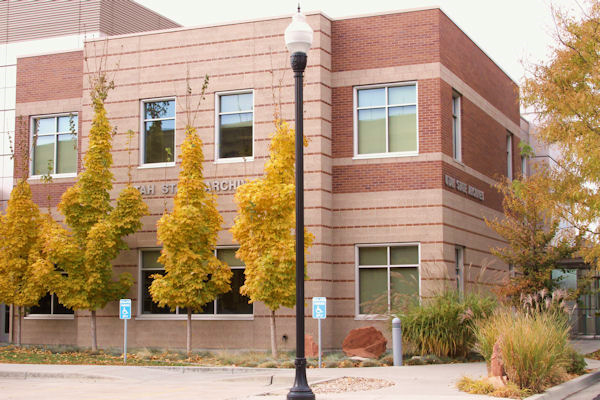 Significant court rulings were issued in 2015 providing further clarification and guidance for the government and the public seeking records using GRAMA. Copies of these rulings are available on the Utah State Archives website.It should be noted that 19 percent of the appeals filed were resolved through mediation by the government records ombudsman.  In most circumstances, the petitioner received the records requested, or parties compromised if necessary redactions were made.  The government records ombudsman program was created in the 2012 General Legislative session to act as a resource to the public in making records requests and filing appeals associated with records requests. It is a very successful program.MEET THE COMMITTEE The State Records Committee was established in 1992 by the Utah Legislature under the Government Records Access and Management Act (GRAMA), Utah Code § 63G-2-101.  The seven-member committee is composed of a governor’s designee, an elected official, a state history designee, two citizen representatives, a media representative, a private sector records manager and legal counsel.  The Governor appoints all members with the consent of the Senate. The Committee develops rules to govern its own proceedings as outlined in Title 63G, Chapter 3, the Utah Administrative Rulemaking Act; and by ordering, after notice and hearing, a governmental entity to reassign classification and designation for any record series by a governmental entity if the governmental entity’s classification or designation is inconsistent with the law.  In order to proceed with business transactions there must be a quorum of five members present or be available telephonically.The body is required to meet at least quarterly to review and approve state and local schedules for the retention and disposal of records.  In addition, it is charged to hear appeals from the public requesting records they were denied by the governmental entity.  All Committee work is done in accordance with Utah Code § 63G-2-101 and it follows Administrative Rule R35 regarding procedures. Practices and ProceduresThe Committee held twelve scheduled meetings in 2015 on the second Thursday of each month, except in March when it was pushed to the third week because of the legislative session.  Available on the Utah Public Notice Website are the audio files, approved minutes, and handouts from each meeting: http://www.archives.state.ut.us/public-notice.html.  The State Records Committee also approved 45 retentions and dispositions of record series generated by state and local governmental entities.  The Committee spent a large portion of time hearing appeals from the public for when access to records is denied by a governmental entity.  The decisions and orders handed down by the Committee are available online: http://www.archives.state.ut.us/src/index.html.MEMBERS OF THE 2015 COMMITTEE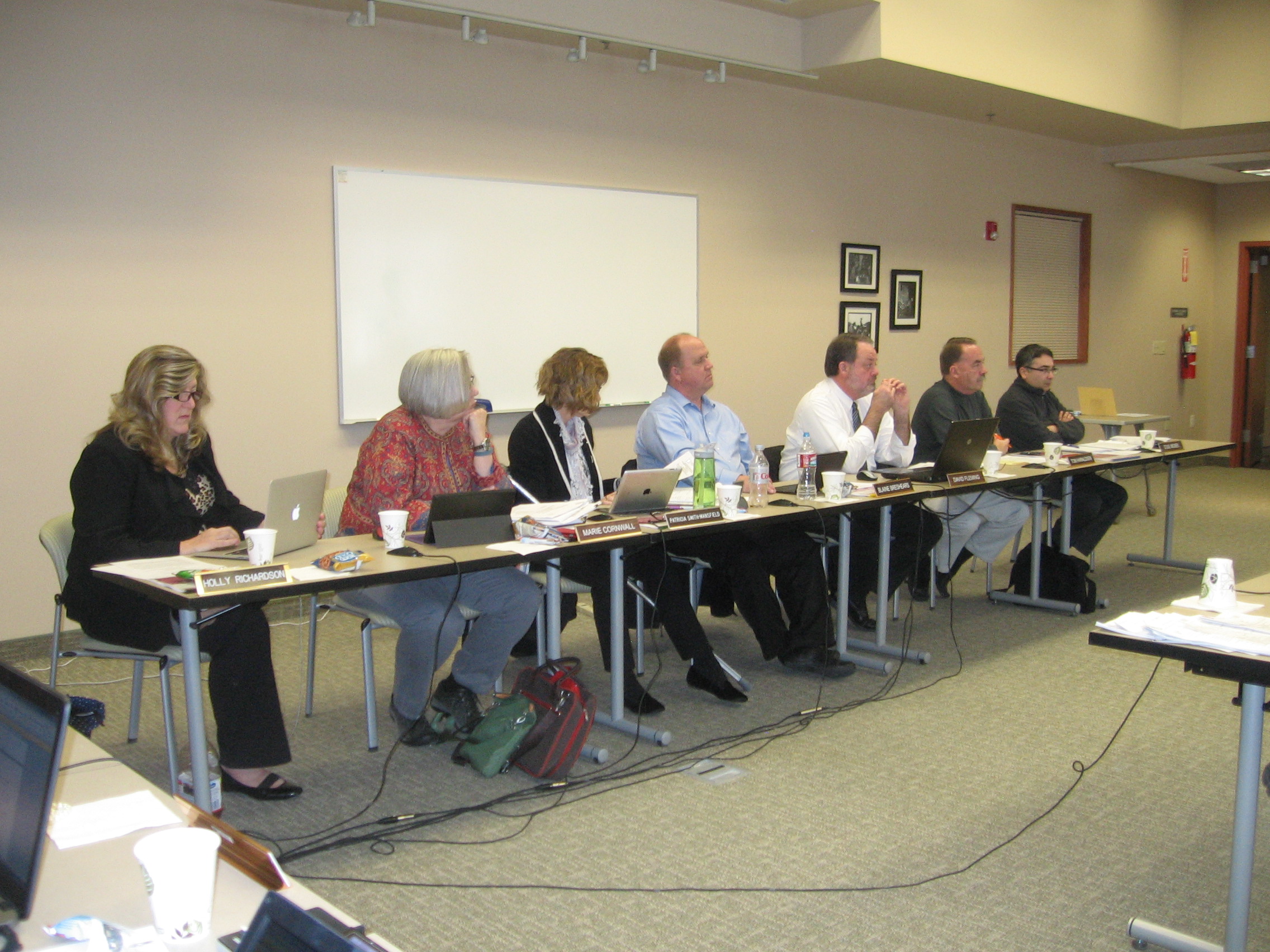 The Governor, Legislature, Attorney General, and State Auditor appoint the members to the Committee.  The following individuals served on the Committee in 2015:Chair, Patricia Smith-Mansfield, Governor’s Designee				Governor’s Designee	David Fleming, Chair Pro Tem, Private Sector Records Manager			Term expires July 1, 2016Tom Haraldsen, News Media Representative						Term expires July 1, 2018	Sheriff Blaine Breshears, Political Subdivision Elected Official			Term expires July 1, 2018	Holly Richardson, Citizen Representative						Term expires September 30, 2016	Marie Cornwall, Citizen Representative						Term expires July 1, 2017	Doug Misner, State History Designee						Term expires March 1, 2019	Paul Tonks, Legal Counsel, Attorney General’s Office				To apply for Appointment to Board go to http://boards.utah.gov/boardsbydepartment.aspx 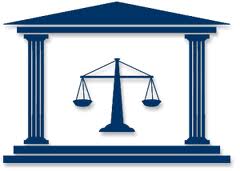 2015 LEGISLATIVE CHANGES TO Government Records Access and Management Act (GRAMA)The Utah State Legislature made a number of changes to GRAMA during the 2015 session.  In addition to the designation of two new private or protected records, the Legislature substantially changed the appeals process.  Changes to the appeals process further affected changes to the applicability of GRAMA to political subdivisions and the membership of the State Records Committee.  A summary of the changes is provided herein.  To read the comprehensive changes see Legislative changes to GRAMA in 2015, by the Government Records Ombudsman, Rosemary Cundiff, Utah State Archives, available online:  http://archives.utah.gov/opengovernment/GRAMA-changes-2015.pdf. State Records Committee Membership (Utah Code § 63G-2-501)Prior to updates, the State Records Committee was made up of seven individuals, including a records management professional, a designee of the Division of State History, a designee of the Governor, two citizens, a representative of the news media, and an elected official.  The Legislature has replaced the elected official with a person representing political subdivisions as recommended by the Utah League of Cities and Towns.Local Appeals Boards (Utah Code § 63G-2-701)Political subdivisions may adopt ordinances or policies that relate to certain records management and access practices and that are applicable throughout their jurisdictions.  Prior to updates, the law authorized political subdivisions to establish a separate appeals process.  As set forth, this appeals process could include an appeals board comprised of the governing body either of the political subdivision or of a separate appeals board composed of members of the governing body and the public, but appointed by the governing body. Local ordinances also designated the chief administrative officer to hear appeals.  Although by agreement between the political subdivision and the requester, an additional level of administrative review could be requested of the State Records Committee. Appeals of decisions of local boards were appealed in district court. The amended law completely changed the nature of local appeals boards.  The first step of appeal for a requester or interested party is still to the political subdivision’s chief administrative officer.  But, political subdivisions may establish appeals boards as the next level of appeal.  An appeals board established by a political subdivision must be composed of three members.  One must be an employee of the political subdivision.  One must be a member of the public, and the last must be a member of the public who has “professional experience with requesting or managing records.” If a political subdivision establishes an appeals board, then any appeal of a decision of the chief administrative officer must be made to the appeals board. If a political subdivision does not establish an appeals board, the chief administrative officer’s denial affirmation may be appealed to the State Records Committee or in the district court. If a political subdivision is unhappy with the decision of its appeals board, it can also appeal the board’s decision either with the records committee or in district court. Any person who is a party in a State Records Committee hearing has the right to further appeal in the district court.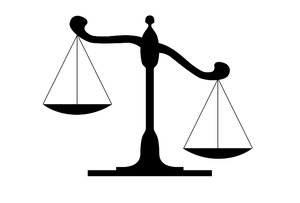 LITIGATIONIn addition to hearing appeals, the State Records Committee is actively involved in appellate litigation surrounding GRAMA.  Any party who disputes the Committee’s order may petition for judicial review to the District Court.  In 2015, eleven judicial reviews were petitioned, eight are active, and two ruled on by the courts from previous year’s decisions.  The Committee’s legal counsel has been the voice for the Committee by filing briefs, conducting oral arguments, and attending hearings. District Court CasesIn Jordanelle v. Utah State Auditor, filed January 20, 2015, 3rd District Court, Salt Lake County, Case No. 150900423.  Parties agreed to dismiss the case pending the release of the audit by the Utah State Auditor.  Dismissed in April/May 2015.In Daniel Rivera v. Utah Department of Human Services, Division of Child and Family Services, filed January 27, 2015, 3rd District Court, Salt Lake County, Case No. 150900589.  Petitioner failed to serve all parties within 120 days.  Petitioner later filed a motion to extend his time to file a response, but the Court dismissed the case for untimely filing, and failure to issue a summons within the 120-day window.  Dismissed in June/July 2015. In Department of Human Resource Management v. Paul Amann, filed February 19, 2015, 3rd District Court, Salt Lake County, Case No. 150901160.  Complaint filed with the Court and answer filed on behalf of the Committee on March 11, 2015.  A motion was made to seal the record, which was granted by the Court on March 9, 2015.  Later a motion to consolidate the case with Case No. 150904275 was filed on September 22, 2015.In Richard Garcia v. Utah Department of Corrections, filed May 29, 2015.  Preliminary notification filed with State Records Committee.  Petitioner failed to serve all parties within 120 days.  Dismissed in June/July 2015.In Utah Attorney General’s Office v. Salt Lake Tribune, filed June 24, 2015, 3rd District Court, Salt Lake County, Case No. 150904266.  A petition for Judicial Review was filed with District Court.  The State Records Committee was served with a summons, and later a Motion to Intervene was filed unopposed by Sheriff Cameron Noel on September 4, 2015. In Paul Amann v. Utah Department of Human Resource Management, filed June 24, 2015, 3rd District Court, Salt Lake County, Case No. 150904275.  This case may potentially be combined with the Case No. 150901160. In Roger Bryner v. Clearfield City, UT, filed October 26, 2015, 2nd District Court, Davis County, Case No. 150701062.  Clearfield City filed a Motion to Dismiss.  On December 21, 2105, the State Records Committee was served, and on December 22, 2015, Mr. Bryner submitted a Motion to Extend the filing date because of the holidays.In Utah Department of Corrections v. John Rice, unknown filing date.  Corrections filed Notice of Intent to appeal the Committee’s decision in Case No. 15-32. In Perry City v. Kurt Bailey, unknown filing date.  Perry City is appealing the determination of the Records Committee under Case No. 15-31.  Said appeal is based on the fact that the Records Committee lacks authority to order Perry City to produce a record that does not exist.In Robert Baker v. Utah Department of Corrections (Mike Haddon), and State Records Committee (Nova Dubovik, Ex. Sec.), filed November 2015, 3rd District Court, Salt Lake County, Case No. 150903610.  In Swen Heimberg v. Utah Department of Public Safety, and the Utah State Records Committee, filed December 17, 2015, 3rd District Court, Salt Lake County, Case No. 150904273. A petition for Judicial Review was filed with the District Court. The State Records Committee was served with a summons.In Utah Department of Corrections v. Campbell (BuzzFeed, Inc.,), filed October 1, 2014, 3rd District Court, Salt Lake County, Case No. 140906834.  BuzzFeed, Inc. requested information and specific data points from the Utah Department of Corrections (UDC) maintained offender database.  Much of the information stored in the offender database would be properly classified as “private,” “protected,” and/or “controlled.”  The Committee found that BuzzFeed’s request met the requirements set forth in Utah Code § 63G-2-201(12).  UDC argued it is not required to provide the requested information from the offender database to BuzzFeed because UDC’s offender database, including the information integrated therein, does not constitute a “record” under GRAMA (See State Records Committee’s decision and order Case No. 14-14, http://archives.utah.gov/src/srcappeal-2014-14.html).  Default judgment dismissed the case to be file by the Utah Department of Corrections because of the failure of BuzzFeed to file an answer.  Dismissed in April/May 2015.In Salt Lake City v. Jordan River Restoration Network, filed June 18, 2010, 3rd District Court, Salt Lake County, Case No. 100910873. On July 7, 2014, Salt Lake City filed a Motion for Summary Judgment, arguing that it was not required to waive the GRAMA fee as issued by the State Records Committee on June 17, 2010.  On August 15, 2014, Jordan River Restoration Network filed a Cross Motion for Summary Judgment claiming that Salt Lake City did not have standing to file an appeal with the State Records Committee.  On December 4, 2015, the decision was handed down from District Court on Salt Lake City v. Jordan River Restoration Network.  The judge decided Salt Lake City’s denial of the fee waiver request was reasonable.  Since the Committee hearing in 2010 Salt Lake City has since changed its policy and does grant fee waiver requests.  Prior to the court case, the policy was to deny all fee waiver requests, which the Committee had found unreasonable. (See State Records Committee Decision and Order http://archives.utah.gov/src/srcappeal-2010-14.html).  Court ruling on December 4, 2015.Appellate Court CasesIn Attorney General Office v. Schroeder, Utah Supreme Court, Appeal No. 20121057On or about September 1, 2011, the AG sent a Notice of Intent to Appeal to Plaintiff and to the Records Committee, indicating it would not comply with the Committee’s order to release some of the disputed records.  This case has been transferred and certified to the Utah Supreme Court as of January 31, 2014.  (See State Records Committee’s Decision and Order Case No. 11-12). The Utah Supreme Court heard the oral argument on April 1, 2015.  The case has been submitted to the Court for decision.  Decision handed down upholding State Records Committee decision of August 22, 2011.  The Utah Supreme Court essentially agreed that the disputed documents were subject to the attorney work product protection but, using the weighing provision in Utah Code § 63G-2-404(8), found that the interest favoring access outweighs the interest favoring restriction of access.  The case was remanded back to the district court for a determination if attorney fees are warranted and appropriate redactions for the records ordered to be released (See State Records Committee’s Decision and Order http://archives.utah.gov/src/srcappeals-2010-2012.html).  Court ruling August 22, 2015.Table 1 Five-Year History of AppealsNote: In 2015, Requesters filed 108 appeals with the State Records Committee, compared to 81 in 2014.  Prior to the scheduled hearings, the ombudsman resolved 19 record access disputes. Table 2Breakdown of Appeals CategoriesNote: In the past five years, the amount of appeals denied by the Committee has increased; however, it should be noted that 20% of the appeals are resolved prior to the scheduled hearing through mediation with the government records ombudsman.  Table 3Breakdown of Total AppealsNote: In 2015, the Committee held 34 hearings and of those, 27% of the appellants appeals were denied records, 5% were granted in part and denied in part, and another 9% were granted full access to the records requested.  Table 4Demographics of RequestersNote: Although the graph shows Inmates filed 54% of the notice of appeals, one inmate filed 21 out of 58 submitted, which skews the data. Summary of Appeal Categories (appeals may be counted in more than one category).Table 5: Breakdown of CategoriesNote:  When a petitioner files similar appeals on the same governmental entity the Committee consolidates the appeals for the sake of saving time and resources.  If each appeal filed this year had been scheduled separately, the Committee would have heard an additional eight hearings in 2015. INDEX OF HEARINGS AND APPEALSCategoriesQuantityGovernment Entities and Political Subdivisions with the most filed AppealsQuantityNotice of Appeals108State Agencies56Hearings 34                     Utah Department of Corrections29Decisions and Orders34                     Utah Attorney General’s Office8Appeals Granted 7                     Utah Department of Human Resource Management6Appeals Granted in part and Denied in part4Local Government32Appeals Denied20                    University of Utah6Hearings declined-subject based on previous Decisions and Orders2                    Morgan County4Hearings denied based on Insufficient Evidence that Records Exist1                    Utah County3Withdrawn 7Special Service Districts2Mediation Resolution 20                    Bluff Water Works Special District1Dismissed 2                    Jordanelle Special Service District1Incomplete appeals 12Untimely Appeals6No Jurisdiction6Judicial Review 11Continuance1Fee Waiver Request13Consolidated Appeals8Pending (Scheduled or awaiting documentation)22STATE RECORDS COMMITTEE HEARINGS (34)STATE RECORDS COMMITTEE HEARINGS (34)STATE RECORDS COMMITTEE HEARINGS (34)STATE RECORDS COMMITTEE HEARINGS (34)STATE RECORDS COMMITTEE HEARINGS (34)Decision & Order No.(Appeals Request No.)Case Title/ParticipantsRecords SoughtRuling Appeal Status15-01(2014-71)Harshad P. Desai vs  Garfield CountyHarshad P. Desai vs  Garfield CountyAppeal denied.Mr. Desai is appealing access denial of records pertaining to Garfield County Assessor employee’s certification and meeting minutes.  The Committee finds that the Respondent is not obligated to “create a record” in response to the Petitioner’s GRAMA request pursuant to Utah Code § 63G-2-201(8)(a)(i).  Therefore, Garfield County cannot provide Mr. Desai access to records, which the Respondent does not maintain.  Mr. Desai is appealing access denial of records pertaining to Garfield County Assessor employee’s certification and meeting minutes.  The Committee finds that the Respondent is not obligated to “create a record” in response to the Petitioner’s GRAMA request pursuant to Utah Code § 63G-2-201(8)(a)(i).  Therefore, Garfield County cannot provide Mr. Desai access to records, which the Respondent does not maintain.  Mr. Desai is appealing access denial of records pertaining to Garfield County Assessor employee’s certification and meeting minutes.  The Committee finds that the Respondent is not obligated to “create a record” in response to the Petitioner’s GRAMA request pursuant to Utah Code § 63G-2-201(8)(a)(i).  Therefore, Garfield County cannot provide Mr. Desai access to records, which the Respondent does not maintain.  Mr. Desai is appealing access denial of records pertaining to Garfield County Assessor employee’s certification and meeting minutes.  The Committee finds that the Respondent is not obligated to “create a record” in response to the Petitioner’s GRAMA request pursuant to Utah Code § 63G-2-201(8)(a)(i).  Therefore, Garfield County cannot provide Mr. Desai access to records, which the Respondent does not maintain.  Mr. Desai is appealing access denial of records pertaining to Garfield County Assessor employee’s certification and meeting minutes.  The Committee finds that the Respondent is not obligated to “create a record” in response to the Petitioner’s GRAMA request pursuant to Utah Code § 63G-2-201(8)(a)(i).  Therefore, Garfield County cannot provide Mr. Desai access to records, which the Respondent does not maintain.  15-02(2014-72)Harshad P. Desai vs Utah Tax CommissionHarshad P. Desai vs Utah Tax CommissionAppeal denied.Mr. Desai is appealing access denial of the appraisal report for his property and is requesting certification dates of the state employees.  The Committee finds that the Respondent is not obligated to “create a record” in response to the Petitioner’s GRAMA request pursuant to Utah Code § 63G-2-201(8)(a)(i).  Therefore, the Utah State Tax Commission cannot provide Mr. Desai access to records, which the Respondent does not have.Mr. Desai is appealing access denial of the appraisal report for his property and is requesting certification dates of the state employees.  The Committee finds that the Respondent is not obligated to “create a record” in response to the Petitioner’s GRAMA request pursuant to Utah Code § 63G-2-201(8)(a)(i).  Therefore, the Utah State Tax Commission cannot provide Mr. Desai access to records, which the Respondent does not have.Mr. Desai is appealing access denial of the appraisal report for his property and is requesting certification dates of the state employees.  The Committee finds that the Respondent is not obligated to “create a record” in response to the Petitioner’s GRAMA request pursuant to Utah Code § 63G-2-201(8)(a)(i).  Therefore, the Utah State Tax Commission cannot provide Mr. Desai access to records, which the Respondent does not have.Mr. Desai is appealing access denial of the appraisal report for his property and is requesting certification dates of the state employees.  The Committee finds that the Respondent is not obligated to “create a record” in response to the Petitioner’s GRAMA request pursuant to Utah Code § 63G-2-201(8)(a)(i).  Therefore, the Utah State Tax Commission cannot provide Mr. Desai access to records, which the Respondent does not have.Mr. Desai is appealing access denial of the appraisal report for his property and is requesting certification dates of the state employees.  The Committee finds that the Respondent is not obligated to “create a record” in response to the Petitioner’s GRAMA request pursuant to Utah Code § 63G-2-201(8)(a)(i).  Therefore, the Utah State Tax Commission cannot provide Mr. Desai access to records, which the Respondent does not have.15-03(2014-76)Paul Amann vs. Utah Department of Human Resource Management (DHRM)Paul Amann vs. Utah Department of Human Resource Management (DHRM)Appeal granted.Summons served Feb 19, 2015, Case No. 150901160Mr. Amann is appealing access denial of records pertaining to a workplace harassment allegation against him by an employee at the Department of Commerce.  DHRM denied his request pursuant to Utah Code §§ 63G-2-305(10)(a), (18), and (25) pending an investigation on subject’s conduct.  The Committee finds that based upon DHRM completing investigation, Mr. Amann is entitled to receive records responsive to his request.Mr. Amann is appealing access denial of records pertaining to a workplace harassment allegation against him by an employee at the Department of Commerce.  DHRM denied his request pursuant to Utah Code §§ 63G-2-305(10)(a), (18), and (25) pending an investigation on subject’s conduct.  The Committee finds that based upon DHRM completing investigation, Mr. Amann is entitled to receive records responsive to his request.Mr. Amann is appealing access denial of records pertaining to a workplace harassment allegation against him by an employee at the Department of Commerce.  DHRM denied his request pursuant to Utah Code §§ 63G-2-305(10)(a), (18), and (25) pending an investigation on subject’s conduct.  The Committee finds that based upon DHRM completing investigation, Mr. Amann is entitled to receive records responsive to his request.Mr. Amann is appealing access denial of records pertaining to a workplace harassment allegation against him by an employee at the Department of Commerce.  DHRM denied his request pursuant to Utah Code §§ 63G-2-305(10)(a), (18), and (25) pending an investigation on subject’s conduct.  The Committee finds that based upon DHRM completing investigation, Mr. Amann is entitled to receive records responsive to his request.Mr. Amann is appealing access denial of records pertaining to a workplace harassment allegation against him by an employee at the Department of Commerce.  DHRM denied his request pursuant to Utah Code §§ 63G-2-305(10)(a), (18), and (25) pending an investigation on subject’s conduct.  The Committee finds that based upon DHRM completing investigation, Mr. Amann is entitled to receive records responsive to his request.15-04(2014-77)Maximino Arriaga vs. Utah Department of Corrections (UDC)Maximino Arriaga vs. Utah Department of Corrections (UDC)Appeal denied.Mr. Arriaga is appealing access denial of itemized service rendered records for medical expenses involving a disciplinary case and incident.  Mr. Arriaga’s medical costs arose from injuries sustained by another individual during an assault.  The records are classified private to other individuals pursuant to Utah Code § 63G-2-302(2)(d).  The Committee finds that Corrections correctly classified the medical records as “private” and responded appropriately in denying Mr. Arriaga’s request, pursuant to Utah Code § 63G-2-202.  Mr. Arriaga does not fall under any of the categories listed in Utah Code § 63G-2-202(1) and therefore, is not entitled to receive copies of the requested records.Mr. Arriaga is appealing access denial of itemized service rendered records for medical expenses involving a disciplinary case and incident.  Mr. Arriaga’s medical costs arose from injuries sustained by another individual during an assault.  The records are classified private to other individuals pursuant to Utah Code § 63G-2-302(2)(d).  The Committee finds that Corrections correctly classified the medical records as “private” and responded appropriately in denying Mr. Arriaga’s request, pursuant to Utah Code § 63G-2-202.  Mr. Arriaga does not fall under any of the categories listed in Utah Code § 63G-2-202(1) and therefore, is not entitled to receive copies of the requested records.Mr. Arriaga is appealing access denial of itemized service rendered records for medical expenses involving a disciplinary case and incident.  Mr. Arriaga’s medical costs arose from injuries sustained by another individual during an assault.  The records are classified private to other individuals pursuant to Utah Code § 63G-2-302(2)(d).  The Committee finds that Corrections correctly classified the medical records as “private” and responded appropriately in denying Mr. Arriaga’s request, pursuant to Utah Code § 63G-2-202.  Mr. Arriaga does not fall under any of the categories listed in Utah Code § 63G-2-202(1) and therefore, is not entitled to receive copies of the requested records.Mr. Arriaga is appealing access denial of itemized service rendered records for medical expenses involving a disciplinary case and incident.  Mr. Arriaga’s medical costs arose from injuries sustained by another individual during an assault.  The records are classified private to other individuals pursuant to Utah Code § 63G-2-302(2)(d).  The Committee finds that Corrections correctly classified the medical records as “private” and responded appropriately in denying Mr. Arriaga’s request, pursuant to Utah Code § 63G-2-202.  Mr. Arriaga does not fall under any of the categories listed in Utah Code § 63G-2-202(1) and therefore, is not entitled to receive copies of the requested records.Mr. Arriaga is appealing access denial of itemized service rendered records for medical expenses involving a disciplinary case and incident.  Mr. Arriaga’s medical costs arose from injuries sustained by another individual during an assault.  The records are classified private to other individuals pursuant to Utah Code § 63G-2-302(2)(d).  The Committee finds that Corrections correctly classified the medical records as “private” and responded appropriately in denying Mr. Arriaga’s request, pursuant to Utah Code § 63G-2-202.  Mr. Arriaga does not fall under any of the categories listed in Utah Code § 63G-2-202(1) and therefore, is not entitled to receive copies of the requested records.15-05(2014-78)Scott Gollaher vs. Utah Department of Public Safety, Division of Peace Officers Standards and Training (POST)Scott Gollaher vs. Utah Department of Public Safety, Division of Peace Officers Standards and Training (POST)Appeal denied.Mr. Gollaher is appealing the failure of POST to respond to his GRAMA request for records specific to a Morgan County Detective that worked Mr. Gollaher’s criminal case.  As there are no existing records to provide to Mr. Gollaher, and POST responded appropriately, the State Records Committee is unable to order that any information be released.Mr. Gollaher is appealing the failure of POST to respond to his GRAMA request for records specific to a Morgan County Detective that worked Mr. Gollaher’s criminal case.  As there are no existing records to provide to Mr. Gollaher, and POST responded appropriately, the State Records Committee is unable to order that any information be released.Mr. Gollaher is appealing the failure of POST to respond to his GRAMA request for records specific to a Morgan County Detective that worked Mr. Gollaher’s criminal case.  As there are no existing records to provide to Mr. Gollaher, and POST responded appropriately, the State Records Committee is unable to order that any information be released.Mr. Gollaher is appealing the failure of POST to respond to his GRAMA request for records specific to a Morgan County Detective that worked Mr. Gollaher’s criminal case.  As there are no existing records to provide to Mr. Gollaher, and POST responded appropriately, the State Records Committee is unable to order that any information be released.Mr. Gollaher is appealing the failure of POST to respond to his GRAMA request for records specific to a Morgan County Detective that worked Mr. Gollaher’s criminal case.  As there are no existing records to provide to Mr. Gollaher, and POST responded appropriately, the State Records Committee is unable to order that any information be released.15-06(2015-01)Scott Gollaher vs. Utah Attorney General’s Office, Criminal DivisionScott Gollaher vs. Utah Attorney General’s Office, Criminal DivisionAppeal denied.Mr. Gollaher requested records from the Salt Lake Police Department in July and was referred to the Attorney General’s Office (AGO) for the records.  He is appealing the AGO response that it was unable to locate the requested records.  The Committee finds Respondent's claim that it does not possess any responsive records to Mr. Gollaher's request persuasive.  Since Respondent does not possess the requested records, Respondent's decision to deny Mr. Gollaher's records request was appropriate.Mr. Gollaher requested records from the Salt Lake Police Department in July and was referred to the Attorney General’s Office (AGO) for the records.  He is appealing the AGO response that it was unable to locate the requested records.  The Committee finds Respondent's claim that it does not possess any responsive records to Mr. Gollaher's request persuasive.  Since Respondent does not possess the requested records, Respondent's decision to deny Mr. Gollaher's records request was appropriate.Mr. Gollaher requested records from the Salt Lake Police Department in July and was referred to the Attorney General’s Office (AGO) for the records.  He is appealing the AGO response that it was unable to locate the requested records.  The Committee finds Respondent's claim that it does not possess any responsive records to Mr. Gollaher's request persuasive.  Since Respondent does not possess the requested records, Respondent's decision to deny Mr. Gollaher's records request was appropriate.Mr. Gollaher requested records from the Salt Lake Police Department in July and was referred to the Attorney General’s Office (AGO) for the records.  He is appealing the AGO response that it was unable to locate the requested records.  The Committee finds Respondent's claim that it does not possess any responsive records to Mr. Gollaher's request persuasive.  Since Respondent does not possess the requested records, Respondent's decision to deny Mr. Gollaher's records request was appropriate.Mr. Gollaher requested records from the Salt Lake Police Department in July and was referred to the Attorney General’s Office (AGO) for the records.  He is appealing the AGO response that it was unable to locate the requested records.  The Committee finds Respondent's claim that it does not possess any responsive records to Mr. Gollaher's request persuasive.  Since Respondent does not possess the requested records, Respondent's decision to deny Mr. Gollaher's records request was appropriate.15-07(2015-03)Scott Gollaher vs. Weber County Sheriff’s OfficeScott Gollaher vs. Weber County Sheriff’s OfficeAppeal granted.Mr. Gollaher requested records from Weber County Sheriff’s Office.  Weber County Sheriff’s Office stated it does not maintain the records and referred the petitioner to Morgan County records officer.  Evidence was presented to the Committee that Mr. Gollaher received approximately 125-136 digital photos via electronic files from Morgan County on March 9, 2015, and that these digital photos originated from Respondent.  Accordingly, the Committee believes that that Respondent may still have records that are public and responsive to Mr. Gollaher’s records request, and may be discovered upon further review.Mr. Gollaher requested records from Weber County Sheriff’s Office.  Weber County Sheriff’s Office stated it does not maintain the records and referred the petitioner to Morgan County records officer.  Evidence was presented to the Committee that Mr. Gollaher received approximately 125-136 digital photos via electronic files from Morgan County on March 9, 2015, and that these digital photos originated from Respondent.  Accordingly, the Committee believes that that Respondent may still have records that are public and responsive to Mr. Gollaher’s records request, and may be discovered upon further review.Mr. Gollaher requested records from Weber County Sheriff’s Office.  Weber County Sheriff’s Office stated it does not maintain the records and referred the petitioner to Morgan County records officer.  Evidence was presented to the Committee that Mr. Gollaher received approximately 125-136 digital photos via electronic files from Morgan County on March 9, 2015, and that these digital photos originated from Respondent.  Accordingly, the Committee believes that that Respondent may still have records that are public and responsive to Mr. Gollaher’s records request, and may be discovered upon further review.Mr. Gollaher requested records from Weber County Sheriff’s Office.  Weber County Sheriff’s Office stated it does not maintain the records and referred the petitioner to Morgan County records officer.  Evidence was presented to the Committee that Mr. Gollaher received approximately 125-136 digital photos via electronic files from Morgan County on March 9, 2015, and that these digital photos originated from Respondent.  Accordingly, the Committee believes that that Respondent may still have records that are public and responsive to Mr. Gollaher’s records request, and may be discovered upon further review.Mr. Gollaher requested records from Weber County Sheriff’s Office.  Weber County Sheriff’s Office stated it does not maintain the records and referred the petitioner to Morgan County records officer.  Evidence was presented to the Committee that Mr. Gollaher received approximately 125-136 digital photos via electronic files from Morgan County on March 9, 2015, and that these digital photos originated from Respondent.  Accordingly, the Committee believes that that Respondent may still have records that are public and responsive to Mr. Gollaher’s records request, and may be discovered upon further review.15-08(2015-06 & 2015-07)Scott Gollaher vs. Morgan County Attorney Office and Morgan County Sheriff’s OfficeScott Gollaher vs. Morgan County Attorney Office and Morgan County Sheriff’s OfficeAppeal denied.Mr. Gollaher is appealing Morgan County Sheriff’s Office access denial of photos, video, records created by Weber County Sheriff’s Office in relationship to a search warrant execution.  Additionally, Mr. Gollaher is appealing Morgan County Attorney’s Office access denial for all photos, video, records created by Salt Lake City Police Department or Salt Lake City Attorney’s Office in relation to the search warrant execution in July 2012.  These two appeals have been combined because they are from the same governmental entity.  The Committee finds that Respondent has been responsive to Mr. Gollaher’s records request, including any metadata within digital records.  Although testimony was provided that some of the requested records may be held by another governmental entity, the Committee cannot order Respondent to obtain records that are not "prepared, owned, received, or retained by" Respondent.  See, Utah Code § 63G-2-103(22)(a)(i).Mr. Gollaher is appealing Morgan County Sheriff’s Office access denial of photos, video, records created by Weber County Sheriff’s Office in relationship to a search warrant execution.  Additionally, Mr. Gollaher is appealing Morgan County Attorney’s Office access denial for all photos, video, records created by Salt Lake City Police Department or Salt Lake City Attorney’s Office in relation to the search warrant execution in July 2012.  These two appeals have been combined because they are from the same governmental entity.  The Committee finds that Respondent has been responsive to Mr. Gollaher’s records request, including any metadata within digital records.  Although testimony was provided that some of the requested records may be held by another governmental entity, the Committee cannot order Respondent to obtain records that are not "prepared, owned, received, or retained by" Respondent.  See, Utah Code § 63G-2-103(22)(a)(i).Mr. Gollaher is appealing Morgan County Sheriff’s Office access denial of photos, video, records created by Weber County Sheriff’s Office in relationship to a search warrant execution.  Additionally, Mr. Gollaher is appealing Morgan County Attorney’s Office access denial for all photos, video, records created by Salt Lake City Police Department or Salt Lake City Attorney’s Office in relation to the search warrant execution in July 2012.  These two appeals have been combined because they are from the same governmental entity.  The Committee finds that Respondent has been responsive to Mr. Gollaher’s records request, including any metadata within digital records.  Although testimony was provided that some of the requested records may be held by another governmental entity, the Committee cannot order Respondent to obtain records that are not "prepared, owned, received, or retained by" Respondent.  See, Utah Code § 63G-2-103(22)(a)(i).Mr. Gollaher is appealing Morgan County Sheriff’s Office access denial of photos, video, records created by Weber County Sheriff’s Office in relationship to a search warrant execution.  Additionally, Mr. Gollaher is appealing Morgan County Attorney’s Office access denial for all photos, video, records created by Salt Lake City Police Department or Salt Lake City Attorney’s Office in relation to the search warrant execution in July 2012.  These two appeals have been combined because they are from the same governmental entity.  The Committee finds that Respondent has been responsive to Mr. Gollaher’s records request, including any metadata within digital records.  Although testimony was provided that some of the requested records may be held by another governmental entity, the Committee cannot order Respondent to obtain records that are not "prepared, owned, received, or retained by" Respondent.  See, Utah Code § 63G-2-103(22)(a)(i).Mr. Gollaher is appealing Morgan County Sheriff’s Office access denial of photos, video, records created by Weber County Sheriff’s Office in relationship to a search warrant execution.  Additionally, Mr. Gollaher is appealing Morgan County Attorney’s Office access denial for all photos, video, records created by Salt Lake City Police Department or Salt Lake City Attorney’s Office in relation to the search warrant execution in July 2012.  These two appeals have been combined because they are from the same governmental entity.  The Committee finds that Respondent has been responsive to Mr. Gollaher’s records request, including any metadata within digital records.  Although testimony was provided that some of the requested records may be held by another governmental entity, the Committee cannot order Respondent to obtain records that are not "prepared, owned, received, or retained by" Respondent.  See, Utah Code § 63G-2-103(22)(a)(i).15-09(2015-08)Paul Amann vs. Utah Department of Human Resource Management (DHRM)Paul Amann vs. Utah Department of Human Resource Management (DHRM)Continuance.Mr. Amann is appealing DHRM’s access denial of the investigative results and report that were produced and prepared by the Attorney General’s Office with the assistance from DHRM.  The hearing is continued to allow documents that were provided by Respondent to the Executive Secretary for the Committee, to be securely reviewed at the State Archives building in camera by individual Committee members prior to the continued hearing on this matter. Mr. Amann is appealing DHRM’s access denial of the investigative results and report that were produced and prepared by the Attorney General’s Office with the assistance from DHRM.  The hearing is continued to allow documents that were provided by Respondent to the Executive Secretary for the Committee, to be securely reviewed at the State Archives building in camera by individual Committee members prior to the continued hearing on this matter. Mr. Amann is appealing DHRM’s access denial of the investigative results and report that were produced and prepared by the Attorney General’s Office with the assistance from DHRM.  The hearing is continued to allow documents that were provided by Respondent to the Executive Secretary for the Committee, to be securely reviewed at the State Archives building in camera by individual Committee members prior to the continued hearing on this matter. Mr. Amann is appealing DHRM’s access denial of the investigative results and report that were produced and prepared by the Attorney General’s Office with the assistance from DHRM.  The hearing is continued to allow documents that were provided by Respondent to the Executive Secretary for the Committee, to be securely reviewed at the State Archives building in camera by individual Committee members prior to the continued hearing on this matter. Mr. Amann is appealing DHRM’s access denial of the investigative results and report that were produced and prepared by the Attorney General’s Office with the assistance from DHRM.  The hearing is continued to allow documents that were provided by Respondent to the Executive Secretary for the Committee, to be securely reviewed at the State Archives building in camera by individual Committee members prior to the continued hearing on this matter. 15-10(2015-04)Harshad P. Desai vs. Panguitch City, UtahHarshad P. Desai vs. Panguitch City, UtahAppeal denied.Mr. Desai is appealing the city’s access denial of records pertaining to the 2013 list of vendors for the Panguitch Balloon Festival, 2014 Balloon Festival meeting minutes, and city policy for citizen organizers.  The Committee finds that Respondent’s denial of Mr. Desai’s records request, including any and all additional clarifications on said request, was appropriate.  The Committee is convinced that Respondent does not possess records responsive to Mr. Desai’s records request.  Although testimony was provided that some of the requested records may be held by Main Street, the Committee cannot order Respondent to obtain records that are not "prepared, owned, received, or retained by" Respondent.  See, Utah Code § 63G-2-103(22)(a)(i).Mr. Desai is appealing the city’s access denial of records pertaining to the 2013 list of vendors for the Panguitch Balloon Festival, 2014 Balloon Festival meeting minutes, and city policy for citizen organizers.  The Committee finds that Respondent’s denial of Mr. Desai’s records request, including any and all additional clarifications on said request, was appropriate.  The Committee is convinced that Respondent does not possess records responsive to Mr. Desai’s records request.  Although testimony was provided that some of the requested records may be held by Main Street, the Committee cannot order Respondent to obtain records that are not "prepared, owned, received, or retained by" Respondent.  See, Utah Code § 63G-2-103(22)(a)(i).Mr. Desai is appealing the city’s access denial of records pertaining to the 2013 list of vendors for the Panguitch Balloon Festival, 2014 Balloon Festival meeting minutes, and city policy for citizen organizers.  The Committee finds that Respondent’s denial of Mr. Desai’s records request, including any and all additional clarifications on said request, was appropriate.  The Committee is convinced that Respondent does not possess records responsive to Mr. Desai’s records request.  Although testimony was provided that some of the requested records may be held by Main Street, the Committee cannot order Respondent to obtain records that are not "prepared, owned, received, or retained by" Respondent.  See, Utah Code § 63G-2-103(22)(a)(i).Mr. Desai is appealing the city’s access denial of records pertaining to the 2013 list of vendors for the Panguitch Balloon Festival, 2014 Balloon Festival meeting minutes, and city policy for citizen organizers.  The Committee finds that Respondent’s denial of Mr. Desai’s records request, including any and all additional clarifications on said request, was appropriate.  The Committee is convinced that Respondent does not possess records responsive to Mr. Desai’s records request.  Although testimony was provided that some of the requested records may be held by Main Street, the Committee cannot order Respondent to obtain records that are not "prepared, owned, received, or retained by" Respondent.  See, Utah Code § 63G-2-103(22)(a)(i).Mr. Desai is appealing the city’s access denial of records pertaining to the 2013 list of vendors for the Panguitch Balloon Festival, 2014 Balloon Festival meeting minutes, and city policy for citizen organizers.  The Committee finds that Respondent’s denial of Mr. Desai’s records request, including any and all additional clarifications on said request, was appropriate.  The Committee is convinced that Respondent does not possess records responsive to Mr. Desai’s records request.  Although testimony was provided that some of the requested records may be held by Main Street, the Committee cannot order Respondent to obtain records that are not "prepared, owned, received, or retained by" Respondent.  See, Utah Code § 63G-2-103(22)(a)(i).15-11(2015-10)Thomas Dudley Beck vs. Bluff Water Works Special Service District (BWWSSD)Thomas Dudley Beck vs. Bluff Water Works Special Service District (BWWSSD)Appeal granted.Mr. Beck is appealing access denial of water use data forms from 2007-2014 from Bluff Water Works Special Service District (BWWSSD).  BWWSSD states it does not maintain the records and denied access to the requested information from disclosure pursuant to Subsection 63G-2-201(8)(a).  The Committee finds that although Respondent does not have a document that is responsive to Mr. Beck’s request, it does have a database that contains the public water usage data that is responsive to Mr. Beck’s request which is in a broader format than what was originally requested.  GRAMA does not restrict the public from being able to access public information that is in database.  Mr. Beck is appealing access denial of water use data forms from 2007-2014 from Bluff Water Works Special Service District (BWWSSD).  BWWSSD states it does not maintain the records and denied access to the requested information from disclosure pursuant to Subsection 63G-2-201(8)(a).  The Committee finds that although Respondent does not have a document that is responsive to Mr. Beck’s request, it does have a database that contains the public water usage data that is responsive to Mr. Beck’s request which is in a broader format than what was originally requested.  GRAMA does not restrict the public from being able to access public information that is in database.  Mr. Beck is appealing access denial of water use data forms from 2007-2014 from Bluff Water Works Special Service District (BWWSSD).  BWWSSD states it does not maintain the records and denied access to the requested information from disclosure pursuant to Subsection 63G-2-201(8)(a).  The Committee finds that although Respondent does not have a document that is responsive to Mr. Beck’s request, it does have a database that contains the public water usage data that is responsive to Mr. Beck’s request which is in a broader format than what was originally requested.  GRAMA does not restrict the public from being able to access public information that is in database.  Mr. Beck is appealing access denial of water use data forms from 2007-2014 from Bluff Water Works Special Service District (BWWSSD).  BWWSSD states it does not maintain the records and denied access to the requested information from disclosure pursuant to Subsection 63G-2-201(8)(a).  The Committee finds that although Respondent does not have a document that is responsive to Mr. Beck’s request, it does have a database that contains the public water usage data that is responsive to Mr. Beck’s request which is in a broader format than what was originally requested.  GRAMA does not restrict the public from being able to access public information that is in database.  Mr. Beck is appealing access denial of water use data forms from 2007-2014 from Bluff Water Works Special Service District (BWWSSD).  BWWSSD states it does not maintain the records and denied access to the requested information from disclosure pursuant to Subsection 63G-2-201(8)(a).  The Committee finds that although Respondent does not have a document that is responsive to Mr. Beck’s request, it does have a database that contains the public water usage data that is responsive to Mr. Beck’s request which is in a broader format than what was originally requested.  GRAMA does not restrict the public from being able to access public information that is in database.  15-12(2015-17)Heather Gardner vs. Utah State Office of Education (USOE)Heather Gardner vs. Utah State Office of Education (USOE)Dismissed.Ms. Gardner is appealing access denial of requested emails from Utah State Office of Education employees.  The chief administrative officer failed to make a determination within the time specified in Subsection Utah Code § 63G-2-401(5)(a).  Ms. Gardner's filing of her appeal on April 10, 2015, was outside of the 30 day requirement for filing of appeals pursuant to Utah Code § 63G-2-403(1)(a) (2014).  Accordingly, the Committee finds that it does not have jurisdiction to hear the merits of Ms. Gardner's appeal.  The Utah State Office of Education’s motion to dismiss was granted and Petitioner’s appeal was been dismissed.Ms. Gardner is appealing access denial of requested emails from Utah State Office of Education employees.  The chief administrative officer failed to make a determination within the time specified in Subsection Utah Code § 63G-2-401(5)(a).  Ms. Gardner's filing of her appeal on April 10, 2015, was outside of the 30 day requirement for filing of appeals pursuant to Utah Code § 63G-2-403(1)(a) (2014).  Accordingly, the Committee finds that it does not have jurisdiction to hear the merits of Ms. Gardner's appeal.  The Utah State Office of Education’s motion to dismiss was granted and Petitioner’s appeal was been dismissed.Ms. Gardner is appealing access denial of requested emails from Utah State Office of Education employees.  The chief administrative officer failed to make a determination within the time specified in Subsection Utah Code § 63G-2-401(5)(a).  Ms. Gardner's filing of her appeal on April 10, 2015, was outside of the 30 day requirement for filing of appeals pursuant to Utah Code § 63G-2-403(1)(a) (2014).  Accordingly, the Committee finds that it does not have jurisdiction to hear the merits of Ms. Gardner's appeal.  The Utah State Office of Education’s motion to dismiss was granted and Petitioner’s appeal was been dismissed.Ms. Gardner is appealing access denial of requested emails from Utah State Office of Education employees.  The chief administrative officer failed to make a determination within the time specified in Subsection Utah Code § 63G-2-401(5)(a).  Ms. Gardner's filing of her appeal on April 10, 2015, was outside of the 30 day requirement for filing of appeals pursuant to Utah Code § 63G-2-403(1)(a) (2014).  Accordingly, the Committee finds that it does not have jurisdiction to hear the merits of Ms. Gardner's appeal.  The Utah State Office of Education’s motion to dismiss was granted and Petitioner’s appeal was been dismissed.Ms. Gardner is appealing access denial of requested emails from Utah State Office of Education employees.  The chief administrative officer failed to make a determination within the time specified in Subsection Utah Code § 63G-2-401(5)(a).  Ms. Gardner's filing of her appeal on April 10, 2015, was outside of the 30 day requirement for filing of appeals pursuant to Utah Code § 63G-2-403(1)(a) (2014).  Accordingly, the Committee finds that it does not have jurisdiction to hear the merits of Ms. Gardner's appeal.  The Utah State Office of Education’s motion to dismiss was granted and Petitioner’s appeal was been dismissed.15-13(2015-13)Richard Garcia vs. Utah Department of Corrections (UDC)Richard Garcia vs. Utah Department of Corrections (UDC)Appeal denied.Summons served May 29, 2015.  Dismissed.Mr. Garcia is appealing access denial of transportation records from July 8, 2014, to present.  He is seeking records on all transportation departures and returns, dates and times, and policy regarding restraints.  The Committee finds that Respondent properly classified the records as protected records pursuant to Utah Code § 63G-2-305(11) & (13), and/or not subject to disclosure under GRAMA pursuant to Utah Code § 63G-2-106.Mr. Garcia is appealing access denial of transportation records from July 8, 2014, to present.  He is seeking records on all transportation departures and returns, dates and times, and policy regarding restraints.  The Committee finds that Respondent properly classified the records as protected records pursuant to Utah Code § 63G-2-305(11) & (13), and/or not subject to disclosure under GRAMA pursuant to Utah Code § 63G-2-106.Mr. Garcia is appealing access denial of transportation records from July 8, 2014, to present.  He is seeking records on all transportation departures and returns, dates and times, and policy regarding restraints.  The Committee finds that Respondent properly classified the records as protected records pursuant to Utah Code § 63G-2-305(11) & (13), and/or not subject to disclosure under GRAMA pursuant to Utah Code § 63G-2-106.Mr. Garcia is appealing access denial of transportation records from July 8, 2014, to present.  He is seeking records on all transportation departures and returns, dates and times, and policy regarding restraints.  The Committee finds that Respondent properly classified the records as protected records pursuant to Utah Code § 63G-2-305(11) & (13), and/or not subject to disclosure under GRAMA pursuant to Utah Code § 63G-2-106.Mr. Garcia is appealing access denial of transportation records from July 8, 2014, to present.  He is seeking records on all transportation departures and returns, dates and times, and policy regarding restraints.  The Committee finds that Respondent properly classified the records as protected records pursuant to Utah Code § 63G-2-305(11) & (13), and/or not subject to disclosure under GRAMA pursuant to Utah Code § 63G-2-106.15-14(2015-11)Daniel Rivera vs. Utah Attorney General’s Office (AGO)Daniel Rivera vs. Utah Attorney General’s Office (AGO)Appeal denied.Mr. Rivera is appealing access denial of records related to the termination of his parental rights in February 2013.  The Committee finds that the Respondent properly classified all the records and has already provided all records Mr. Rivera was entitled to receive, from Respondent, pursuant to his records request. Mr. Rivera is appealing access denial of records related to the termination of his parental rights in February 2013.  The Committee finds that the Respondent properly classified all the records and has already provided all records Mr. Rivera was entitled to receive, from Respondent, pursuant to his records request. Mr. Rivera is appealing access denial of records related to the termination of his parental rights in February 2013.  The Committee finds that the Respondent properly classified all the records and has already provided all records Mr. Rivera was entitled to receive, from Respondent, pursuant to his records request. Mr. Rivera is appealing access denial of records related to the termination of his parental rights in February 2013.  The Committee finds that the Respondent properly classified all the records and has already provided all records Mr. Rivera was entitled to receive, from Respondent, pursuant to his records request. Mr. Rivera is appealing access denial of records related to the termination of his parental rights in February 2013.  The Committee finds that the Respondent properly classified all the records and has already provided all records Mr. Rivera was entitled to receive, from Respondent, pursuant to his records request. 15-15(2015-12)Swen Heimberg vs. Peace Officer Standards and Training (POST)Swen Heimberg vs. Peace Officer Standards and Training (POST)Appeal denied.Summons served December 28, 2015, Case No. 150904273.The Dyer Law Group PLLC, on behalf of Mr. Heimberg, is appealing access denial of investigative files and requesting a fee waiver.  The Committee finds that Respondent’s denial of Mr. Heimberg records request, was appropriate, and that the records have been properly classified.  (See, Utah Code §§ 63G-2-305(10)(a) and -302(2)(d)).The Dyer Law Group PLLC, on behalf of Mr. Heimberg, is appealing access denial of investigative files and requesting a fee waiver.  The Committee finds that Respondent’s denial of Mr. Heimberg records request, was appropriate, and that the records have been properly classified.  (See, Utah Code §§ 63G-2-305(10)(a) and -302(2)(d)).The Dyer Law Group PLLC, on behalf of Mr. Heimberg, is appealing access denial of investigative files and requesting a fee waiver.  The Committee finds that Respondent’s denial of Mr. Heimberg records request, was appropriate, and that the records have been properly classified.  (See, Utah Code §§ 63G-2-305(10)(a) and -302(2)(d)).The Dyer Law Group PLLC, on behalf of Mr. Heimberg, is appealing access denial of investigative files and requesting a fee waiver.  The Committee finds that Respondent’s denial of Mr. Heimberg records request, was appropriate, and that the records have been properly classified.  (See, Utah Code §§ 63G-2-305(10)(a) and -302(2)(d)).The Dyer Law Group PLLC, on behalf of Mr. Heimberg, is appealing access denial of investigative files and requesting a fee waiver.  The Committee finds that Respondent’s denial of Mr. Heimberg records request, was appropriate, and that the records have been properly classified.  (See, Utah Code §§ 63G-2-305(10)(a) and -302(2)(d)).15-16(2015-08a)Paul Amann vs. Utah Department of Human Resource Management (DHRM)Paul Amann vs. Utah Department of Human Resource Management (DHRM)Appeal denied.Mr. Amann is appealing DHRM’s access denial of the investigative results and report that were produced and prepared by the Attorney General’s office with the assistance from DHRM.  Accordingly, the Committee finds that the draft report and the final report are private records pursuant to Utah Code § 63G-2-302(2)(a) & (d), and protected records pursuant to Utah Code § 63G-2-305(10)(d).  The Committee also finds that the draft report is a protected record pursuant to Utah Code § 63G-2-305(22).Mr. Amann is appealing DHRM’s access denial of the investigative results and report that were produced and prepared by the Attorney General’s office with the assistance from DHRM.  Accordingly, the Committee finds that the draft report and the final report are private records pursuant to Utah Code § 63G-2-302(2)(a) & (d), and protected records pursuant to Utah Code § 63G-2-305(10)(d).  The Committee also finds that the draft report is a protected record pursuant to Utah Code § 63G-2-305(22).Mr. Amann is appealing DHRM’s access denial of the investigative results and report that were produced and prepared by the Attorney General’s office with the assistance from DHRM.  Accordingly, the Committee finds that the draft report and the final report are private records pursuant to Utah Code § 63G-2-302(2)(a) & (d), and protected records pursuant to Utah Code § 63G-2-305(10)(d).  The Committee also finds that the draft report is a protected record pursuant to Utah Code § 63G-2-305(22).Mr. Amann is appealing DHRM’s access denial of the investigative results and report that were produced and prepared by the Attorney General’s office with the assistance from DHRM.  Accordingly, the Committee finds that the draft report and the final report are private records pursuant to Utah Code § 63G-2-302(2)(a) & (d), and protected records pursuant to Utah Code § 63G-2-305(10)(d).  The Committee also finds that the draft report is a protected record pursuant to Utah Code § 63G-2-305(22).Mr. Amann is appealing DHRM’s access denial of the investigative results and report that were produced and prepared by the Attorney General’s office with the assistance from DHRM.  Accordingly, the Committee finds that the draft report and the final report are private records pursuant to Utah Code § 63G-2-302(2)(a) & (d), and protected records pursuant to Utah Code § 63G-2-305(10)(d).  The Committee also finds that the draft report is a protected record pursuant to Utah Code § 63G-2-305(22).15-17(2015-18)Nate Carlisle, Salt Lake Tribune vs. Utah Attorney General’s Office (AGO)Nate Carlisle, Salt Lake Tribune vs. Utah Attorney General’s Office (AGO)Granted in part and Denied in part.Summons served June 24, 2015, Case No. 150904266Mr. Carlisle is appealing access denial of all “incoming and outgoing correspondence from 2014 or 2015 concerning Cameron Noel and records relating to Troy Rawlings and Cameron Noel.”  AGO denied in accordance to Subsections 63G-2-305(10)(a), (b) and (c), and  63G-2-302(1)(b) and (2)(d).  The Committee reviewed the disputed records in camera.  The Committee finds the records were improperly classified as protected records pursuant to Utah Code § 63G-2-305(10), and should be considered public records with the exception of the records numbered 3 and 4.  Mr. Carlisle is appealing access denial of all “incoming and outgoing correspondence from 2014 or 2015 concerning Cameron Noel and records relating to Troy Rawlings and Cameron Noel.”  AGO denied in accordance to Subsections 63G-2-305(10)(a), (b) and (c), and  63G-2-302(1)(b) and (2)(d).  The Committee reviewed the disputed records in camera.  The Committee finds the records were improperly classified as protected records pursuant to Utah Code § 63G-2-305(10), and should be considered public records with the exception of the records numbered 3 and 4.  Mr. Carlisle is appealing access denial of all “incoming and outgoing correspondence from 2014 or 2015 concerning Cameron Noel and records relating to Troy Rawlings and Cameron Noel.”  AGO denied in accordance to Subsections 63G-2-305(10)(a), (b) and (c), and  63G-2-302(1)(b) and (2)(d).  The Committee reviewed the disputed records in camera.  The Committee finds the records were improperly classified as protected records pursuant to Utah Code § 63G-2-305(10), and should be considered public records with the exception of the records numbered 3 and 4.  Mr. Carlisle is appealing access denial of all “incoming and outgoing correspondence from 2014 or 2015 concerning Cameron Noel and records relating to Troy Rawlings and Cameron Noel.”  AGO denied in accordance to Subsections 63G-2-305(10)(a), (b) and (c), and  63G-2-302(1)(b) and (2)(d).  The Committee reviewed the disputed records in camera.  The Committee finds the records were improperly classified as protected records pursuant to Utah Code § 63G-2-305(10), and should be considered public records with the exception of the records numbered 3 and 4.  Mr. Carlisle is appealing access denial of all “incoming and outgoing correspondence from 2014 or 2015 concerning Cameron Noel and records relating to Troy Rawlings and Cameron Noel.”  AGO denied in accordance to Subsections 63G-2-305(10)(a), (b) and (c), and  63G-2-302(1)(b) and (2)(d).  The Committee reviewed the disputed records in camera.  The Committee finds the records were improperly classified as protected records pursuant to Utah Code § 63G-2-305(10), and should be considered public records with the exception of the records numbered 3 and 4.  15-18(2015-14 & 23)Karl Losee vs. Utah Department of Corrections (UDC)Karl Losee vs. Utah Department of Corrections (UDC)Appeal denied.Mr. Losee is appealing partial access denial of email correspondences classified “private” in relation to a March 6, 2014, attack that left him blind.  He requested emails from 18 UDC staff members during the time frame of March 6, 2014, to January 9, 2015.  Appeals requests number 15-14 and 15-23 were combined because the appeals were to the same governmental entity.  The Committee finds that Corrections’ denial of Mr. Losee’s record request, was appropriate, and that the record has been properly classified as “protected” pursuant to Utah Code § 63G-2-305(13).  Mr. Losee is appealing partial access denial of email correspondences classified “private” in relation to a March 6, 2014, attack that left him blind.  He requested emails from 18 UDC staff members during the time frame of March 6, 2014, to January 9, 2015.  Appeals requests number 15-14 and 15-23 were combined because the appeals were to the same governmental entity.  The Committee finds that Corrections’ denial of Mr. Losee’s record request, was appropriate, and that the record has been properly classified as “protected” pursuant to Utah Code § 63G-2-305(13).  Mr. Losee is appealing partial access denial of email correspondences classified “private” in relation to a March 6, 2014, attack that left him blind.  He requested emails from 18 UDC staff members during the time frame of March 6, 2014, to January 9, 2015.  Appeals requests number 15-14 and 15-23 were combined because the appeals were to the same governmental entity.  The Committee finds that Corrections’ denial of Mr. Losee’s record request, was appropriate, and that the record has been properly classified as “protected” pursuant to Utah Code § 63G-2-305(13).  Mr. Losee is appealing partial access denial of email correspondences classified “private” in relation to a March 6, 2014, attack that left him blind.  He requested emails from 18 UDC staff members during the time frame of March 6, 2014, to January 9, 2015.  Appeals requests number 15-14 and 15-23 were combined because the appeals were to the same governmental entity.  The Committee finds that Corrections’ denial of Mr. Losee’s record request, was appropriate, and that the record has been properly classified as “protected” pursuant to Utah Code § 63G-2-305(13).  Mr. Losee is appealing partial access denial of email correspondences classified “private” in relation to a March 6, 2014, attack that left him blind.  He requested emails from 18 UDC staff members during the time frame of March 6, 2014, to January 9, 2015.  Appeals requests number 15-14 and 15-23 were combined because the appeals were to the same governmental entity.  The Committee finds that Corrections’ denial of Mr. Losee’s record request, was appropriate, and that the record has been properly classified as “protected” pursuant to Utah Code § 63G-2-305(13).  15-19(2015-19 thru 22 & 28)Patrick Sullivan vs. Utah Department of Corrections (UDC), Clinical ServicesPatrick Sullivan vs. Utah Department of Corrections (UDC), Clinical ServicesAppeal denied.Mr. Sullivan is appealing multiple access denials ranging from fee waivers for medical provider charts and itemized medical bills, copies of X-rays from September 19, 2014, to present, and an X-ray dated March 12, 2015, that are claimed to be maintained in the prison infirmary database system.  After reviewing the arguments of the parties, the Committee finds that Corrections’ decision denying Mr. Sullivan’s request for a fee waiver was not an unreasonable denial.  Based upon the evidence presented, the Committee finds that the Corrections appropriately searched for the requested records, is not obligated to create records it does not possess, and properly provided Mr. Sullivan the name and address of the governmental entity that does maintain the record.Mr. Sullivan is appealing multiple access denials ranging from fee waivers for medical provider charts and itemized medical bills, copies of X-rays from September 19, 2014, to present, and an X-ray dated March 12, 2015, that are claimed to be maintained in the prison infirmary database system.  After reviewing the arguments of the parties, the Committee finds that Corrections’ decision denying Mr. Sullivan’s request for a fee waiver was not an unreasonable denial.  Based upon the evidence presented, the Committee finds that the Corrections appropriately searched for the requested records, is not obligated to create records it does not possess, and properly provided Mr. Sullivan the name and address of the governmental entity that does maintain the record.Mr. Sullivan is appealing multiple access denials ranging from fee waivers for medical provider charts and itemized medical bills, copies of X-rays from September 19, 2014, to present, and an X-ray dated March 12, 2015, that are claimed to be maintained in the prison infirmary database system.  After reviewing the arguments of the parties, the Committee finds that Corrections’ decision denying Mr. Sullivan’s request for a fee waiver was not an unreasonable denial.  Based upon the evidence presented, the Committee finds that the Corrections appropriately searched for the requested records, is not obligated to create records it does not possess, and properly provided Mr. Sullivan the name and address of the governmental entity that does maintain the record.Mr. Sullivan is appealing multiple access denials ranging from fee waivers for medical provider charts and itemized medical bills, copies of X-rays from September 19, 2014, to present, and an X-ray dated March 12, 2015, that are claimed to be maintained in the prison infirmary database system.  After reviewing the arguments of the parties, the Committee finds that Corrections’ decision denying Mr. Sullivan’s request for a fee waiver was not an unreasonable denial.  Based upon the evidence presented, the Committee finds that the Corrections appropriately searched for the requested records, is not obligated to create records it does not possess, and properly provided Mr. Sullivan the name and address of the governmental entity that does maintain the record.Mr. Sullivan is appealing multiple access denials ranging from fee waivers for medical provider charts and itemized medical bills, copies of X-rays from September 19, 2014, to present, and an X-ray dated March 12, 2015, that are claimed to be maintained in the prison infirmary database system.  After reviewing the arguments of the parties, the Committee finds that Corrections’ decision denying Mr. Sullivan’s request for a fee waiver was not an unreasonable denial.  Based upon the evidence presented, the Committee finds that the Corrections appropriately searched for the requested records, is not obligated to create records it does not possess, and properly provided Mr. Sullivan the name and address of the governmental entity that does maintain the record.15-20(2015-24)Kevin Opsahl, The Herald Journal vs. Utah State University (USU) Kevin Opsahl, The Herald Journal vs. Utah State University (USU) Appeal granted.Mr. Opsahl is appealing the university’s decision not to release all contracts between Maverik and Utah State University related to the corporate sponsorship and renaming of Romney Stadium.  The university has cited the records qualify as private records based on Maverik’s claim of business confidentially.  Pursuant to Utah Code §§ 63G-2-305, -309, and 53B-16-304.  The Committee finds that the public’s interest outweighs Maverik’s interest prohibiting public access.  Accordingly, Utah Code § 63G-2-305(2) cannot be relied upon by USU to prohibit access to the requested records.  Mr. Opsahl is appealing the university’s decision not to release all contracts between Maverik and Utah State University related to the corporate sponsorship and renaming of Romney Stadium.  The university has cited the records qualify as private records based on Maverik’s claim of business confidentially.  Pursuant to Utah Code §§ 63G-2-305, -309, and 53B-16-304.  The Committee finds that the public’s interest outweighs Maverik’s interest prohibiting public access.  Accordingly, Utah Code § 63G-2-305(2) cannot be relied upon by USU to prohibit access to the requested records.  Mr. Opsahl is appealing the university’s decision not to release all contracts between Maverik and Utah State University related to the corporate sponsorship and renaming of Romney Stadium.  The university has cited the records qualify as private records based on Maverik’s claim of business confidentially.  Pursuant to Utah Code §§ 63G-2-305, -309, and 53B-16-304.  The Committee finds that the public’s interest outweighs Maverik’s interest prohibiting public access.  Accordingly, Utah Code § 63G-2-305(2) cannot be relied upon by USU to prohibit access to the requested records.  Mr. Opsahl is appealing the university’s decision not to release all contracts between Maverik and Utah State University related to the corporate sponsorship and renaming of Romney Stadium.  The university has cited the records qualify as private records based on Maverik’s claim of business confidentially.  Pursuant to Utah Code §§ 63G-2-305, -309, and 53B-16-304.  The Committee finds that the public’s interest outweighs Maverik’s interest prohibiting public access.  Accordingly, Utah Code § 63G-2-305(2) cannot be relied upon by USU to prohibit access to the requested records.  Mr. Opsahl is appealing the university’s decision not to release all contracts between Maverik and Utah State University related to the corporate sponsorship and renaming of Romney Stadium.  The university has cited the records qualify as private records based on Maverik’s claim of business confidentially.  Pursuant to Utah Code §§ 63G-2-305, -309, and 53B-16-304.  The Committee finds that the public’s interest outweighs Maverik’s interest prohibiting public access.  Accordingly, Utah Code § 63G-2-305(2) cannot be relied upon by USU to prohibit access to the requested records.  15-21(2015-34)Jason Behar vs. Utah Department of Human Resource Management (DHRM)Jason Behar vs. Utah Department of Human Resource Management (DHRM)Granted in part and Denied in part.Mr. Behar is appealing the partial denial of “[a]ll records the state of Utah has with my name on it.” DHRM denied access to interview descriptions, witnesses, and documents with personal recommendations and employee statements.  The Committee partially grants records to Mr. Behar, with the personally identifiable information or information that could reasonably expected to disclose the identity of a source being fully and completely redacted, including the time of the particular event, but not the actual time of the emails themselves.  Mr. Behar is appealing the partial denial of “[a]ll records the state of Utah has with my name on it.” DHRM denied access to interview descriptions, witnesses, and documents with personal recommendations and employee statements.  The Committee partially grants records to Mr. Behar, with the personally identifiable information or information that could reasonably expected to disclose the identity of a source being fully and completely redacted, including the time of the particular event, but not the actual time of the emails themselves.  Mr. Behar is appealing the partial denial of “[a]ll records the state of Utah has with my name on it.” DHRM denied access to interview descriptions, witnesses, and documents with personal recommendations and employee statements.  The Committee partially grants records to Mr. Behar, with the personally identifiable information or information that could reasonably expected to disclose the identity of a source being fully and completely redacted, including the time of the particular event, but not the actual time of the emails themselves.  Mr. Behar is appealing the partial denial of “[a]ll records the state of Utah has with my name on it.” DHRM denied access to interview descriptions, witnesses, and documents with personal recommendations and employee statements.  The Committee partially grants records to Mr. Behar, with the personally identifiable information or information that could reasonably expected to disclose the identity of a source being fully and completely redacted, including the time of the particular event, but not the actual time of the emails themselves.  Mr. Behar is appealing the partial denial of “[a]ll records the state of Utah has with my name on it.” DHRM denied access to interview descriptions, witnesses, and documents with personal recommendations and employee statements.  The Committee partially grants records to Mr. Behar, with the personally identifiable information or information that could reasonably expected to disclose the identity of a source being fully and completely redacted, including the time of the particular event, but not the actual time of the emails themselves.  15-22(2015-36)Gray Smith vs. Cottonwood Heights City, UtahGray Smith vs. Cottonwood Heights City, UtahAppeal denied.Mr. Smith is appealing the partial denial of requested copies and records of inquiries and City’s investigations of improper communications.  Emails from March 18 and 20, 2015, were not provided because of attorney client privileges.  The Committee reviewed the disputed records in camera and found the records were properly classified by Respondent as protected records pursuant to Utah Code § 63G-2-305(17).Mr. Smith is appealing the partial denial of requested copies and records of inquiries and City’s investigations of improper communications.  Emails from March 18 and 20, 2015, were not provided because of attorney client privileges.  The Committee reviewed the disputed records in camera and found the records were properly classified by Respondent as protected records pursuant to Utah Code § 63G-2-305(17).Mr. Smith is appealing the partial denial of requested copies and records of inquiries and City’s investigations of improper communications.  Emails from March 18 and 20, 2015, were not provided because of attorney client privileges.  The Committee reviewed the disputed records in camera and found the records were properly classified by Respondent as protected records pursuant to Utah Code § 63G-2-305(17).Mr. Smith is appealing the partial denial of requested copies and records of inquiries and City’s investigations of improper communications.  Emails from March 18 and 20, 2015, were not provided because of attorney client privileges.  The Committee reviewed the disputed records in camera and found the records were properly classified by Respondent as protected records pursuant to Utah Code § 63G-2-305(17).Mr. Smith is appealing the partial denial of requested copies and records of inquiries and City’s investigations of improper communications.  Emails from March 18 and 20, 2015, were not provided because of attorney client privileges.  The Committee reviewed the disputed records in camera and found the records were properly classified by Respondent as protected records pursuant to Utah Code § 63G-2-305(17).15-23(2015-38)Jamis Johnson vs. Utah Department of Corrections (UDC)Jamis Johnson vs. Utah Department of Corrections (UDC)Appeal denied.Mr. Johnson is appealing the Utah Department of Corrections denial of a fee waiver for copies of all Adult Probation and Parole field notes and emails.  The Committee finds that Corrections’ decision denying Mr. Johnson’s request for a fee waiver was not an unreasonable denial.Mr. Johnson is appealing the Utah Department of Corrections denial of a fee waiver for copies of all Adult Probation and Parole field notes and emails.  The Committee finds that Corrections’ decision denying Mr. Johnson’s request for a fee waiver was not an unreasonable denial.Mr. Johnson is appealing the Utah Department of Corrections denial of a fee waiver for copies of all Adult Probation and Parole field notes and emails.  The Committee finds that Corrections’ decision denying Mr. Johnson’s request for a fee waiver was not an unreasonable denial.Mr. Johnson is appealing the Utah Department of Corrections denial of a fee waiver for copies of all Adult Probation and Parole field notes and emails.  The Committee finds that Corrections’ decision denying Mr. Johnson’s request for a fee waiver was not an unreasonable denial.Mr. Johnson is appealing the Utah Department of Corrections denial of a fee waiver for copies of all Adult Probation and Parole field notes and emails.  The Committee finds that Corrections’ decision denying Mr. Johnson’s request for a fee waiver was not an unreasonable denial.15-24(2015-37)Michael Clára vs. Salt Lake City School DistrictMichael Clára vs. Salt Lake City School DistrictDismissed.Mr. Clára is appealing the partial denial of requested copies of records pertaining to the Salt Lake City Police and Board of Education, and all communications referencing petitioner between Board of Education, Salt Lake City School District, and Salt Lake City employees.  The Committee is not persuaded that Respondent possesses additional documents and/or has purposely withheld documents from Mr. Clára.  Accordingly, the Committee cannot order Respondent to produce documents it does not possess.  See, Utah Code § 63G-2-403(12).Mr. Clára is appealing the partial denial of requested copies of records pertaining to the Salt Lake City Police and Board of Education, and all communications referencing petitioner between Board of Education, Salt Lake City School District, and Salt Lake City employees.  The Committee is not persuaded that Respondent possesses additional documents and/or has purposely withheld documents from Mr. Clára.  Accordingly, the Committee cannot order Respondent to produce documents it does not possess.  See, Utah Code § 63G-2-403(12).Mr. Clára is appealing the partial denial of requested copies of records pertaining to the Salt Lake City Police and Board of Education, and all communications referencing petitioner between Board of Education, Salt Lake City School District, and Salt Lake City employees.  The Committee is not persuaded that Respondent possesses additional documents and/or has purposely withheld documents from Mr. Clára.  Accordingly, the Committee cannot order Respondent to produce documents it does not possess.  See, Utah Code § 63G-2-403(12).Mr. Clára is appealing the partial denial of requested copies of records pertaining to the Salt Lake City Police and Board of Education, and all communications referencing petitioner between Board of Education, Salt Lake City School District, and Salt Lake City employees.  The Committee is not persuaded that Respondent possesses additional documents and/or has purposely withheld documents from Mr. Clára.  Accordingly, the Committee cannot order Respondent to produce documents it does not possess.  See, Utah Code § 63G-2-403(12).Mr. Clára is appealing the partial denial of requested copies of records pertaining to the Salt Lake City Police and Board of Education, and all communications referencing petitioner between Board of Education, Salt Lake City School District, and Salt Lake City employees.  The Committee is not persuaded that Respondent possesses additional documents and/or has purposely withheld documents from Mr. Clára.  Accordingly, the Committee cannot order Respondent to produce documents it does not possess.  See, Utah Code § 63G-2-403(12).15-25(2015-49)Tracy Taylor, Wasatch Taxpayers Association vs. Wasatch County School District (WCSD)Tracy Taylor, Wasatch Taxpayers Association vs. Wasatch County School District (WCSD)Appeal denied.Ms. Taylor is appealing WCSD fee waiver denial for all email correspondences between board, superintendent, and business administrators in the last year.  WCSD is requesting a fee of $1500.00 paid prior to honoring the GRAMA request.  The Committee finds that District’s decision denying Ms. Taylor’s request for a fee waiver was not an unreasonable denial.  The costs associated with fulfilling Ms. Taylor’s request appear to be reasonable, and given high amount of the costs that would be incurred by the District to fulfill the records request, it was not unreasonable for the District to deny Ms. Taylor’s fee waiver request.  The Committee finds that District’s decision denying Ms. Taylor’s request for a fee waiver was not an unreasonable denial.  Ms. Taylor is appealing WCSD fee waiver denial for all email correspondences between board, superintendent, and business administrators in the last year.  WCSD is requesting a fee of $1500.00 paid prior to honoring the GRAMA request.  The Committee finds that District’s decision denying Ms. Taylor’s request for a fee waiver was not an unreasonable denial.  The costs associated with fulfilling Ms. Taylor’s request appear to be reasonable, and given high amount of the costs that would be incurred by the District to fulfill the records request, it was not unreasonable for the District to deny Ms. Taylor’s fee waiver request.  The Committee finds that District’s decision denying Ms. Taylor’s request for a fee waiver was not an unreasonable denial.  Ms. Taylor is appealing WCSD fee waiver denial for all email correspondences between board, superintendent, and business administrators in the last year.  WCSD is requesting a fee of $1500.00 paid prior to honoring the GRAMA request.  The Committee finds that District’s decision denying Ms. Taylor’s request for a fee waiver was not an unreasonable denial.  The costs associated with fulfilling Ms. Taylor’s request appear to be reasonable, and given high amount of the costs that would be incurred by the District to fulfill the records request, it was not unreasonable for the District to deny Ms. Taylor’s fee waiver request.  The Committee finds that District’s decision denying Ms. Taylor’s request for a fee waiver was not an unreasonable denial.  Ms. Taylor is appealing WCSD fee waiver denial for all email correspondences between board, superintendent, and business administrators in the last year.  WCSD is requesting a fee of $1500.00 paid prior to honoring the GRAMA request.  The Committee finds that District’s decision denying Ms. Taylor’s request for a fee waiver was not an unreasonable denial.  The costs associated with fulfilling Ms. Taylor’s request appear to be reasonable, and given high amount of the costs that would be incurred by the District to fulfill the records request, it was not unreasonable for the District to deny Ms. Taylor’s fee waiver request.  The Committee finds that District’s decision denying Ms. Taylor’s request for a fee waiver was not an unreasonable denial.  Ms. Taylor is appealing WCSD fee waiver denial for all email correspondences between board, superintendent, and business administrators in the last year.  WCSD is requesting a fee of $1500.00 paid prior to honoring the GRAMA request.  The Committee finds that District’s decision denying Ms. Taylor’s request for a fee waiver was not an unreasonable denial.  The costs associated with fulfilling Ms. Taylor’s request appear to be reasonable, and given high amount of the costs that would be incurred by the District to fulfill the records request, it was not unreasonable for the District to deny Ms. Taylor’s fee waiver request.  The Committee finds that District’s decision denying Ms. Taylor’s request for a fee waiver was not an unreasonable denial.  15-26(2015-51)Richard Parks vs. Utah Department of CommerceRichard Parks vs. Utah Department of CommerceGranted in part and Denied in part.Mr. Parks is appealing access denial of the Division of Consumer Protection investigative report; appealing partial access denial for investigative notes and copy of final report for Consumer Protection Complaint #83905, filed on November 10, 2014.  The Committee determined, based on an in camera review of the final report, the final report can be released with redactions made by Consumer ProtectionMr. Parks is appealing access denial of the Division of Consumer Protection investigative report; appealing partial access denial for investigative notes and copy of final report for Consumer Protection Complaint #83905, filed on November 10, 2014.  The Committee determined, based on an in camera review of the final report, the final report can be released with redactions made by Consumer ProtectionMr. Parks is appealing access denial of the Division of Consumer Protection investigative report; appealing partial access denial for investigative notes and copy of final report for Consumer Protection Complaint #83905, filed on November 10, 2014.  The Committee determined, based on an in camera review of the final report, the final report can be released with redactions made by Consumer ProtectionMr. Parks is appealing access denial of the Division of Consumer Protection investigative report; appealing partial access denial for investigative notes and copy of final report for Consumer Protection Complaint #83905, filed on November 10, 2014.  The Committee determined, based on an in camera review of the final report, the final report can be released with redactions made by Consumer ProtectionMr. Parks is appealing access denial of the Division of Consumer Protection investigative report; appealing partial access denial for investigative notes and copy of final report for Consumer Protection Complaint #83905, filed on November 10, 2014.  The Committee determined, based on an in camera review of the final report, the final report can be released with redactions made by Consumer Protection15-27(2015-53)Roger Bryner vs. Clearfield City, UTRoger Bryner vs. Clearfield City, UTAppeal denied.Summons served October 26, 2015 on Clearfield City, and December 21, 2015, on Committee, Case No.150701062Mr. Bryner is appealing access denial and fee waiver for records requested under GRAMA pertaining to an arrest on June 3, 2015.  The Committee finds that Clearfield’s decision denying Mr. Bryner’s request for a fee waiver was not an unreasonable denial.  Mr. Bryner is appealing access denial and fee waiver for records requested under GRAMA pertaining to an arrest on June 3, 2015.  The Committee finds that Clearfield’s decision denying Mr. Bryner’s request for a fee waiver was not an unreasonable denial.  Mr. Bryner is appealing access denial and fee waiver for records requested under GRAMA pertaining to an arrest on June 3, 2015.  The Committee finds that Clearfield’s decision denying Mr. Bryner’s request for a fee waiver was not an unreasonable denial.  Mr. Bryner is appealing access denial and fee waiver for records requested under GRAMA pertaining to an arrest on June 3, 2015.  The Committee finds that Clearfield’s decision denying Mr. Bryner’s request for a fee waiver was not an unreasonable denial.  Mr. Bryner is appealing access denial and fee waiver for records requested under GRAMA pertaining to an arrest on June 3, 2015.  The Committee finds that Clearfield’s decision denying Mr. Bryner’s request for a fee waiver was not an unreasonable denial.  15-28(2015-62)Paul Amann vs. Utah Attorney General’s Office (AGO)Paul Amann vs. Utah Attorney General’s Office (AGO)Appeal denied.Mr. Amann is appealing partial denial and redaction of emails from the Attorney General’s Office.  The Committee finds that the records are private records pursuant to Utah Code § 63G-2-302(2)(a) because they involve current or former employees of the AG’s Office, and are not considered public records under -301(2)(b) or -301(3)(o).Mr. Amann is appealing partial denial and redaction of emails from the Attorney General’s Office.  The Committee finds that the records are private records pursuant to Utah Code § 63G-2-302(2)(a) because they involve current or former employees of the AG’s Office, and are not considered public records under -301(2)(b) or -301(3)(o).Mr. Amann is appealing partial denial and redaction of emails from the Attorney General’s Office.  The Committee finds that the records are private records pursuant to Utah Code § 63G-2-302(2)(a) because they involve current or former employees of the AG’s Office, and are not considered public records under -301(2)(b) or -301(3)(o).Mr. Amann is appealing partial denial and redaction of emails from the Attorney General’s Office.  The Committee finds that the records are private records pursuant to Utah Code § 63G-2-302(2)(a) because they involve current or former employees of the AG’s Office, and are not considered public records under -301(2)(b) or -301(3)(o).Mr. Amann is appealing partial denial and redaction of emails from the Attorney General’s Office.  The Committee finds that the records are private records pursuant to Utah Code § 63G-2-302(2)(a) because they involve current or former employees of the AG’s Office, and are not considered public records under -301(2)(b) or -301(3)(o).15-29(2015-69)Scott Gollaher vs. Morgan County Attorney’s OfficeScott Gollaher vs. Morgan County Attorney’s OfficeAppeal denied.Mr. Gollaher is appealing denial of email receipt and/or record of receipt for five colored photographs by Morgan County Attorney’s Office.  The chief administrative officer failed to make a decision on the appeal, the failure is equivalent of a decision affirming the access denial.  After reviewing the arguments submitted by the parties, hearing oral argument and the testimony of Mr. Gollaher, and based upon the evidence that was presented, the Committee finds insufficient evidence to show that Respondent possesses the records responsive to Mr. Gollaher’s July 8, 2015, GRAMA request.  Mr. Gollaher is appealing denial of email receipt and/or record of receipt for five colored photographs by Morgan County Attorney’s Office.  The chief administrative officer failed to make a decision on the appeal, the failure is equivalent of a decision affirming the access denial.  After reviewing the arguments submitted by the parties, hearing oral argument and the testimony of Mr. Gollaher, and based upon the evidence that was presented, the Committee finds insufficient evidence to show that Respondent possesses the records responsive to Mr. Gollaher’s July 8, 2015, GRAMA request.  Mr. Gollaher is appealing denial of email receipt and/or record of receipt for five colored photographs by Morgan County Attorney’s Office.  The chief administrative officer failed to make a decision on the appeal, the failure is equivalent of a decision affirming the access denial.  After reviewing the arguments submitted by the parties, hearing oral argument and the testimony of Mr. Gollaher, and based upon the evidence that was presented, the Committee finds insufficient evidence to show that Respondent possesses the records responsive to Mr. Gollaher’s July 8, 2015, GRAMA request.  Mr. Gollaher is appealing denial of email receipt and/or record of receipt for five colored photographs by Morgan County Attorney’s Office.  The chief administrative officer failed to make a decision on the appeal, the failure is equivalent of a decision affirming the access denial.  After reviewing the arguments submitted by the parties, hearing oral argument and the testimony of Mr. Gollaher, and based upon the evidence that was presented, the Committee finds insufficient evidence to show that Respondent possesses the records responsive to Mr. Gollaher’s July 8, 2015, GRAMA request.  Mr. Gollaher is appealing denial of email receipt and/or record of receipt for five colored photographs by Morgan County Attorney’s Office.  The chief administrative officer failed to make a decision on the appeal, the failure is equivalent of a decision affirming the access denial.  After reviewing the arguments submitted by the parties, hearing oral argument and the testimony of Mr. Gollaher, and based upon the evidence that was presented, the Committee finds insufficient evidence to show that Respondent possesses the records responsive to Mr. Gollaher’s July 8, 2015, GRAMA request.  15-30(2015-70)Nestor Gallo vs. Provo City Housing Authority (PCHA)Nestor Gallo vs. Provo City Housing Authority (PCHA)Appeal granted.Mr. Gallo is appealing access denial to Executive Director’s compensation, St. Francis Project financial records, PCHA policy, and code for “net play pen” violation, and financial analysis of benefit reductions.  In the present case, Mr. Gallo stated the Respondent satisfactorily answered his questions about all other requests during the hearing with the exception of the Saint Francis Apartment Project.  He only seeks the information for records that pertain to the Saint Francis Apartment Project.  The Committee, after reviewing the arguments submitted by the parties, hearing oral argument and the testimony, and based upon the evidence that was presented, finds that pursuant to Utah Code § 63G-2-103(22)(a)(i), the disputed records are considered governmental "records" under GRAMA because Respondent received and retained them..  Since a claim of confidentiality was not provided "with the record" at the time they were received by Respondent, the records cannot be considered protected records under Utah Code § 63G-2-305(2).  Accordingly, the records are considered public governmental records and Mr. Gallo is entitled to receive a copy of said records.  Mr. Gallo is appealing access denial to Executive Director’s compensation, St. Francis Project financial records, PCHA policy, and code for “net play pen” violation, and financial analysis of benefit reductions.  In the present case, Mr. Gallo stated the Respondent satisfactorily answered his questions about all other requests during the hearing with the exception of the Saint Francis Apartment Project.  He only seeks the information for records that pertain to the Saint Francis Apartment Project.  The Committee, after reviewing the arguments submitted by the parties, hearing oral argument and the testimony, and based upon the evidence that was presented, finds that pursuant to Utah Code § 63G-2-103(22)(a)(i), the disputed records are considered governmental "records" under GRAMA because Respondent received and retained them..  Since a claim of confidentiality was not provided "with the record" at the time they were received by Respondent, the records cannot be considered protected records under Utah Code § 63G-2-305(2).  Accordingly, the records are considered public governmental records and Mr. Gallo is entitled to receive a copy of said records.  Mr. Gallo is appealing access denial to Executive Director’s compensation, St. Francis Project financial records, PCHA policy, and code for “net play pen” violation, and financial analysis of benefit reductions.  In the present case, Mr. Gallo stated the Respondent satisfactorily answered his questions about all other requests during the hearing with the exception of the Saint Francis Apartment Project.  He only seeks the information for records that pertain to the Saint Francis Apartment Project.  The Committee, after reviewing the arguments submitted by the parties, hearing oral argument and the testimony, and based upon the evidence that was presented, finds that pursuant to Utah Code § 63G-2-103(22)(a)(i), the disputed records are considered governmental "records" under GRAMA because Respondent received and retained them..  Since a claim of confidentiality was not provided "with the record" at the time they were received by Respondent, the records cannot be considered protected records under Utah Code § 63G-2-305(2).  Accordingly, the records are considered public governmental records and Mr. Gallo is entitled to receive a copy of said records.  Mr. Gallo is appealing access denial to Executive Director’s compensation, St. Francis Project financial records, PCHA policy, and code for “net play pen” violation, and financial analysis of benefit reductions.  In the present case, Mr. Gallo stated the Respondent satisfactorily answered his questions about all other requests during the hearing with the exception of the Saint Francis Apartment Project.  He only seeks the information for records that pertain to the Saint Francis Apartment Project.  The Committee, after reviewing the arguments submitted by the parties, hearing oral argument and the testimony, and based upon the evidence that was presented, finds that pursuant to Utah Code § 63G-2-103(22)(a)(i), the disputed records are considered governmental "records" under GRAMA because Respondent received and retained them..  Since a claim of confidentiality was not provided "with the record" at the time they were received by Respondent, the records cannot be considered protected records under Utah Code § 63G-2-305(2).  Accordingly, the records are considered public governmental records and Mr. Gallo is entitled to receive a copy of said records.  Mr. Gallo is appealing access denial to Executive Director’s compensation, St. Francis Project financial records, PCHA policy, and code for “net play pen” violation, and financial analysis of benefit reductions.  In the present case, Mr. Gallo stated the Respondent satisfactorily answered his questions about all other requests during the hearing with the exception of the Saint Francis Apartment Project.  He only seeks the information for records that pertain to the Saint Francis Apartment Project.  The Committee, after reviewing the arguments submitted by the parties, hearing oral argument and the testimony, and based upon the evidence that was presented, finds that pursuant to Utah Code § 63G-2-103(22)(a)(i), the disputed records are considered governmental "records" under GRAMA because Respondent received and retained them..  Since a claim of confidentiality was not provided "with the record" at the time they were received by Respondent, the records cannot be considered protected records under Utah Code § 63G-2-305(2).  Accordingly, the records are considered public governmental records and Mr. Gallo is entitled to receive a copy of said records.  15-31(2015-71)Kurt Bailey vs. Perry City Police DepartmentKurt Bailey vs. Perry City Police DepartmentAppeal granted.Notice of Intent served December 21, 2015.Mr. Bailey is appealing access denial to radar training certificates for officer & vehicle radar equipment; all video recordings including but limited to dash cam, body camera, and any audio used for citation #P10329319.  After reviewing the arguments submitted by the parties, hearing oral argument and the testimony of Mr. Bailey, and a review of applicable ordinances, statutes, and retention schedules, the Committee finds that Respondent should have the requested record, and orders Respondent to provide said record to Mr. Bailey.  Mr. Bailey is appealing access denial to radar training certificates for officer & vehicle radar equipment; all video recordings including but limited to dash cam, body camera, and any audio used for citation #P10329319.  After reviewing the arguments submitted by the parties, hearing oral argument and the testimony of Mr. Bailey, and a review of applicable ordinances, statutes, and retention schedules, the Committee finds that Respondent should have the requested record, and orders Respondent to provide said record to Mr. Bailey.  Mr. Bailey is appealing access denial to radar training certificates for officer & vehicle radar equipment; all video recordings including but limited to dash cam, body camera, and any audio used for citation #P10329319.  After reviewing the arguments submitted by the parties, hearing oral argument and the testimony of Mr. Bailey, and a review of applicable ordinances, statutes, and retention schedules, the Committee finds that Respondent should have the requested record, and orders Respondent to provide said record to Mr. Bailey.  Mr. Bailey is appealing access denial to radar training certificates for officer & vehicle radar equipment; all video recordings including but limited to dash cam, body camera, and any audio used for citation #P10329319.  After reviewing the arguments submitted by the parties, hearing oral argument and the testimony of Mr. Bailey, and a review of applicable ordinances, statutes, and retention schedules, the Committee finds that Respondent should have the requested record, and orders Respondent to provide said record to Mr. Bailey.  Mr. Bailey is appealing access denial to radar training certificates for officer & vehicle radar equipment; all video recordings including but limited to dash cam, body camera, and any audio used for citation #P10329319.  After reviewing the arguments submitted by the parties, hearing oral argument and the testimony of Mr. Bailey, and a review of applicable ordinances, statutes, and retention schedules, the Committee finds that Respondent should have the requested record, and orders Respondent to provide said record to Mr. Bailey.  15-32(2015-73)John Rice vs. Utah Department of Corrections (UDC)John Rice vs. Utah Department of Corrections (UDC)Granted in part and Denied in part.Notice of Intent served December 22, 2015.Mr. Rice is appealing access denial to his LEB Background Check Report.  After reviewing the arguments submitted by the parties, and hearing oral arguments and testimony, the Committee finds the record not protected in this instance pursuant to Utah Code  §§ 63G-2-305(11) & (13).  The Committee does find that Respondent properly classified portions of the record.  As it relates to the statement of Mr. Rice’s former employer, the committee was not persuaded that an employer, or institution of employment, has an individual right of privacy as stated in the statute.  Therefore, the statement of the employer’s representative were ordered released with the personal identifying information redacted pursuant to Utah Code §§ 63G-2-302(2)(d).  Mr. Rice is appealing access denial to his LEB Background Check Report.  After reviewing the arguments submitted by the parties, and hearing oral arguments and testimony, the Committee finds the record not protected in this instance pursuant to Utah Code  §§ 63G-2-305(11) & (13).  The Committee does find that Respondent properly classified portions of the record.  As it relates to the statement of Mr. Rice’s former employer, the committee was not persuaded that an employer, or institution of employment, has an individual right of privacy as stated in the statute.  Therefore, the statement of the employer’s representative were ordered released with the personal identifying information redacted pursuant to Utah Code §§ 63G-2-302(2)(d).  Mr. Rice is appealing access denial to his LEB Background Check Report.  After reviewing the arguments submitted by the parties, and hearing oral arguments and testimony, the Committee finds the record not protected in this instance pursuant to Utah Code  §§ 63G-2-305(11) & (13).  The Committee does find that Respondent properly classified portions of the record.  As it relates to the statement of Mr. Rice’s former employer, the committee was not persuaded that an employer, or institution of employment, has an individual right of privacy as stated in the statute.  Therefore, the statement of the employer’s representative were ordered released with the personal identifying information redacted pursuant to Utah Code §§ 63G-2-302(2)(d).  Mr. Rice is appealing access denial to his LEB Background Check Report.  After reviewing the arguments submitted by the parties, and hearing oral arguments and testimony, the Committee finds the record not protected in this instance pursuant to Utah Code  §§ 63G-2-305(11) & (13).  The Committee does find that Respondent properly classified portions of the record.  As it relates to the statement of Mr. Rice’s former employer, the committee was not persuaded that an employer, or institution of employment, has an individual right of privacy as stated in the statute.  Therefore, the statement of the employer’s representative were ordered released with the personal identifying information redacted pursuant to Utah Code §§ 63G-2-302(2)(d).  Mr. Rice is appealing access denial to his LEB Background Check Report.  After reviewing the arguments submitted by the parties, and hearing oral arguments and testimony, the Committee finds the record not protected in this instance pursuant to Utah Code  §§ 63G-2-305(11) & (13).  The Committee does find that Respondent properly classified portions of the record.  As it relates to the statement of Mr. Rice’s former employer, the committee was not persuaded that an employer, or institution of employment, has an individual right of privacy as stated in the statute.  Therefore, the statement of the employer’s representative were ordered released with the personal identifying information redacted pursuant to Utah Code §§ 63G-2-302(2)(d).  15-33(2015-39)Patrick Sullivan vs. Insurance Department, Fraud DivisionPatrick Sullivan vs. Insurance Department, Fraud DivisionGranted in part and Denied in part.Mr. Sullivan is appealing the Utah Insurance Department, Fraud Division, partial denial of records responsive to case number # 121402082 and/or 141402082 between January 1, 2012 and March 30, 2015.  The Committee finds that there is a question of fact concerning whether the Fraud Division has records responsive to Mr. Sullivan’s records request through the Google Vault service.  The Fraud Division is hereby directed to determine whether it has the Google Vault service, and if so, further determine if there are additional records responsive to Mr. Sullivan’s records request, and provide those records to Mr. Sullivan consistent with the determinations’ of the Committee in this Order concerning redactions and fee waivers.  See also Utah Code § 63G-2-203(1).Mr. Sullivan is appealing the Utah Insurance Department, Fraud Division, partial denial of records responsive to case number # 121402082 and/or 141402082 between January 1, 2012 and March 30, 2015.  The Committee finds that there is a question of fact concerning whether the Fraud Division has records responsive to Mr. Sullivan’s records request through the Google Vault service.  The Fraud Division is hereby directed to determine whether it has the Google Vault service, and if so, further determine if there are additional records responsive to Mr. Sullivan’s records request, and provide those records to Mr. Sullivan consistent with the determinations’ of the Committee in this Order concerning redactions and fee waivers.  See also Utah Code § 63G-2-203(1).Mr. Sullivan is appealing the Utah Insurance Department, Fraud Division, partial denial of records responsive to case number # 121402082 and/or 141402082 between January 1, 2012 and March 30, 2015.  The Committee finds that there is a question of fact concerning whether the Fraud Division has records responsive to Mr. Sullivan’s records request through the Google Vault service.  The Fraud Division is hereby directed to determine whether it has the Google Vault service, and if so, further determine if there are additional records responsive to Mr. Sullivan’s records request, and provide those records to Mr. Sullivan consistent with the determinations’ of the Committee in this Order concerning redactions and fee waivers.  See also Utah Code § 63G-2-203(1).Mr. Sullivan is appealing the Utah Insurance Department, Fraud Division, partial denial of records responsive to case number # 121402082 and/or 141402082 between January 1, 2012 and March 30, 2015.  The Committee finds that there is a question of fact concerning whether the Fraud Division has records responsive to Mr. Sullivan’s records request through the Google Vault service.  The Fraud Division is hereby directed to determine whether it has the Google Vault service, and if so, further determine if there are additional records responsive to Mr. Sullivan’s records request, and provide those records to Mr. Sullivan consistent with the determinations’ of the Committee in this Order concerning redactions and fee waivers.  See also Utah Code § 63G-2-203(1).Mr. Sullivan is appealing the Utah Insurance Department, Fraud Division, partial denial of records responsive to case number # 121402082 and/or 141402082 between January 1, 2012 and March 30, 2015.  The Committee finds that there is a question of fact concerning whether the Fraud Division has records responsive to Mr. Sullivan’s records request through the Google Vault service.  The Fraud Division is hereby directed to determine whether it has the Google Vault service, and if so, further determine if there are additional records responsive to Mr. Sullivan’s records request, and provide those records to Mr. Sullivan consistent with the determinations’ of the Committee in this Order concerning redactions and fee waivers.  See also Utah Code § 63G-2-203(1).15-34(2015-81)Robert Gehrke, Salt Lake Tribune vs. Attorney General’s OfficeRobert Gehrke, Salt Lake Tribune vs. Attorney General’s OfficeAppeal granted.Mr. Gehrke is appealing access denial to “copies of the file of any closed investigation conducted into San Juan County Commissioner Phil Lyman within the last five years.”  A Motion to Intervene was submitted by STIRBA, P.C., representing Mr. Phil Lyman.  The Committee, without any reference to any citation that designates the records as private, protected, or controlled, and having been denied the opportunity to review records in camera, could find that Petitioner should be denied access to the records because all records are public unless expressly provided by statute.  The Committee does not have any evidence that a record does not exist, that is responsive to Petitioner's request, or a citation to a statute that allows the AG's Office to not disclose whether a responsive record exists.  Accordingly, the Committee finds that the AG's Office possesses a record that is responsive to Petitioner's request, and the record should be classified as a "public" record subject to disclosure. Mr. Gehrke is appealing access denial to “copies of the file of any closed investigation conducted into San Juan County Commissioner Phil Lyman within the last five years.”  A Motion to Intervene was submitted by STIRBA, P.C., representing Mr. Phil Lyman.  The Committee, without any reference to any citation that designates the records as private, protected, or controlled, and having been denied the opportunity to review records in camera, could find that Petitioner should be denied access to the records because all records are public unless expressly provided by statute.  The Committee does not have any evidence that a record does not exist, that is responsive to Petitioner's request, or a citation to a statute that allows the AG's Office to not disclose whether a responsive record exists.  Accordingly, the Committee finds that the AG's Office possesses a record that is responsive to Petitioner's request, and the record should be classified as a "public" record subject to disclosure. Mr. Gehrke is appealing access denial to “copies of the file of any closed investigation conducted into San Juan County Commissioner Phil Lyman within the last five years.”  A Motion to Intervene was submitted by STIRBA, P.C., representing Mr. Phil Lyman.  The Committee, without any reference to any citation that designates the records as private, protected, or controlled, and having been denied the opportunity to review records in camera, could find that Petitioner should be denied access to the records because all records are public unless expressly provided by statute.  The Committee does not have any evidence that a record does not exist, that is responsive to Petitioner's request, or a citation to a statute that allows the AG's Office to not disclose whether a responsive record exists.  Accordingly, the Committee finds that the AG's Office possesses a record that is responsive to Petitioner's request, and the record should be classified as a "public" record subject to disclosure. Mr. Gehrke is appealing access denial to “copies of the file of any closed investigation conducted into San Juan County Commissioner Phil Lyman within the last five years.”  A Motion to Intervene was submitted by STIRBA, P.C., representing Mr. Phil Lyman.  The Committee, without any reference to any citation that designates the records as private, protected, or controlled, and having been denied the opportunity to review records in camera, could find that Petitioner should be denied access to the records because all records are public unless expressly provided by statute.  The Committee does not have any evidence that a record does not exist, that is responsive to Petitioner's request, or a citation to a statute that allows the AG's Office to not disclose whether a responsive record exists.  Accordingly, the Committee finds that the AG's Office possesses a record that is responsive to Petitioner's request, and the record should be classified as a "public" record subject to disclosure. Mr. Gehrke is appealing access denial to “copies of the file of any closed investigation conducted into San Juan County Commissioner Phil Lyman within the last five years.”  A Motion to Intervene was submitted by STIRBA, P.C., representing Mr. Phil Lyman.  The Committee, without any reference to any citation that designates the records as private, protected, or controlled, and having been denied the opportunity to review records in camera, could find that Petitioner should be denied access to the records because all records are public unless expressly provided by statute.  The Committee does not have any evidence that a record does not exist, that is responsive to Petitioner's request, or a citation to a statute that allows the AG's Office to not disclose whether a responsive record exists.  Accordingly, the Committee finds that the AG's Office possesses a record that is responsive to Petitioner's request, and the record should be classified as a "public" record subject to disclosure. End of 2015 State Records Committee HearingsEnd of 2015 State Records Committee HearingsEnd of 2015 State Records Committee HearingsEnd of 2015 State Records Committee HearingsEnd of 2015 State Records Committee HearingsINTENTIONALLY LEFT BLANKINTENTIONALLY LEFT BLANKINTENTIONALLY LEFT BLANKINTENTIONALLY LEFT BLANKINTENTIONALLY LEFT BLANKNOTICE OF APPEALS TO THE STATE RECORDS COMMITTEE  NOT HEARD and HEARINGS PENDING NOTICE OF APPEALS TO THE STATE RECORDS COMMITTEE  NOT HEARD and HEARINGS PENDING NOTICE OF APPEALS TO THE STATE RECORDS COMMITTEE  NOT HEARD and HEARINGS PENDING NOTICE OF APPEALS TO THE STATE RECORDS COMMITTEE  NOT HEARD and HEARINGS PENDING NOTICE OF APPEALS TO THE STATE RECORDS COMMITTEE  NOT HEARD and HEARINGS PENDING Appeals Request No.Case Title/ParticipantsRecords SoughtRulings Appeal Status2014-60Robert Baker vs. Utah Department of Corrections (UDC)Robert Baker vs. Utah Department of Corrections (UDC)Hearing denied previous decision and order.Summons served December 31, 2015, Case No. 150903610.Mr. Baker is appealing access denial to copies of the Policy and Procedures located in the Inmate Reference Library.  Hearing declined by Chair and second Committee member, Ms. Holly Richardson, because the Committee in a previous hearing involving the same governmental entity ruled on the subject matter of the appeal.  See Case No. 14-12.Mr. Baker is appealing access denial to copies of the Policy and Procedures located in the Inmate Reference Library.  Hearing declined by Chair and second Committee member, Ms. Holly Richardson, because the Committee in a previous hearing involving the same governmental entity ruled on the subject matter of the appeal.  See Case No. 14-12.Mr. Baker is appealing access denial to copies of the Policy and Procedures located in the Inmate Reference Library.  Hearing declined by Chair and second Committee member, Ms. Holly Richardson, because the Committee in a previous hearing involving the same governmental entity ruled on the subject matter of the appeal.  See Case No. 14-12.Mr. Baker is appealing access denial to copies of the Policy and Procedures located in the Inmate Reference Library.  Hearing declined by Chair and second Committee member, Ms. Holly Richardson, because the Committee in a previous hearing involving the same governmental entity ruled on the subject matter of the appeal.  See Case No. 14-12.Mr. Baker is appealing access denial to copies of the Policy and Procedures located in the Inmate Reference Library.  Hearing declined by Chair and second Committee member, Ms. Holly Richardson, because the Committee in a previous hearing involving the same governmental entity ruled on the subject matter of the appeal.  See Case No. 14-12.2014-63P. Robert Augason vs. University of UtahP. Robert Augason vs. University of UtahHearing denied.Mr. Augason is appealing access denial of records related to the property, income, and trademark rights associated with various block “U” trademarks.  Mr. Augason cancelled the hearing then submitted motion for reconsideration because the respondent did not provide the requested records as promised.  On March 19, 2015, the Committee granted Mr. Augason a new hearing date; however, on May 14, 2015, Committee reviewed the University of Utah’s motion to cancel the hearing and approved motion.  The reason for the denial is that the Government Records Management Act ("GRAMA") does not provide a mechanism for the Committee to reinstate dismissal of appeals by petitioners, nor a means for the Committee to enforce settlement agreements between parties regarding records.Mr. Augason is appealing access denial of records related to the property, income, and trademark rights associated with various block “U” trademarks.  Mr. Augason cancelled the hearing then submitted motion for reconsideration because the respondent did not provide the requested records as promised.  On March 19, 2015, the Committee granted Mr. Augason a new hearing date; however, on May 14, 2015, Committee reviewed the University of Utah’s motion to cancel the hearing and approved motion.  The reason for the denial is that the Government Records Management Act ("GRAMA") does not provide a mechanism for the Committee to reinstate dismissal of appeals by petitioners, nor a means for the Committee to enforce settlement agreements between parties regarding records.Mr. Augason is appealing access denial of records related to the property, income, and trademark rights associated with various block “U” trademarks.  Mr. Augason cancelled the hearing then submitted motion for reconsideration because the respondent did not provide the requested records as promised.  On March 19, 2015, the Committee granted Mr. Augason a new hearing date; however, on May 14, 2015, Committee reviewed the University of Utah’s motion to cancel the hearing and approved motion.  The reason for the denial is that the Government Records Management Act ("GRAMA") does not provide a mechanism for the Committee to reinstate dismissal of appeals by petitioners, nor a means for the Committee to enforce settlement agreements between parties regarding records.Mr. Augason is appealing access denial of records related to the property, income, and trademark rights associated with various block “U” trademarks.  Mr. Augason cancelled the hearing then submitted motion for reconsideration because the respondent did not provide the requested records as promised.  On March 19, 2015, the Committee granted Mr. Augason a new hearing date; however, on May 14, 2015, Committee reviewed the University of Utah’s motion to cancel the hearing and approved motion.  The reason for the denial is that the Government Records Management Act ("GRAMA") does not provide a mechanism for the Committee to reinstate dismissal of appeals by petitioners, nor a means for the Committee to enforce settlement agreements between parties regarding records.Mr. Augason is appealing access denial of records related to the property, income, and trademark rights associated with various block “U” trademarks.  Mr. Augason cancelled the hearing then submitted motion for reconsideration because the respondent did not provide the requested records as promised.  On March 19, 2015, the Committee granted Mr. Augason a new hearing date; however, on May 14, 2015, Committee reviewed the University of Utah’s motion to cancel the hearing and approved motion.  The reason for the denial is that the Government Records Management Act ("GRAMA") does not provide a mechanism for the Committee to reinstate dismissal of appeals by petitioners, nor a means for the Committee to enforce settlement agreements between parties regarding records.2014-73Isaac Lemus vs. Utah Department of Human Services (DHS), Division of Child and Family Services (DCFS)Isaac Lemus vs. Utah Department of Human Services (DHS), Division of Child and Family Services (DCFS)Mediation resolution.Durham Jones & Pinegar, on behalf of the Lemus Family, is appealing the partial denial of Isaac Lemus’ appeal to DCFS.  DCFS redacted requested surveillance footage that now renders the video footage unintelligible.  Dispute resolved through mediation.Durham Jones & Pinegar, on behalf of the Lemus Family, is appealing the partial denial of Isaac Lemus’ appeal to DCFS.  DCFS redacted requested surveillance footage that now renders the video footage unintelligible.  Dispute resolved through mediation.Durham Jones & Pinegar, on behalf of the Lemus Family, is appealing the partial denial of Isaac Lemus’ appeal to DCFS.  DCFS redacted requested surveillance footage that now renders the video footage unintelligible.  Dispute resolved through mediation.Durham Jones & Pinegar, on behalf of the Lemus Family, is appealing the partial denial of Isaac Lemus’ appeal to DCFS.  DCFS redacted requested surveillance footage that now renders the video footage unintelligible.  Dispute resolved through mediation.Durham Jones & Pinegar, on behalf of the Lemus Family, is appealing the partial denial of Isaac Lemus’ appeal to DCFS.  DCFS redacted requested surveillance footage that now renders the video footage unintelligible.  Dispute resolved through mediation.2014-74Richard Gunn vs. Utah Department of Corrections (UDC)Richard Gunn vs. Utah Department of Corrections (UDC)Hearing denied previous decision and order.Mr. Gunn is appealing a fee waiver denial for copied records.  The UDC denied his appeal based on that he has already received a fee waiver for more than 100 pages for 2014.  Hearing declined by Chair and second Committee member, Ms. Holly Richardson, because the Committee in a previous hearing involving the same governmental entity ruled on the subject matter of the appeal.  See Case No. 14-12.Mr. Gunn is appealing a fee waiver denial for copied records.  The UDC denied his appeal based on that he has already received a fee waiver for more than 100 pages for 2014.  Hearing declined by Chair and second Committee member, Ms. Holly Richardson, because the Committee in a previous hearing involving the same governmental entity ruled on the subject matter of the appeal.  See Case No. 14-12.Mr. Gunn is appealing a fee waiver denial for copied records.  The UDC denied his appeal based on that he has already received a fee waiver for more than 100 pages for 2014.  Hearing declined by Chair and second Committee member, Ms. Holly Richardson, because the Committee in a previous hearing involving the same governmental entity ruled on the subject matter of the appeal.  See Case No. 14-12.Mr. Gunn is appealing a fee waiver denial for copied records.  The UDC denied his appeal based on that he has already received a fee waiver for more than 100 pages for 2014.  Hearing declined by Chair and second Committee member, Ms. Holly Richardson, because the Committee in a previous hearing involving the same governmental entity ruled on the subject matter of the appeal.  See Case No. 14-12.Mr. Gunn is appealing a fee waiver denial for copied records.  The UDC denied his appeal based on that he has already received a fee waiver for more than 100 pages for 2014.  Hearing declined by Chair and second Committee member, Ms. Holly Richardson, because the Committee in a previous hearing involving the same governmental entity ruled on the subject matter of the appeal.  See Case No. 14-12.2014-75Sheri Mandell vs. Dammeron Valley Fire Special Service District (DVF SSD)Sheri Mandell vs. Dammeron Valley Fire Special Service District (DVF SSD)Mediation resolution.Ms. Mandell is appealing access denial of financial statements, records, fees, and charges from the attorney(s) representing the DVF SSD in regards to all of the 2013-14 GRAMA requests.  In addition, access denial of financial statements, records, and payments from the DVF SSD to the DVF SSD attorney(s) in regards to all the 2013-14 GRAMA requests by Ms. Mandell.  Dispute resolved through mediation.Ms. Mandell is appealing access denial of financial statements, records, fees, and charges from the attorney(s) representing the DVF SSD in regards to all of the 2013-14 GRAMA requests.  In addition, access denial of financial statements, records, and payments from the DVF SSD to the DVF SSD attorney(s) in regards to all the 2013-14 GRAMA requests by Ms. Mandell.  Dispute resolved through mediation.Ms. Mandell is appealing access denial of financial statements, records, fees, and charges from the attorney(s) representing the DVF SSD in regards to all of the 2013-14 GRAMA requests.  In addition, access denial of financial statements, records, and payments from the DVF SSD to the DVF SSD attorney(s) in regards to all the 2013-14 GRAMA requests by Ms. Mandell.  Dispute resolved through mediation.Ms. Mandell is appealing access denial of financial statements, records, fees, and charges from the attorney(s) representing the DVF SSD in regards to all of the 2013-14 GRAMA requests.  In addition, access denial of financial statements, records, and payments from the DVF SSD to the DVF SSD attorney(s) in regards to all the 2013-14 GRAMA requests by Ms. Mandell.  Dispute resolved through mediation.Ms. Mandell is appealing access denial of financial statements, records, fees, and charges from the attorney(s) representing the DVF SSD in regards to all of the 2013-14 GRAMA requests.  In addition, access denial of financial statements, records, and payments from the DVF SSD to the DVF SSD attorney(s) in regards to all the 2013-14 GRAMA requests by Ms. Mandell.  Dispute resolved through mediation.2014-79Dan Harrie, Salt Lake Tribune vs. Salt Lake City Police Review Board (PCRB)Dan Harrie, Salt Lake Tribune vs. Salt Lake City Police Review Board (PCRB)Mediation resolution.The Tribune is appealing access denial of the Police Civilian Review Board (PCRB) report on the Dillon Taylor case.  Dispute resolved through mediation.The Tribune is appealing access denial of the Police Civilian Review Board (PCRB) report on the Dillon Taylor case.  Dispute resolved through mediation.The Tribune is appealing access denial of the Police Civilian Review Board (PCRB) report on the Dillon Taylor case.  Dispute resolved through mediation.The Tribune is appealing access denial of the Police Civilian Review Board (PCRB) report on the Dillon Taylor case.  Dispute resolved through mediation.The Tribune is appealing access denial of the Police Civilian Review Board (PCRB) report on the Dillon Taylor case.  Dispute resolved through mediation.2015-02Scott Gollaher vs. Utah Department of Human Services (DHS), Division of Child and Family Services (DCFS)Scott Gollaher vs. Utah Department of Human Services (DHS), Division of Child and Family Services (DCFS)Hearing denied.Mr. Gollaher is appealing access denial of requested records from DCFS.  Hearing declined because of an untimely appeal filed.  Mr. Gollaher is appealing access denial of requested records from DCFS.  Hearing declined because of an untimely appeal filed.  Mr. Gollaher is appealing access denial of requested records from DCFS.  Hearing declined because of an untimely appeal filed.  Mr. Gollaher is appealing access denial of requested records from DCFS.  Hearing declined because of an untimely appeal filed.  Mr. Gollaher is appealing access denial of requested records from DCFS.  Hearing declined because of an untimely appeal filed.  2015-05Scott Gollaher vs. Utah Department of Human Services (DHS), Division of Child and Family Services (DCFS)Scott Gollaher vs. Utah Department of Human Services (DHS), Division of Child and Family Services (DCFS)Withdrawn.Mr. Gollaher is appealing access denial for case # 1887537 and names of employees who had contact with said parties on specific days identified in the appeal.  The petitioner withdrew the appeal.Mr. Gollaher is appealing access denial for case # 1887537 and names of employees who had contact with said parties on specific days identified in the appeal.  The petitioner withdrew the appeal.Mr. Gollaher is appealing access denial for case # 1887537 and names of employees who had contact with said parties on specific days identified in the appeal.  The petitioner withdrew the appeal.Mr. Gollaher is appealing access denial for case # 1887537 and names of employees who had contact with said parties on specific days identified in the appeal.  The petitioner withdrew the appeal.Mr. Gollaher is appealing access denial for case # 1887537 and names of employees who had contact with said parties on specific days identified in the appeal.  The petitioner withdrew the appeal.2015-09John Montour vs. Utah Department of Corrections (UDC), Clinical ServicesJohn Montour vs. Utah Department of Corrections (UDC), Clinical ServicesHearing denied previous decision and order.Mr. Montour is appealing access denial of a mental health records from January 2014 to present time.  Clinical Services denied the records request based on the classification of the requested records as “controlled” pursuant to Utah Code § 63G-2-304.  The hearing is declined due to subject has been found by the committee in a previous hearing involving the same government entity to be appropriately classified as private, controlled, or protected.  Pursuant to Subsection 63G-2-404(4)(b)(i).  See Case No. 99-02.Mr. Montour is appealing access denial of a mental health records from January 2014 to present time.  Clinical Services denied the records request based on the classification of the requested records as “controlled” pursuant to Utah Code § 63G-2-304.  The hearing is declined due to subject has been found by the committee in a previous hearing involving the same government entity to be appropriately classified as private, controlled, or protected.  Pursuant to Subsection 63G-2-404(4)(b)(i).  See Case No. 99-02.Mr. Montour is appealing access denial of a mental health records from January 2014 to present time.  Clinical Services denied the records request based on the classification of the requested records as “controlled” pursuant to Utah Code § 63G-2-304.  The hearing is declined due to subject has been found by the committee in a previous hearing involving the same government entity to be appropriately classified as private, controlled, or protected.  Pursuant to Subsection 63G-2-404(4)(b)(i).  See Case No. 99-02.Mr. Montour is appealing access denial of a mental health records from January 2014 to present time.  Clinical Services denied the records request based on the classification of the requested records as “controlled” pursuant to Utah Code § 63G-2-304.  The hearing is declined due to subject has been found by the committee in a previous hearing involving the same government entity to be appropriately classified as private, controlled, or protected.  Pursuant to Subsection 63G-2-404(4)(b)(i).  See Case No. 99-02.Mr. Montour is appealing access denial of a mental health records from January 2014 to present time.  Clinical Services denied the records request based on the classification of the requested records as “controlled” pursuant to Utah Code § 63G-2-304.  The hearing is declined due to subject has been found by the committee in a previous hearing involving the same government entity to be appropriately classified as private, controlled, or protected.  Pursuant to Subsection 63G-2-404(4)(b)(i).  See Case No. 99-02.2015-15Patrick Sullivan vs. University of Utah Hearth CarePatrick Sullivan vs. University of Utah Hearth CareIncomplete appeal.Mr. Sullivan is appealing access denial for his medical records from September 1, 2014 to present from the University of Utah Health Care Office.  Mr. Sullivan filed an incomplete notice of appeal to the records committee.Mr. Sullivan is appealing access denial for his medical records from September 1, 2014 to present from the University of Utah Health Care Office.  Mr. Sullivan filed an incomplete notice of appeal to the records committee.Mr. Sullivan is appealing access denial for his medical records from September 1, 2014 to present from the University of Utah Health Care Office.  Mr. Sullivan filed an incomplete notice of appeal to the records committee.Mr. Sullivan is appealing access denial for his medical records from September 1, 2014 to present from the University of Utah Health Care Office.  Mr. Sullivan filed an incomplete notice of appeal to the records committee.Mr. Sullivan is appealing access denial for his medical records from September 1, 2014 to present from the University of Utah Health Care Office.  Mr. Sullivan filed an incomplete notice of appeal to the records committee.2015-16Gerardo Thomas Garza vs. Utah Department of Corrections (UDC)Gerardo Thomas Garza vs. Utah Department of Corrections (UDC)Hearing denied previous decision and order.Mr. Garza is appealing the denial of his Housing Location History record from July 28, 2009 to present.  The UDC records department denied access and classified the record as “protected” pursuant to Utah Code § 63G-2-305(11) and (13).  Hearing denied on April 15, 2015, by Chair and Committee member, Doug Misner, because the subject of the appeal has been found by the Committee in a previous hearing involving the same governmental entity to be appropriately classified as private, controlled, or protected.  Pursuant to Utah Code §§ 63G-2-403(4)(b)(i) and (ii)(A).  See Case No. 11-02.Mr. Garza is appealing the denial of his Housing Location History record from July 28, 2009 to present.  The UDC records department denied access and classified the record as “protected” pursuant to Utah Code § 63G-2-305(11) and (13).  Hearing denied on April 15, 2015, by Chair and Committee member, Doug Misner, because the subject of the appeal has been found by the Committee in a previous hearing involving the same governmental entity to be appropriately classified as private, controlled, or protected.  Pursuant to Utah Code §§ 63G-2-403(4)(b)(i) and (ii)(A).  See Case No. 11-02.Mr. Garza is appealing the denial of his Housing Location History record from July 28, 2009 to present.  The UDC records department denied access and classified the record as “protected” pursuant to Utah Code § 63G-2-305(11) and (13).  Hearing denied on April 15, 2015, by Chair and Committee member, Doug Misner, because the subject of the appeal has been found by the Committee in a previous hearing involving the same governmental entity to be appropriately classified as private, controlled, or protected.  Pursuant to Utah Code §§ 63G-2-403(4)(b)(i) and (ii)(A).  See Case No. 11-02.Mr. Garza is appealing the denial of his Housing Location History record from July 28, 2009 to present.  The UDC records department denied access and classified the record as “protected” pursuant to Utah Code § 63G-2-305(11) and (13).  Hearing denied on April 15, 2015, by Chair and Committee member, Doug Misner, because the subject of the appeal has been found by the Committee in a previous hearing involving the same governmental entity to be appropriately classified as private, controlled, or protected.  Pursuant to Utah Code §§ 63G-2-403(4)(b)(i) and (ii)(A).  See Case No. 11-02.Mr. Garza is appealing the denial of his Housing Location History record from July 28, 2009 to present.  The UDC records department denied access and classified the record as “protected” pursuant to Utah Code § 63G-2-305(11) and (13).  Hearing denied on April 15, 2015, by Chair and Committee member, Doug Misner, because the subject of the appeal has been found by the Committee in a previous hearing involving the same governmental entity to be appropriately classified as private, controlled, or protected.  Pursuant to Utah Code §§ 63G-2-403(4)(b)(i) and (ii)(A).  See Case No. 11-02.2015-25Frances Jane Naisbitt vs. Utah Department of Public SafetyFrances Jane Naisbitt vs. Utah Department of Public SafetySRC declined to file as an interested third partyReed Warlaumont & Stout, on behalf of Ms. Naisbitt, is appealing access denial of subjects who tested on the Intoxilyzer machine prior to the failed certification to district court.  Reed Warlaumont & Stout inquired if the Committee was an interested third party to the appeal.  SRC counsel declined to file as an interested third party.Reed Warlaumont & Stout, on behalf of Ms. Naisbitt, is appealing access denial of subjects who tested on the Intoxilyzer machine prior to the failed certification to district court.  Reed Warlaumont & Stout inquired if the Committee was an interested third party to the appeal.  SRC counsel declined to file as an interested third party.Reed Warlaumont & Stout, on behalf of Ms. Naisbitt, is appealing access denial of subjects who tested on the Intoxilyzer machine prior to the failed certification to district court.  Reed Warlaumont & Stout inquired if the Committee was an interested third party to the appeal.  SRC counsel declined to file as an interested third party.Reed Warlaumont & Stout, on behalf of Ms. Naisbitt, is appealing access denial of subjects who tested on the Intoxilyzer machine prior to the failed certification to district court.  Reed Warlaumont & Stout inquired if the Committee was an interested third party to the appeal.  SRC counsel declined to file as an interested third party.Reed Warlaumont & Stout, on behalf of Ms. Naisbitt, is appealing access denial of subjects who tested on the Intoxilyzer machine prior to the failed certification to district court.  Reed Warlaumont & Stout inquired if the Committee was an interested third party to the appeal.  SRC counsel declined to file as an interested third party.2015-26Ben Winokur, PassportParking Software Developer vs. Utah Tax CommissionBen Winokur, PassportParking Software Developer vs. Utah Tax CommissionIncomplete appeal.Mr. Ben Winokur, representing attorney on behalf of Passport Parking, is appealing access denial to motor vehicle records.  The records would provide information that allows Utah municipalities to collect on unpaid parking citations without booting or towing residents.  Mr. Ben Winokur filed an incomplete notice of appeal to the records committee.Mr. Ben Winokur, representing attorney on behalf of Passport Parking, is appealing access denial to motor vehicle records.  The records would provide information that allows Utah municipalities to collect on unpaid parking citations without booting or towing residents.  Mr. Ben Winokur filed an incomplete notice of appeal to the records committee.Mr. Ben Winokur, representing attorney on behalf of Passport Parking, is appealing access denial to motor vehicle records.  The records would provide information that allows Utah municipalities to collect on unpaid parking citations without booting or towing residents.  Mr. Ben Winokur filed an incomplete notice of appeal to the records committee.Mr. Ben Winokur, representing attorney on behalf of Passport Parking, is appealing access denial to motor vehicle records.  The records would provide information that allows Utah municipalities to collect on unpaid parking citations without booting or towing residents.  Mr. Ben Winokur filed an incomplete notice of appeal to the records committee.Mr. Ben Winokur, representing attorney on behalf of Passport Parking, is appealing access denial to motor vehicle records.  The records would provide information that allows Utah municipalities to collect on unpaid parking citations without booting or towing residents.  Mr. Ben Winokur filed an incomplete notice of appeal to the records committee.2015-27John Rice vs. Utah Department of Corrections (UDC)John Rice vs. Utah Department of Corrections (UDC)Hearing denied.Mr. Rice is appealing access denial for the background investigation for a position he applied for with UDC.  Hearing declined because of an untimely appeal filed. Mr. Rice is appealing access denial for the background investigation for a position he applied for with UDC.  Hearing declined because of an untimely appeal filed. Mr. Rice is appealing access denial for the background investigation for a position he applied for with UDC.  Hearing declined because of an untimely appeal filed. Mr. Rice is appealing access denial for the background investigation for a position he applied for with UDC.  Hearing declined because of an untimely appeal filed. Mr. Rice is appealing access denial for the background investigation for a position he applied for with UDC.  Hearing declined because of an untimely appeal filed. 2015-29Shayne Todd vs. Utah Department of Corrections (UDC)Shayne Todd vs. Utah Department of Corrections (UDC)Hearing denied.Mr. Todd is appealing access denial of Report # 265454 pertaining to letters sent to several federal buildings containing unidentifiable powdery substance.  Hearing declined because of an untimely appeal filed.  Mr. Todd is appealing access denial of Report # 265454 pertaining to letters sent to several federal buildings containing unidentifiable powdery substance.  Hearing declined because of an untimely appeal filed.  Mr. Todd is appealing access denial of Report # 265454 pertaining to letters sent to several federal buildings containing unidentifiable powdery substance.  Hearing declined because of an untimely appeal filed.  Mr. Todd is appealing access denial of Report # 265454 pertaining to letters sent to several federal buildings containing unidentifiable powdery substance.  Hearing declined because of an untimely appeal filed.  Mr. Todd is appealing access denial of Report # 265454 pertaining to letters sent to several federal buildings containing unidentifiable powdery substance.  Hearing declined because of an untimely appeal filed.  2015-30Bodee X. Flynn vs. Utah Department of Workforce ServicesBodee X. Flynn vs. Utah Department of Workforce ServicesIncomplete appeal.Mr. Flynn is appealing access denial to mental health records.  Mr. Flynn filed an incomplete notice of appeal to the records committee; however, the records dispute was later resolved through mediation.Mr. Flynn is appealing access denial to mental health records.  Mr. Flynn filed an incomplete notice of appeal to the records committee; however, the records dispute was later resolved through mediation.Mr. Flynn is appealing access denial to mental health records.  Mr. Flynn filed an incomplete notice of appeal to the records committee; however, the records dispute was later resolved through mediation.Mr. Flynn is appealing access denial to mental health records.  Mr. Flynn filed an incomplete notice of appeal to the records committee; however, the records dispute was later resolved through mediation.Mr. Flynn is appealing access denial to mental health records.  Mr. Flynn filed an incomplete notice of appeal to the records committee; however, the records dispute was later resolved through mediation.2015-31Patrick Sullivan vs. Utah Department of Corrections (UDC)Patrick Sullivan vs. Utah Department of Corrections (UDC)Withdrawn.Mr. Sullivan is appealing a fee waiver and refund denial for incorrect medical records provided.  The petitioner withdrew the appeal.Mr. Sullivan is appealing a fee waiver and refund denial for incorrect medical records provided.  The petitioner withdrew the appeal.Mr. Sullivan is appealing a fee waiver and refund denial for incorrect medical records provided.  The petitioner withdrew the appeal.Mr. Sullivan is appealing a fee waiver and refund denial for incorrect medical records provided.  The petitioner withdrew the appeal.Mr. Sullivan is appealing a fee waiver and refund denial for incorrect medical records provided.  The petitioner withdrew the appeal.2015-32Corydon Day vs. Utah Department of Corrections (UDC), Adult Probation and ParoleCorydon Day vs. Utah Department of Corrections (UDC), Adult Probation and ParoleMediation resolution.Mr. Day is appealing the partial denial of “ALL DETAILED CRIMINAL HISTORY NOTES” from 2006 to current.  Dispute resolved through mediation.Mr. Day is appealing the partial denial of “ALL DETAILED CRIMINAL HISTORY NOTES” from 2006 to current.  Dispute resolved through mediation.Mr. Day is appealing the partial denial of “ALL DETAILED CRIMINAL HISTORY NOTES” from 2006 to current.  Dispute resolved through mediation.Mr. Day is appealing the partial denial of “ALL DETAILED CRIMINAL HISTORY NOTES” from 2006 to current.  Dispute resolved through mediation.Mr. Day is appealing the partial denial of “ALL DETAILED CRIMINAL HISTORY NOTES” from 2006 to current.  Dispute resolved through mediation.2015-33Patrick Sullivan vs. University of Utah HealthcarePatrick Sullivan vs. University of Utah HealthcareMediation resolution.Mr. Sullivan, inmate, is requesting medical records on paper format because he is unable to received CD Rom format in the prison.  The University of Utah Health Care has not provided the requested records in specified format.  Dispute resolved through mediation.Mr. Sullivan, inmate, is requesting medical records on paper format because he is unable to received CD Rom format in the prison.  The University of Utah Health Care has not provided the requested records in specified format.  Dispute resolved through mediation.Mr. Sullivan, inmate, is requesting medical records on paper format because he is unable to received CD Rom format in the prison.  The University of Utah Health Care has not provided the requested records in specified format.  Dispute resolved through mediation.Mr. Sullivan, inmate, is requesting medical records on paper format because he is unable to received CD Rom format in the prison.  The University of Utah Health Care has not provided the requested records in specified format.  Dispute resolved through mediation.Mr. Sullivan, inmate, is requesting medical records on paper format because he is unable to received CD Rom format in the prison.  The University of Utah Health Care has not provided the requested records in specified format.  Dispute resolved through mediation.2015-35Nate Carlisle, Salt Lake Tribune vs. Washington County Attorney’s OfficeNate Carlisle, Salt Lake Tribune vs. Washington County Attorney’s OfficeMediation resolution.Mr. Carlisle is appealing partial access denial of records responsive to a multi-jurisdictional task force examining the Fundamentalist Church of Jesus Christ of Latter-Day Saints (FLDS Church) and a search warrant #1314885.  Dispute resolved through mediation.Mr. Carlisle is appealing partial access denial of records responsive to a multi-jurisdictional task force examining the Fundamentalist Church of Jesus Christ of Latter-Day Saints (FLDS Church) and a search warrant #1314885.  Dispute resolved through mediation.Mr. Carlisle is appealing partial access denial of records responsive to a multi-jurisdictional task force examining the Fundamentalist Church of Jesus Christ of Latter-Day Saints (FLDS Church) and a search warrant #1314885.  Dispute resolved through mediation.Mr. Carlisle is appealing partial access denial of records responsive to a multi-jurisdictional task force examining the Fundamentalist Church of Jesus Christ of Latter-Day Saints (FLDS Church) and a search warrant #1314885.  Dispute resolved through mediation.Mr. Carlisle is appealing partial access denial of records responsive to a multi-jurisdictional task force examining the Fundamentalist Church of Jesus Christ of Latter-Day Saints (FLDS Church) and a search warrant #1314885.  Dispute resolved through mediation.2015-40Patrick Sullivan vs. Utah Department of Corrections (UDC)Patrick Sullivan vs. Utah Department of Corrections (UDC)Mediation resolution.Mr. Sullivan requested a copy of the posted Infirmary Schedule for OQ4 on September 22, 2014 and March 12, 2015.  He was provided his Patient Schedule Detail in lieu because the Infirmary Schedule is shredded daily and is not a record according to the retention schedule.  He is also requesting a fee waiver of $0 .50 for being provided the incorrect record.  Dispute resolved through mediation.Mr. Sullivan requested a copy of the posted Infirmary Schedule for OQ4 on September 22, 2014 and March 12, 2015.  He was provided his Patient Schedule Detail in lieu because the Infirmary Schedule is shredded daily and is not a record according to the retention schedule.  He is also requesting a fee waiver of $0 .50 for being provided the incorrect record.  Dispute resolved through mediation.Mr. Sullivan requested a copy of the posted Infirmary Schedule for OQ4 on September 22, 2014 and March 12, 2015.  He was provided his Patient Schedule Detail in lieu because the Infirmary Schedule is shredded daily and is not a record according to the retention schedule.  He is also requesting a fee waiver of $0 .50 for being provided the incorrect record.  Dispute resolved through mediation.Mr. Sullivan requested a copy of the posted Infirmary Schedule for OQ4 on September 22, 2014 and March 12, 2015.  He was provided his Patient Schedule Detail in lieu because the Infirmary Schedule is shredded daily and is not a record according to the retention schedule.  He is also requesting a fee waiver of $0 .50 for being provided the incorrect record.  Dispute resolved through mediation.Mr. Sullivan requested a copy of the posted Infirmary Schedule for OQ4 on September 22, 2014 and March 12, 2015.  He was provided his Patient Schedule Detail in lieu because the Infirmary Schedule is shredded daily and is not a record according to the retention schedule.  He is also requesting a fee waiver of $0 .50 for being provided the incorrect record.  Dispute resolved through mediation.2015-41Patrick Sullivan vs. University of Utah HealthcarePatrick Sullivan vs. University of Utah HealthcareMediation resolution.Mr. Sullivan requested itemized billing, invoices, and accounting summary sent to Utah Department of Corrections for all services rendered September 19, 2014 to present.  Dispute resolved through mediation.Mr. Sullivan requested itemized billing, invoices, and accounting summary sent to Utah Department of Corrections for all services rendered September 19, 2014 to present.  Dispute resolved through mediation.Mr. Sullivan requested itemized billing, invoices, and accounting summary sent to Utah Department of Corrections for all services rendered September 19, 2014 to present.  Dispute resolved through mediation.Mr. Sullivan requested itemized billing, invoices, and accounting summary sent to Utah Department of Corrections for all services rendered September 19, 2014 to present.  Dispute resolved through mediation.Mr. Sullivan requested itemized billing, invoices, and accounting summary sent to Utah Department of Corrections for all services rendered September 19, 2014 to present.  Dispute resolved through mediation.2015-42Jeff Lambert vs. South Salt Lake Police DepartmentJeff Lambert vs. South Salt Lake Police DepartmentMediation resolution.Mr. Lambert is appealing a fee waiver denial claiming he is the subject of the records requested.  On August 10, 2015, Salt Lake City Corporation sent a letter stating it provided the records and waived the fee waiver to the petitioner and records committee.  Dispute resolved through mediation.  Mr. Lambert is appealing a fee waiver denial claiming he is the subject of the records requested.  On August 10, 2015, Salt Lake City Corporation sent a letter stating it provided the records and waived the fee waiver to the petitioner and records committee.  Dispute resolved through mediation.  Mr. Lambert is appealing a fee waiver denial claiming he is the subject of the records requested.  On August 10, 2015, Salt Lake City Corporation sent a letter stating it provided the records and waived the fee waiver to the petitioner and records committee.  Dispute resolved through mediation.  Mr. Lambert is appealing a fee waiver denial claiming he is the subject of the records requested.  On August 10, 2015, Salt Lake City Corporation sent a letter stating it provided the records and waived the fee waiver to the petitioner and records committee.  Dispute resolved through mediation.  Mr. Lambert is appealing a fee waiver denial claiming he is the subject of the records requested.  On August 10, 2015, Salt Lake City Corporation sent a letter stating it provided the records and waived the fee waiver to the petitioner and records committee.  Dispute resolved through mediation.  2015-43Reginald Williams vs. Utah Department of Human Resource Management (DHRM), Utah Department of Corrections AdministrationReginald Williams vs. Utah Department of Human Resource Management (DHRM), Utah Department of Corrections AdministrationOutside Jurisdiction.DHRM was responsive in providing Mr. Williams the requested records; however, he is appealing “DHRM's failure to respond within the time limits specified law.”  The Chair and second Committee member, Mr. Fleming, denied the hearing because the untimeliness of the governmental entity’s response is outside the records committee’s jurisdiction.  This is not a records access appeal.  The issue is moot.DHRM was responsive in providing Mr. Williams the requested records; however, he is appealing “DHRM's failure to respond within the time limits specified law.”  The Chair and second Committee member, Mr. Fleming, denied the hearing because the untimeliness of the governmental entity’s response is outside the records committee’s jurisdiction.  This is not a records access appeal.  The issue is moot.DHRM was responsive in providing Mr. Williams the requested records; however, he is appealing “DHRM's failure to respond within the time limits specified law.”  The Chair and second Committee member, Mr. Fleming, denied the hearing because the untimeliness of the governmental entity’s response is outside the records committee’s jurisdiction.  This is not a records access appeal.  The issue is moot.DHRM was responsive in providing Mr. Williams the requested records; however, he is appealing “DHRM's failure to respond within the time limits specified law.”  The Chair and second Committee member, Mr. Fleming, denied the hearing because the untimeliness of the governmental entity’s response is outside the records committee’s jurisdiction.  This is not a records access appeal.  The issue is moot.DHRM was responsive in providing Mr. Williams the requested records; however, he is appealing “DHRM's failure to respond within the time limits specified law.”  The Chair and second Committee member, Mr. Fleming, denied the hearing because the untimeliness of the governmental entity’s response is outside the records committee’s jurisdiction.  This is not a records access appeal.  The issue is moot.2015-44Anthony Prater vs. Utah Department of Corrections (UDC)Anthony Prater vs. Utah Department of Corrections (UDC)Hearing denied.Mr. Prater is appealing access denial to records classified protected; however, he received the records with the appropriate redactions that he agreed were necessary.  The Chair and Committee member, Mr. Breshears, denied the hearing based on the petitioner was provided the records and agreed to the redactions.Mr. Prater is appealing access denial to records classified protected; however, he received the records with the appropriate redactions that he agreed were necessary.  The Chair and Committee member, Mr. Breshears, denied the hearing based on the petitioner was provided the records and agreed to the redactions.Mr. Prater is appealing access denial to records classified protected; however, he received the records with the appropriate redactions that he agreed were necessary.  The Chair and Committee member, Mr. Breshears, denied the hearing based on the petitioner was provided the records and agreed to the redactions.Mr. Prater is appealing access denial to records classified protected; however, he received the records with the appropriate redactions that he agreed were necessary.  The Chair and Committee member, Mr. Breshears, denied the hearing based on the petitioner was provided the records and agreed to the redactions.Mr. Prater is appealing access denial to records classified protected; however, he received the records with the appropriate redactions that he agreed were necessary.  The Chair and Committee member, Mr. Breshears, denied the hearing based on the petitioner was provided the records and agreed to the redactions.2015-45Tom Bradfield vs. Utah Department of Corrections (UDC)Tom Bradfield vs. Utah Department of Corrections (UDC)Incomplete appeal.Mr. Bradfield is appealing access denial of his mental health records.  Mr. Bradfield filed an incomplete notice of appeal to the records committee.Mr. Bradfield is appealing access denial of his mental health records.  Mr. Bradfield filed an incomplete notice of appeal to the records committee.Mr. Bradfield is appealing access denial of his mental health records.  Mr. Bradfield filed an incomplete notice of appeal to the records committee.Mr. Bradfield is appealing access denial of his mental health records.  Mr. Bradfield filed an incomplete notice of appeal to the records committee.Mr. Bradfield is appealing access denial of his mental health records.  Mr. Bradfield filed an incomplete notice of appeal to the records committee.2015-46Patrick Sullivan vs. Utah Department of Corrections (UDC)Patrick Sullivan vs. Utah Department of Corrections (UDC)Mediation resolution.Mr. Sullivan is appealing access denial to his Substance Abuse Evaluation that is classified “controlled” by UDC.  Dispute resolved through mediation.Mr. Sullivan is appealing access denial to his Substance Abuse Evaluation that is classified “controlled” by UDC.  Dispute resolved through mediation.Mr. Sullivan is appealing access denial to his Substance Abuse Evaluation that is classified “controlled” by UDC.  Dispute resolved through mediation.Mr. Sullivan is appealing access denial to his Substance Abuse Evaluation that is classified “controlled” by UDC.  Dispute resolved through mediation.Mr. Sullivan is appealing access denial to his Substance Abuse Evaluation that is classified “controlled” by UDC.  Dispute resolved through mediation.2015-47Ramon A. Somoza vs. Utah County Attorney’s OfficeRamon A. Somoza vs. Utah County Attorney’s OfficeOutside Jurisdiction.Mr. Somoza is appealing partial access denial of communication records regarding criminal case #101400095 from the Utah County Attorney’s Office.  Subsequently, he appealed to the Board of County Commissioners and did not provide a response or decision.  Utah County Attorney’s Office was called and it verified that the Board of Commissioners had scheduled a hearing on August 18, 2015, at 8:30 a.m.  The board sent notice to Mr. Somoza on or about July 17, 2015, the hearing is on the Board of Commissions Public Notice Agenda.  According to Utah Code §§ 63G-2-701(5)(c)(iii) all hearing must go through the local appeals board if one is established.  The notice of appeal is outside records committee jurisdiction.  Mr. Somoza is appealing partial access denial of communication records regarding criminal case #101400095 from the Utah County Attorney’s Office.  Subsequently, he appealed to the Board of County Commissioners and did not provide a response or decision.  Utah County Attorney’s Office was called and it verified that the Board of Commissioners had scheduled a hearing on August 18, 2015, at 8:30 a.m.  The board sent notice to Mr. Somoza on or about July 17, 2015, the hearing is on the Board of Commissions Public Notice Agenda.  According to Utah Code §§ 63G-2-701(5)(c)(iii) all hearing must go through the local appeals board if one is established.  The notice of appeal is outside records committee jurisdiction.  Mr. Somoza is appealing partial access denial of communication records regarding criminal case #101400095 from the Utah County Attorney’s Office.  Subsequently, he appealed to the Board of County Commissioners and did not provide a response or decision.  Utah County Attorney’s Office was called and it verified that the Board of Commissioners had scheduled a hearing on August 18, 2015, at 8:30 a.m.  The board sent notice to Mr. Somoza on or about July 17, 2015, the hearing is on the Board of Commissions Public Notice Agenda.  According to Utah Code §§ 63G-2-701(5)(c)(iii) all hearing must go through the local appeals board if one is established.  The notice of appeal is outside records committee jurisdiction.  Mr. Somoza is appealing partial access denial of communication records regarding criminal case #101400095 from the Utah County Attorney’s Office.  Subsequently, he appealed to the Board of County Commissioners and did not provide a response or decision.  Utah County Attorney’s Office was called and it verified that the Board of Commissioners had scheduled a hearing on August 18, 2015, at 8:30 a.m.  The board sent notice to Mr. Somoza on or about July 17, 2015, the hearing is on the Board of Commissions Public Notice Agenda.  According to Utah Code §§ 63G-2-701(5)(c)(iii) all hearing must go through the local appeals board if one is established.  The notice of appeal is outside records committee jurisdiction.  Mr. Somoza is appealing partial access denial of communication records regarding criminal case #101400095 from the Utah County Attorney’s Office.  Subsequently, he appealed to the Board of County Commissioners and did not provide a response or decision.  Utah County Attorney’s Office was called and it verified that the Board of Commissioners had scheduled a hearing on August 18, 2015, at 8:30 a.m.  The board sent notice to Mr. Somoza on or about July 17, 2015, the hearing is on the Board of Commissions Public Notice Agenda.  According to Utah Code §§ 63G-2-701(5)(c)(iii) all hearing must go through the local appeals board if one is established.  The notice of appeal is outside records committee jurisdiction.  2015-48Patrick Sullivan vs. Department of Corrections (UDC)Patrick Sullivan vs. Department of Corrections (UDC)Appeal scheduled February 11, 2016.Mr. Sullivan is appealing denial of fee waiver and access to emails on server where he is the subject created by multiple UDC staff members.  Request # 23804, 23809, 23422, and 23287.  The Petitioner requested multiple postponements of scheduled hearings, latest being Dec. 10th, because parties are in mediation.Mr. Sullivan is appealing denial of fee waiver and access to emails on server where he is the subject created by multiple UDC staff members.  Request # 23804, 23809, 23422, and 23287.  The Petitioner requested multiple postponements of scheduled hearings, latest being Dec. 10th, because parties are in mediation.Mr. Sullivan is appealing denial of fee waiver and access to emails on server where he is the subject created by multiple UDC staff members.  Request # 23804, 23809, 23422, and 23287.  The Petitioner requested multiple postponements of scheduled hearings, latest being Dec. 10th, because parties are in mediation.Mr. Sullivan is appealing denial of fee waiver and access to emails on server where he is the subject created by multiple UDC staff members.  Request # 23804, 23809, 23422, and 23287.  The Petitioner requested multiple postponements of scheduled hearings, latest being Dec. 10th, because parties are in mediation.Mr. Sullivan is appealing denial of fee waiver and access to emails on server where he is the subject created by multiple UDC staff members.  Request # 23804, 23809, 23422, and 23287.  The Petitioner requested multiple postponements of scheduled hearings, latest being Dec. 10th, because parties are in mediation.2015-50Tammy Halvorson, Diamond Parking Services, LLC vs. Utah State Tax Commission  Tammy Halvorson, Diamond Parking Services, LLC vs. Utah State Tax Commission  Appeal scheduled February 11, 2016.Ms. Halvorson, Diamond Parking Services, LLC, represented by Stoel Rives LLP, is appealing the State Tax Commission’s denial for Motor Vehicle Information Account record.  The Petitioner requested multiple postponements of scheduled hearings, latest being Dec. 10th, because parties are in mediation.Ms. Halvorson, Diamond Parking Services, LLC, represented by Stoel Rives LLP, is appealing the State Tax Commission’s denial for Motor Vehicle Information Account record.  The Petitioner requested multiple postponements of scheduled hearings, latest being Dec. 10th, because parties are in mediation.Ms. Halvorson, Diamond Parking Services, LLC, represented by Stoel Rives LLP, is appealing the State Tax Commission’s denial for Motor Vehicle Information Account record.  The Petitioner requested multiple postponements of scheduled hearings, latest being Dec. 10th, because parties are in mediation.Ms. Halvorson, Diamond Parking Services, LLC, represented by Stoel Rives LLP, is appealing the State Tax Commission’s denial for Motor Vehicle Information Account record.  The Petitioner requested multiple postponements of scheduled hearings, latest being Dec. 10th, because parties are in mediation.Ms. Halvorson, Diamond Parking Services, LLC, represented by Stoel Rives LLP, is appealing the State Tax Commission’s denial for Motor Vehicle Information Account record.  The Petitioner requested multiple postponements of scheduled hearings, latest being Dec. 10th, because parties are in mediation.2015-52Michael Clára vs. Salt Lake City CorporationMichael Clára vs. Salt Lake City CorporationMediation resolution.Mr. Clára is appealing access denial of all information pertaining to Internal Affairs Cases # C2015-0016 and C2015-0017 that he filed.  The dispute was resolved through mediation.Mr. Clára is appealing access denial of all information pertaining to Internal Affairs Cases # C2015-0016 and C2015-0017 that he filed.  The dispute was resolved through mediation.Mr. Clára is appealing access denial of all information pertaining to Internal Affairs Cases # C2015-0016 and C2015-0017 that he filed.  The dispute was resolved through mediation.Mr. Clára is appealing access denial of all information pertaining to Internal Affairs Cases # C2015-0016 and C2015-0017 that he filed.  The dispute was resolved through mediation.Mr. Clára is appealing access denial of all information pertaining to Internal Affairs Cases # C2015-0016 and C2015-0017 that he filed.  The dispute was resolved through mediation.2015-54Richie C. Harvey vs. Utah Department of Corrections, Clinical ServicesRichie C. Harvey vs. Utah Department of Corrections, Clinical ServicesHearing Denied.Mr. Harvey is appealing partial access denial of mental health records (medical and/or physiological records) classified as controlled from May 1, 2013, until June 10, 2015.  The Chair and Committee member, Mr. Misner, reviewed appeal and declined hearing.  The subject of appeal has been found in a previous hearing pursuant Utah Code § 63G-2-403(4)(b)(i).  See Case No. 99-02. Mr. Harvey is appealing partial access denial of mental health records (medical and/or physiological records) classified as controlled from May 1, 2013, until June 10, 2015.  The Chair and Committee member, Mr. Misner, reviewed appeal and declined hearing.  The subject of appeal has been found in a previous hearing pursuant Utah Code § 63G-2-403(4)(b)(i).  See Case No. 99-02. Mr. Harvey is appealing partial access denial of mental health records (medical and/or physiological records) classified as controlled from May 1, 2013, until June 10, 2015.  The Chair and Committee member, Mr. Misner, reviewed appeal and declined hearing.  The subject of appeal has been found in a previous hearing pursuant Utah Code § 63G-2-403(4)(b)(i).  See Case No. 99-02. Mr. Harvey is appealing partial access denial of mental health records (medical and/or physiological records) classified as controlled from May 1, 2013, until June 10, 2015.  The Chair and Committee member, Mr. Misner, reviewed appeal and declined hearing.  The subject of appeal has been found in a previous hearing pursuant Utah Code § 63G-2-403(4)(b)(i).  See Case No. 99-02. Mr. Harvey is appealing partial access denial of mental health records (medical and/or physiological records) classified as controlled from May 1, 2013, until June 10, 2015.  The Chair and Committee member, Mr. Misner, reviewed appeal and declined hearing.  The subject of appeal has been found in a previous hearing pursuant Utah Code § 63G-2-403(4)(b)(i).  See Case No. 99-02. 2015-55Patrick Sullivan vs. Utah County Jail & Utah County Attorney’s OfficePatrick Sullivan vs. Utah County Jail & Utah County Attorney’s OfficeOutside Jurisdiction.Mr. Sullivan is appealing redactions of requested records.  The petitioner was referred to the Utah County Board of County Commissioners.  The notice of appeal is outside committee’s jurisdiction.Mr. Sullivan is appealing redactions of requested records.  The petitioner was referred to the Utah County Board of County Commissioners.  The notice of appeal is outside committee’s jurisdiction.Mr. Sullivan is appealing redactions of requested records.  The petitioner was referred to the Utah County Board of County Commissioners.  The notice of appeal is outside committee’s jurisdiction.Mr. Sullivan is appealing redactions of requested records.  The petitioner was referred to the Utah County Board of County Commissioners.  The notice of appeal is outside committee’s jurisdiction.Mr. Sullivan is appealing redactions of requested records.  The petitioner was referred to the Utah County Board of County Commissioners.  The notice of appeal is outside committee’s jurisdiction.2015-56Joshua Montoya vs. Salt Lake Legal Defender AssociationJoshua Montoya vs. Salt Lake Legal Defender AssociationOutside Jurisdiction.Mr. Montoya is appealing access denial of interviews, audio, video, investigative reports, emails sent and received by employees and representatives of the Salt Lake Legal Defenders Association that he is the subject or connection to Case No. 101901835.  The Salt Lake Legal Defender Association is a 501(c)3 non-profit organization.  The notice of appeal is outside record committee’s jurisdiction.Mr. Montoya is appealing access denial of interviews, audio, video, investigative reports, emails sent and received by employees and representatives of the Salt Lake Legal Defenders Association that he is the subject or connection to Case No. 101901835.  The Salt Lake Legal Defender Association is a 501(c)3 non-profit organization.  The notice of appeal is outside record committee’s jurisdiction.Mr. Montoya is appealing access denial of interviews, audio, video, investigative reports, emails sent and received by employees and representatives of the Salt Lake Legal Defenders Association that he is the subject or connection to Case No. 101901835.  The Salt Lake Legal Defender Association is a 501(c)3 non-profit organization.  The notice of appeal is outside record committee’s jurisdiction.Mr. Montoya is appealing access denial of interviews, audio, video, investigative reports, emails sent and received by employees and representatives of the Salt Lake Legal Defenders Association that he is the subject or connection to Case No. 101901835.  The Salt Lake Legal Defender Association is a 501(c)3 non-profit organization.  The notice of appeal is outside record committee’s jurisdiction.Mr. Montoya is appealing access denial of interviews, audio, video, investigative reports, emails sent and received by employees and representatives of the Salt Lake Legal Defenders Association that he is the subject or connection to Case No. 101901835.  The Salt Lake Legal Defender Association is a 501(c)3 non-profit organization.  The notice of appeal is outside record committee’s jurisdiction.2015-57Joshua Montoya vs. Salt Lake County District Attorney’s OfficeJoshua Montoya vs. Salt Lake County District Attorney’s OfficeOutside Jurisdiction.Mr. Montoya is appealing partial access denial of emails sent between Salt Lake County Attorneys in connection with Case No. 1019011835.  The petitioner was referred to the Salt Lake County Council.  The notice of appeal is outside record committee’s jurisdiction.Mr. Montoya is appealing partial access denial of emails sent between Salt Lake County Attorneys in connection with Case No. 1019011835.  The petitioner was referred to the Salt Lake County Council.  The notice of appeal is outside record committee’s jurisdiction.Mr. Montoya is appealing partial access denial of emails sent between Salt Lake County Attorneys in connection with Case No. 1019011835.  The petitioner was referred to the Salt Lake County Council.  The notice of appeal is outside record committee’s jurisdiction.Mr. Montoya is appealing partial access denial of emails sent between Salt Lake County Attorneys in connection with Case No. 1019011835.  The petitioner was referred to the Salt Lake County Council.  The notice of appeal is outside record committee’s jurisdiction.Mr. Montoya is appealing partial access denial of emails sent between Salt Lake County Attorneys in connection with Case No. 1019011835.  The petitioner was referred to the Salt Lake County Council.  The notice of appeal is outside record committee’s jurisdiction.2015-58Dan Harrie, Salt Lake Tribune vs. West Jordan City, UTDan Harrie, Salt Lake Tribune vs. West Jordan City, UTMediation resolution.Mr. Harrie is appealing excessive redaction and protected classification of the resignation letter submitted by West Jordan’s former City Attorney.  The dispute was resolved through mediation.Mr. Harrie is appealing excessive redaction and protected classification of the resignation letter submitted by West Jordan’s former City Attorney.  The dispute was resolved through mediation.Mr. Harrie is appealing excessive redaction and protected classification of the resignation letter submitted by West Jordan’s former City Attorney.  The dispute was resolved through mediation.Mr. Harrie is appealing excessive redaction and protected classification of the resignation letter submitted by West Jordan’s former City Attorney.  The dispute was resolved through mediation.Mr. Harrie is appealing excessive redaction and protected classification of the resignation letter submitted by West Jordan’s former City Attorney.  The dispute was resolved through mediation.2015-59William Sherratt vs. Board of Pardons and ParoleWilliam Sherratt vs. Board of Pardons and ParoleIncomplete appeal.Mr. Sherratt is appealing access denial of dissenting opinions of board members; who filed court documents; answer and memo for Case No. 060907262; identity of person in hearing; and the investigative reports from Iron County.  Mr. Sherratt filed an incomplete notice of appeal to the records committee.  On August 12, 2015, Mr. Sherratt was notified the notice of appeal was incomplete and to send required material within two weeks.  On December 7, 2015, Mr. Sherratt finally sent additional paperwork for the original appeal received August 10, 2015.  The Chair and Committee member, Mr. Haraldsen, declined a hearing because it is outside the appeals timeline to process, pursuant to Utah Code 63G-2-403(1)(a) and (13).Mr. Sherratt is appealing access denial of dissenting opinions of board members; who filed court documents; answer and memo for Case No. 060907262; identity of person in hearing; and the investigative reports from Iron County.  Mr. Sherratt filed an incomplete notice of appeal to the records committee.  On August 12, 2015, Mr. Sherratt was notified the notice of appeal was incomplete and to send required material within two weeks.  On December 7, 2015, Mr. Sherratt finally sent additional paperwork for the original appeal received August 10, 2015.  The Chair and Committee member, Mr. Haraldsen, declined a hearing because it is outside the appeals timeline to process, pursuant to Utah Code 63G-2-403(1)(a) and (13).Mr. Sherratt is appealing access denial of dissenting opinions of board members; who filed court documents; answer and memo for Case No. 060907262; identity of person in hearing; and the investigative reports from Iron County.  Mr. Sherratt filed an incomplete notice of appeal to the records committee.  On August 12, 2015, Mr. Sherratt was notified the notice of appeal was incomplete and to send required material within two weeks.  On December 7, 2015, Mr. Sherratt finally sent additional paperwork for the original appeal received August 10, 2015.  The Chair and Committee member, Mr. Haraldsen, declined a hearing because it is outside the appeals timeline to process, pursuant to Utah Code 63G-2-403(1)(a) and (13).Mr. Sherratt is appealing access denial of dissenting opinions of board members; who filed court documents; answer and memo for Case No. 060907262; identity of person in hearing; and the investigative reports from Iron County.  Mr. Sherratt filed an incomplete notice of appeal to the records committee.  On August 12, 2015, Mr. Sherratt was notified the notice of appeal was incomplete and to send required material within two weeks.  On December 7, 2015, Mr. Sherratt finally sent additional paperwork for the original appeal received August 10, 2015.  The Chair and Committee member, Mr. Haraldsen, declined a hearing because it is outside the appeals timeline to process, pursuant to Utah Code 63G-2-403(1)(a) and (13).Mr. Sherratt is appealing access denial of dissenting opinions of board members; who filed court documents; answer and memo for Case No. 060907262; identity of person in hearing; and the investigative reports from Iron County.  Mr. Sherratt filed an incomplete notice of appeal to the records committee.  On August 12, 2015, Mr. Sherratt was notified the notice of appeal was incomplete and to send required material within two weeks.  On December 7, 2015, Mr. Sherratt finally sent additional paperwork for the original appeal received August 10, 2015.  The Chair and Committee member, Mr. Haraldsen, declined a hearing because it is outside the appeals timeline to process, pursuant to Utah Code 63G-2-403(1)(a) and (13).2015-60Chris McDaniel, BuzzFeed Inc., vs. Department of CorrectionsChris McDaniel, BuzzFeed Inc., vs. Department of CorrectionsAppeal scheduled January 14, 2016.BuzzFeed is appealing partial denial request for public interest records referring to the UDC Execution Policy and the execution protocol that law enforcement followed for Ronnie Lee Gardner’s execution.BuzzFeed is appealing partial denial request for public interest records referring to the UDC Execution Policy and the execution protocol that law enforcement followed for Ronnie Lee Gardner’s execution.BuzzFeed is appealing partial denial request for public interest records referring to the UDC Execution Policy and the execution protocol that law enforcement followed for Ronnie Lee Gardner’s execution.BuzzFeed is appealing partial denial request for public interest records referring to the UDC Execution Policy and the execution protocol that law enforcement followed for Ronnie Lee Gardner’s execution.BuzzFeed is appealing partial denial request for public interest records referring to the UDC Execution Policy and the execution protocol that law enforcement followed for Ronnie Lee Gardner’s execution.2015-61Judy Fitzgerald vs. Utah Population Estimates CommitteeJudy Fitzgerald vs. Utah Population Estimates CommitteeIncomplete appeal.Ms. Fitzgerald is appealing partial access denial for records used to project Utah population growth.  Ms. Fitzgerald filed an incomplete notice of appeal to the records committee.Ms. Fitzgerald is appealing partial access denial for records used to project Utah population growth.  Ms. Fitzgerald filed an incomplete notice of appeal to the records committee.Ms. Fitzgerald is appealing partial access denial for records used to project Utah population growth.  Ms. Fitzgerald filed an incomplete notice of appeal to the records committee.Ms. Fitzgerald is appealing partial access denial for records used to project Utah population growth.  Ms. Fitzgerald filed an incomplete notice of appeal to the records committee.Ms. Fitzgerald is appealing partial access denial for records used to project Utah population growth.  Ms. Fitzgerald filed an incomplete notice of appeal to the records committee.2015-63Patrick Sullivan vs. Utah Department of Corrections (UDC), Finance BureauPatrick Sullivan vs. Utah Department of Corrections (UDC), Finance BureauMediation resolution.Mr. Sullivan is appealing a record(s) that has not been provide by UDC that show verification that a payment was paid for orthopedic surgery on September 2014.  Dispute resolved through mediation.Mr. Sullivan is appealing a record(s) that has not been provide by UDC that show verification that a payment was paid for orthopedic surgery on September 2014.  Dispute resolved through mediation.Mr. Sullivan is appealing a record(s) that has not been provide by UDC that show verification that a payment was paid for orthopedic surgery on September 2014.  Dispute resolved through mediation.Mr. Sullivan is appealing a record(s) that has not been provide by UDC that show verification that a payment was paid for orthopedic surgery on September 2014.  Dispute resolved through mediation.Mr. Sullivan is appealing a record(s) that has not been provide by UDC that show verification that a payment was paid for orthopedic surgery on September 2014.  Dispute resolved through mediation.2015-64Misty Hitesman vs. University of UtahMisty Hitesman vs. University of UtahMediation resolution.Ms. Hitesman is appealing the access denial of records pertaining to Office of Sponsored Project employees from 2008-2015, consisting of base salary, fringe benefits, and additional compensation.  Prior to 2010 University employee salaries were made available on Utah’s Right to Know and at the Marriot Library reference desk.  Dispute resolved through mediation.Ms. Hitesman is appealing the access denial of records pertaining to Office of Sponsored Project employees from 2008-2015, consisting of base salary, fringe benefits, and additional compensation.  Prior to 2010 University employee salaries were made available on Utah’s Right to Know and at the Marriot Library reference desk.  Dispute resolved through mediation.Ms. Hitesman is appealing the access denial of records pertaining to Office of Sponsored Project employees from 2008-2015, consisting of base salary, fringe benefits, and additional compensation.  Prior to 2010 University employee salaries were made available on Utah’s Right to Know and at the Marriot Library reference desk.  Dispute resolved through mediation.Ms. Hitesman is appealing the access denial of records pertaining to Office of Sponsored Project employees from 2008-2015, consisting of base salary, fringe benefits, and additional compensation.  Prior to 2010 University employee salaries were made available on Utah’s Right to Know and at the Marriot Library reference desk.  Dispute resolved through mediation.Ms. Hitesman is appealing the access denial of records pertaining to Office of Sponsored Project employees from 2008-2015, consisting of base salary, fringe benefits, and additional compensation.  Prior to 2010 University employee salaries were made available on Utah’s Right to Know and at the Marriot Library reference desk.  Dispute resolved through mediation.2015-65Patrick Sullivan vs. Utah Insurance Department, Fraud DivisionPatrick Sullivan vs. Utah Insurance Department, Fraud DivisionMediation resolution.Mr. Sullivan is appealing the denial of a fee waiver for 111 responsive pages to be printed and copied to a CD.  The dispute was resolved through mediation.Mr. Sullivan is appealing the denial of a fee waiver for 111 responsive pages to be printed and copied to a CD.  The dispute was resolved through mediation.Mr. Sullivan is appealing the denial of a fee waiver for 111 responsive pages to be printed and copied to a CD.  The dispute was resolved through mediation.Mr. Sullivan is appealing the denial of a fee waiver for 111 responsive pages to be printed and copied to a CD.  The dispute was resolved through mediation.Mr. Sullivan is appealing the denial of a fee waiver for 111 responsive pages to be printed and copied to a CD.  The dispute was resolved through mediation.2015-66Patrick Sullivan vs. Utah Department of Technology Services (DTS)Patrick Sullivan vs. Utah Department of Technology Services (DTS)Hearing denied.Mr. Sullivan is appealing access denial to Utah Department of Corrections emails stored at the Department of Technology Services repository for state agencies.  DTS is a provider of computer services for Utah governmental entities and a repository for electronic data on behalf of other governmental entities.  The Chair and Committee member, Ms. Richardson, reviewed and declined hearing pursuant to R35-2-2(2) and R895-1-4(3).Mr. Sullivan is appealing access denial to Utah Department of Corrections emails stored at the Department of Technology Services repository for state agencies.  DTS is a provider of computer services for Utah governmental entities and a repository for electronic data on behalf of other governmental entities.  The Chair and Committee member, Ms. Richardson, reviewed and declined hearing pursuant to R35-2-2(2) and R895-1-4(3).Mr. Sullivan is appealing access denial to Utah Department of Corrections emails stored at the Department of Technology Services repository for state agencies.  DTS is a provider of computer services for Utah governmental entities and a repository for electronic data on behalf of other governmental entities.  The Chair and Committee member, Ms. Richardson, reviewed and declined hearing pursuant to R35-2-2(2) and R895-1-4(3).Mr. Sullivan is appealing access denial to Utah Department of Corrections emails stored at the Department of Technology Services repository for state agencies.  DTS is a provider of computer services for Utah governmental entities and a repository for electronic data on behalf of other governmental entities.  The Chair and Committee member, Ms. Richardson, reviewed and declined hearing pursuant to R35-2-2(2) and R895-1-4(3).Mr. Sullivan is appealing access denial to Utah Department of Corrections emails stored at the Department of Technology Services repository for state agencies.  DTS is a provider of computer services for Utah governmental entities and a repository for electronic data on behalf of other governmental entities.  The Chair and Committee member, Ms. Richardson, reviewed and declined hearing pursuant to R35-2-2(2) and R895-1-4(3).2015-67Scott Gollaher vs. Morgan County Attorney’s OfficeScott Gollaher vs. Morgan County Attorney’s OfficeHearing denied.Mr. Gollaher is appealing the denial of accounting records for Case No. 121500023, 121500028, and 13150006 from the Morgan County Attorney’s Office.  The Chair and Committee member, Ms. Cornwall, reviewed and declined hearing pursuant to R35-2-2(4) and Utah Code §§ 63G-2-401(5)(a)(b) and -403(1)(a); the appeal is untimely.  Mr. Gollaher is appealing the denial of accounting records for Case No. 121500023, 121500028, and 13150006 from the Morgan County Attorney’s Office.  The Chair and Committee member, Ms. Cornwall, reviewed and declined hearing pursuant to R35-2-2(4) and Utah Code §§ 63G-2-401(5)(a)(b) and -403(1)(a); the appeal is untimely.  Mr. Gollaher is appealing the denial of accounting records for Case No. 121500023, 121500028, and 13150006 from the Morgan County Attorney’s Office.  The Chair and Committee member, Ms. Cornwall, reviewed and declined hearing pursuant to R35-2-2(4) and Utah Code §§ 63G-2-401(5)(a)(b) and -403(1)(a); the appeal is untimely.  Mr. Gollaher is appealing the denial of accounting records for Case No. 121500023, 121500028, and 13150006 from the Morgan County Attorney’s Office.  The Chair and Committee member, Ms. Cornwall, reviewed and declined hearing pursuant to R35-2-2(4) and Utah Code §§ 63G-2-401(5)(a)(b) and -403(1)(a); the appeal is untimely.  Mr. Gollaher is appealing the denial of accounting records for Case No. 121500023, 121500028, and 13150006 from the Morgan County Attorney’s Office.  The Chair and Committee member, Ms. Cornwall, reviewed and declined hearing pursuant to R35-2-2(4) and Utah Code §§ 63G-2-401(5)(a)(b) and -403(1)(a); the appeal is untimely.  2015-68Ramon A. Somoza vs. Utah County Public Defense AssociationRamon A. Somoza vs. Utah County Public Defense AssociationOutside Jurisdiction.Mr. Somoza is appealing access denial to records maintained by Utah County Public Defense Association.  The Utah County Public Defense Association is a 501(c)3 non-profit organization.  The notice of appeal is outside record committee’s jurisdiction.Mr. Somoza is appealing access denial to records maintained by Utah County Public Defense Association.  The Utah County Public Defense Association is a 501(c)3 non-profit organization.  The notice of appeal is outside record committee’s jurisdiction.Mr. Somoza is appealing access denial to records maintained by Utah County Public Defense Association.  The Utah County Public Defense Association is a 501(c)3 non-profit organization.  The notice of appeal is outside record committee’s jurisdiction.Mr. Somoza is appealing access denial to records maintained by Utah County Public Defense Association.  The Utah County Public Defense Association is a 501(c)3 non-profit organization.  The notice of appeal is outside record committee’s jurisdiction.Mr. Somoza is appealing access denial to records maintained by Utah County Public Defense Association.  The Utah County Public Defense Association is a 501(c)3 non-profit organization.  The notice of appeal is outside record committee’s jurisdiction.2015-72Roger Bryner vs. Davis CountyRoger Bryner vs. Davis CountyMediation resolution.Mr. Bryner is appealing access denial to other inmate financial reports, deposit records, transfer records and any other financial records designated “private.”  The County is requesting more specificity before responding.  The dispute was resolved through mediation.Mr. Bryner is appealing access denial to other inmate financial reports, deposit records, transfer records and any other financial records designated “private.”  The County is requesting more specificity before responding.  The dispute was resolved through mediation.Mr. Bryner is appealing access denial to other inmate financial reports, deposit records, transfer records and any other financial records designated “private.”  The County is requesting more specificity before responding.  The dispute was resolved through mediation.Mr. Bryner is appealing access denial to other inmate financial reports, deposit records, transfer records and any other financial records designated “private.”  The County is requesting more specificity before responding.  The dispute was resolved through mediation.Mr. Bryner is appealing access denial to other inmate financial reports, deposit records, transfer records and any other financial records designated “private.”  The County is requesting more specificity before responding.  The dispute was resolved through mediation.2015-74Denny Niumatalolo vs. Utah Transit Authority (UTA) Board of TrusteesDenny Niumatalolo vs. Utah Transit Authority (UTA) Board of TrusteesMediation resolution.Mr. Niumatalolo is appealing partial access denial to a video of an incident that occurred March 31, 2015.  UTA Board of Trustees permitted the inspection of the video and denied the request for a copy.  The dispute was resolved through mediation.Mr. Niumatalolo is appealing partial access denial to a video of an incident that occurred March 31, 2015.  UTA Board of Trustees permitted the inspection of the video and denied the request for a copy.  The dispute was resolved through mediation.Mr. Niumatalolo is appealing partial access denial to a video of an incident that occurred March 31, 2015.  UTA Board of Trustees permitted the inspection of the video and denied the request for a copy.  The dispute was resolved through mediation.Mr. Niumatalolo is appealing partial access denial to a video of an incident that occurred March 31, 2015.  UTA Board of Trustees permitted the inspection of the video and denied the request for a copy.  The dispute was resolved through mediation.Mr. Niumatalolo is appealing partial access denial to a video of an incident that occurred March 31, 2015.  UTA Board of Trustees permitted the inspection of the video and denied the request for a copy.  The dispute was resolved through mediation.2015-75Edgar Frye vs. Department of Human Services (DHS), Division of Aging and Adult ServicesEdgar Frye vs. Department of Human Services (DHS), Division of Aging and Adult ServicesAppeal scheduled March 17, 2016.Mr. Frye is appealing access denial to “All records of interviews, phone calls, etc., in the abuse case # 2144836.”Mr. Frye is appealing access denial to “All records of interviews, phone calls, etc., in the abuse case # 2144836.”Mr. Frye is appealing access denial to “All records of interviews, phone calls, etc., in the abuse case # 2144836.”Mr. Frye is appealing access denial to “All records of interviews, phone calls, etc., in the abuse case # 2144836.”Mr. Frye is appealing access denial to “All records of interviews, phone calls, etc., in the abuse case # 2144836.”2015-76Steven Rossi vs. Park City Police Department Steven Rossi vs. Park City Police Department Mediation resolution.Mr. Rossi is appealing partial access denial to all information related to the “number, date, and outcome of complaints” made against a Park City Police Officer.  The dispute was resolved through mediation.Mr. Rossi is appealing partial access denial to all information related to the “number, date, and outcome of complaints” made against a Park City Police Officer.  The dispute was resolved through mediation.Mr. Rossi is appealing partial access denial to all information related to the “number, date, and outcome of complaints” made against a Park City Police Officer.  The dispute was resolved through mediation.Mr. Rossi is appealing partial access denial to all information related to the “number, date, and outcome of complaints” made against a Park City Police Officer.  The dispute was resolved through mediation.Mr. Rossi is appealing partial access denial to all information related to the “number, date, and outcome of complaints” made against a Park City Police Officer.  The dispute was resolved through mediation.2015-77Patrick Sullivan vs. Utah Department of Technology ServicesPatrick Sullivan vs. Utah Department of Technology ServicesHearing denied.Mr. Sullivan is appealing access denial to Utah Insurance Department emails stored at the Department of Technology Services.  DTS is a provider of computer services for the governmental entity within the state of Utah including storage of electronic data on behalf of other governmental entities DTS has no ownership of the records.  The Chair and Committee member, Ms. Richardson, reviewed and declined hearing pursuant to R35-2-2(2) and R895-1-4(3).  Mr. Sullivan was provided the option to appeal SRC’s decision to the District Court within 30 days of the denial letter dated October 20, 2015.Mr. Sullivan is appealing access denial to Utah Insurance Department emails stored at the Department of Technology Services.  DTS is a provider of computer services for the governmental entity within the state of Utah including storage of electronic data on behalf of other governmental entities DTS has no ownership of the records.  The Chair and Committee member, Ms. Richardson, reviewed and declined hearing pursuant to R35-2-2(2) and R895-1-4(3).  Mr. Sullivan was provided the option to appeal SRC’s decision to the District Court within 30 days of the denial letter dated October 20, 2015.Mr. Sullivan is appealing access denial to Utah Insurance Department emails stored at the Department of Technology Services.  DTS is a provider of computer services for the governmental entity within the state of Utah including storage of electronic data on behalf of other governmental entities DTS has no ownership of the records.  The Chair and Committee member, Ms. Richardson, reviewed and declined hearing pursuant to R35-2-2(2) and R895-1-4(3).  Mr. Sullivan was provided the option to appeal SRC’s decision to the District Court within 30 days of the denial letter dated October 20, 2015.Mr. Sullivan is appealing access denial to Utah Insurance Department emails stored at the Department of Technology Services.  DTS is a provider of computer services for the governmental entity within the state of Utah including storage of electronic data on behalf of other governmental entities DTS has no ownership of the records.  The Chair and Committee member, Ms. Richardson, reviewed and declined hearing pursuant to R35-2-2(2) and R895-1-4(3).  Mr. Sullivan was provided the option to appeal SRC’s decision to the District Court within 30 days of the denial letter dated October 20, 2015.Mr. Sullivan is appealing access denial to Utah Insurance Department emails stored at the Department of Technology Services.  DTS is a provider of computer services for the governmental entity within the state of Utah including storage of electronic data on behalf of other governmental entities DTS has no ownership of the records.  The Chair and Committee member, Ms. Richardson, reviewed and declined hearing pursuant to R35-2-2(2) and R895-1-4(3).  Mr. Sullivan was provided the option to appeal SRC’s decision to the District Court within 30 days of the denial letter dated October 20, 2015.2015-78Chad Lambourne vs. Provo City Police DepartmentChad Lambourne vs. Provo City Police DepartmentAppeal scheduled January 14, 2016.Mr. Lambourne is appealing partial access denial to his GRAMA request: video and/or audio, DUI report form, incident report, and search warrant.  The parties are in mediation and requested to postpone the December 10, 2015 hearing until January.Mr. Lambourne is appealing partial access denial to his GRAMA request: video and/or audio, DUI report form, incident report, and search warrant.  The parties are in mediation and requested to postpone the December 10, 2015 hearing until January.Mr. Lambourne is appealing partial access denial to his GRAMA request: video and/or audio, DUI report form, incident report, and search warrant.  The parties are in mediation and requested to postpone the December 10, 2015 hearing until January.Mr. Lambourne is appealing partial access denial to his GRAMA request: video and/or audio, DUI report form, incident report, and search warrant.  The parties are in mediation and requested to postpone the December 10, 2015 hearing until January.Mr. Lambourne is appealing partial access denial to his GRAMA request: video and/or audio, DUI report form, incident report, and search warrant.  The parties are in mediation and requested to postpone the December 10, 2015 hearing until January.2015-79Cindy St. Clair, KUTV SLC vs. Spring City, UTCindy St. Clair, KUTV SLC vs. Spring City, UTIncomplete appeal.Ms. St. Clair is appealing a fee waiver denial for records received by the City.  The appeal is missing documentation needed to process.Ms. St. Clair is appealing a fee waiver denial for records received by the City.  The appeal is missing documentation needed to process.Ms. St. Clair is appealing a fee waiver denial for records received by the City.  The appeal is missing documentation needed to process.Ms. St. Clair is appealing a fee waiver denial for records received by the City.  The appeal is missing documentation needed to process.Ms. St. Clair is appealing a fee waiver denial for records received by the City.  The appeal is missing documentation needed to process.2015-80Matthew Johnson vs. Utah Department of Corrections (UDC)Matthew Johnson vs. Utah Department of Corrections (UDC)Incomplete appeal.Mr. Johnson is appealing access denial to his “Incident and Discipline Report #301062.”  The appeal is missing the original GRAMA request and chief administrative officer denial letter.Mr. Johnson is appealing access denial to his “Incident and Discipline Report #301062.”  The appeal is missing the original GRAMA request and chief administrative officer denial letter.Mr. Johnson is appealing access denial to his “Incident and Discipline Report #301062.”  The appeal is missing the original GRAMA request and chief administrative officer denial letter.Mr. Johnson is appealing access denial to his “Incident and Discipline Report #301062.”  The appeal is missing the original GRAMA request and chief administrative officer denial letter.Mr. Johnson is appealing access denial to his “Incident and Discipline Report #301062.”  The appeal is missing the original GRAMA request and chief administrative officer denial letter.2015-82Ramon A.  Somoza vs. Utah County Attorney’s OfficeRamon A.  Somoza vs. Utah County Attorney’s OfficeHearing denied.Mr. Somoza is appealing the partial access denial of full disclosure of the communications between the Utah County Prosecution, Ron T. Edwards (crime scene investigator), and the Utah County Public Defenders Association.  The Chair and Committee member, Mr. Fleming, reviewed and declined a hearing for it being untimely filed to the Committee by eight days, pursuant to Utah Code § 63G-2-403(1)(a).Mr. Somoza is appealing the partial access denial of full disclosure of the communications between the Utah County Prosecution, Ron T. Edwards (crime scene investigator), and the Utah County Public Defenders Association.  The Chair and Committee member, Mr. Fleming, reviewed and declined a hearing for it being untimely filed to the Committee by eight days, pursuant to Utah Code § 63G-2-403(1)(a).Mr. Somoza is appealing the partial access denial of full disclosure of the communications between the Utah County Prosecution, Ron T. Edwards (crime scene investigator), and the Utah County Public Defenders Association.  The Chair and Committee member, Mr. Fleming, reviewed and declined a hearing for it being untimely filed to the Committee by eight days, pursuant to Utah Code § 63G-2-403(1)(a).Mr. Somoza is appealing the partial access denial of full disclosure of the communications between the Utah County Prosecution, Ron T. Edwards (crime scene investigator), and the Utah County Public Defenders Association.  The Chair and Committee member, Mr. Fleming, reviewed and declined a hearing for it being untimely filed to the Committee by eight days, pursuant to Utah Code § 63G-2-403(1)(a).Mr. Somoza is appealing the partial access denial of full disclosure of the communications between the Utah County Prosecution, Ron T. Edwards (crime scene investigator), and the Utah County Public Defenders Association.  The Chair and Committee member, Mr. Fleming, reviewed and declined a hearing for it being untimely filed to the Committee by eight days, pursuant to Utah Code § 63G-2-403(1)(a).2015-83Roger Bryner vs. Utah Department of Health, Utah Public Health Laboratory, Forensic Toxicology ProgramRoger Bryner vs. Utah Department of Health, Utah Public Health Laboratory, Forensic Toxicology ProgramMediation resolution.Mr. Bryner is appealing access denial to copyrighted material.  The dispute was resolved through mediation.Mr. Bryner is appealing access denial to copyrighted material.  The dispute was resolved through mediation.Mr. Bryner is appealing access denial to copyrighted material.  The dispute was resolved through mediation.Mr. Bryner is appealing access denial to copyrighted material.  The dispute was resolved through mediation.Mr. Bryner is appealing access denial to copyrighted material.  The dispute was resolved through mediation.2015-84Ronald Smith, Smith Hartvigsen, PLLC vs. Utah Department of Human Services (DHS), Office of LicensingRonald Smith, Smith Hartvigsen, PLLC vs. Utah Department of Human Services (DHS), Office of LicensingWithdrawn.Mr. Smith, on behalf of his client, is appealing access denial to two incident reports relative to the Discovery Ranch.  The dispute was resolved between parties.Mr. Smith, on behalf of his client, is appealing access denial to two incident reports relative to the Discovery Ranch.  The dispute was resolved between parties.Mr. Smith, on behalf of his client, is appealing access denial to two incident reports relative to the Discovery Ranch.  The dispute was resolved between parties.Mr. Smith, on behalf of his client, is appealing access denial to two incident reports relative to the Discovery Ranch.  The dispute was resolved between parties.Mr. Smith, on behalf of his client, is appealing access denial to two incident reports relative to the Discovery Ranch.  The dispute was resolved between parties.2015-85Patrick Sullivan vs. Utah Department of Corrections (UDC)Patrick Sullivan vs. Utah Department of Corrections (UDC)Appeal scheduled January 14, 2016.Mr. Sullivan is appealing a fee waiver denial for multiple UDC staff member emails in which he is the subject.Mr. Sullivan is appealing a fee waiver denial for multiple UDC staff member emails in which he is the subject.Mr. Sullivan is appealing a fee waiver denial for multiple UDC staff member emails in which he is the subject.Mr. Sullivan is appealing a fee waiver denial for multiple UDC staff member emails in which he is the subject.Mr. Sullivan is appealing a fee waiver denial for multiple UDC staff member emails in which he is the subject.2015-86Patrick Sullivan vs. Utah Department of Human Resource Management (DHRM)Patrick Sullivan vs. Utah Department of Human Resource Management (DHRM)Appeal scheduled January 14, 2016.Mr. Sullivan is appealing access to denial to multiple UDC staff member disciplinary records/reports, and performance evaluations classified protected under Subsections 63G-2-305(11) & (13).Mr. Sullivan is appealing access to denial to multiple UDC staff member disciplinary records/reports, and performance evaluations classified protected under Subsections 63G-2-305(11) & (13).Mr. Sullivan is appealing access to denial to multiple UDC staff member disciplinary records/reports, and performance evaluations classified protected under Subsections 63G-2-305(11) & (13).Mr. Sullivan is appealing access to denial to multiple UDC staff member disciplinary records/reports, and performance evaluations classified protected under Subsections 63G-2-305(11) & (13).Mr. Sullivan is appealing access to denial to multiple UDC staff member disciplinary records/reports, and performance evaluations classified protected under Subsections 63G-2-305(11) & (13).2015-87Jordanelle Special Service District vs. Utah State AuditorJordanelle Special Service District vs. Utah State AuditorAppeal scheduled January 14, 2016.Ballard Spahr LLP, on behalf of Jordanelle Special Service District is appealing access denial to records responsive to paragraphs 1-19 of exhibit 1, two boxes of records obtained from the complainant, and redacted records.Ballard Spahr LLP, on behalf of Jordanelle Special Service District is appealing access denial to records responsive to paragraphs 1-19 of exhibit 1, two boxes of records obtained from the complainant, and redacted records.Ballard Spahr LLP, on behalf of Jordanelle Special Service District is appealing access denial to records responsive to paragraphs 1-19 of exhibit 1, two boxes of records obtained from the complainant, and redacted records.Ballard Spahr LLP, on behalf of Jordanelle Special Service District is appealing access denial to records responsive to paragraphs 1-19 of exhibit 1, two boxes of records obtained from the complainant, and redacted records.Ballard Spahr LLP, on behalf of Jordanelle Special Service District is appealing access denial to records responsive to paragraphs 1-19 of exhibit 1, two boxes of records obtained from the complainant, and redacted records.2015-88Patrick Sullivan vs. Utah Attorney General’s Office (AGO)Patrick Sullivan vs. Utah Attorney General’s Office (AGO)Appeal scheduled January 14, 2016.Mr. Sullivan is appealing AGO’s claim of extraordinary circumstances for two GRAMA requests #15-89 & #15-98, requesting email communications from multiple government employees with his name in the subject line or body.Mr. Sullivan is appealing AGO’s claim of extraordinary circumstances for two GRAMA requests #15-89 & #15-98, requesting email communications from multiple government employees with his name in the subject line or body.Mr. Sullivan is appealing AGO’s claim of extraordinary circumstances for two GRAMA requests #15-89 & #15-98, requesting email communications from multiple government employees with his name in the subject line or body.Mr. Sullivan is appealing AGO’s claim of extraordinary circumstances for two GRAMA requests #15-89 & #15-98, requesting email communications from multiple government employees with his name in the subject line or body.Mr. Sullivan is appealing AGO’s claim of extraordinary circumstances for two GRAMA requests #15-89 & #15-98, requesting email communications from multiple government employees with his name in the subject line or body.2015-89Lee Davidson, Salt Lake Tribune vs. Utah Governor’s Office of Economic Development (GOED)Lee Davidson, Salt Lake Tribune vs. Utah Governor’s Office of Economic Development (GOED)Withdrawn.Mr. Davidson is appealing partial access denial to Memos and Documents from the GOED regarding a trip this past to Stadler Rail facilities in Europe and the trip details.  Appellant withdrew the appeal.Mr. Davidson is appealing partial access denial to Memos and Documents from the GOED regarding a trip this past to Stadler Rail facilities in Europe and the trip details.  Appellant withdrew the appeal.Mr. Davidson is appealing partial access denial to Memos and Documents from the GOED regarding a trip this past to Stadler Rail facilities in Europe and the trip details.  Appellant withdrew the appeal.Mr. Davidson is appealing partial access denial to Memos and Documents from the GOED regarding a trip this past to Stadler Rail facilities in Europe and the trip details.  Appellant withdrew the appeal.Mr. Davidson is appealing partial access denial to Memos and Documents from the GOED regarding a trip this past to Stadler Rail facilities in Europe and the trip details.  Appellant withdrew the appeal.2015-90Lee Davidson, Salt Lake Tribune vs. Utah Office of the GovernorLee Davidson, Salt Lake Tribune vs. Utah Office of the GovernorWithdrawn.Mr. Davidson is appealing partial access denial to Memos and Documents from the GOED regarding a trip this past to Stadler Rail facilities in Europe and the trip details.  Appellant withdrew the appeal.Mr. Davidson is appealing partial access denial to Memos and Documents from the GOED regarding a trip this past to Stadler Rail facilities in Europe and the trip details.  Appellant withdrew the appeal.Mr. Davidson is appealing partial access denial to Memos and Documents from the GOED regarding a trip this past to Stadler Rail facilities in Europe and the trip details.  Appellant withdrew the appeal.Mr. Davidson is appealing partial access denial to Memos and Documents from the GOED regarding a trip this past to Stadler Rail facilities in Europe and the trip details.  Appellant withdrew the appeal.Mr. Davidson is appealing partial access denial to Memos and Documents from the GOED regarding a trip this past to Stadler Rail facilities in Europe and the trip details.  Appellant withdrew the appeal.2015-91Barbara Anderson vs. Salt Lake County Aging & Adult Services Barbara Anderson vs. Salt Lake County Aging & Adult Services Incomplete appeal.Ms. Anderson is appealing access denial to records relating to incident occurring at Golden Living Assisted Living, between the period of 3/23/2012-4/9/2015.  Contacted Salt Lake County representative and referred Ms. Anderson to the chief administrative officer.  The appellant has not exhausted the appeal process in Salt Lake County.Ms. Anderson is appealing access denial to records relating to incident occurring at Golden Living Assisted Living, between the period of 3/23/2012-4/9/2015.  Contacted Salt Lake County representative and referred Ms. Anderson to the chief administrative officer.  The appellant has not exhausted the appeal process in Salt Lake County.Ms. Anderson is appealing access denial to records relating to incident occurring at Golden Living Assisted Living, between the period of 3/23/2012-4/9/2015.  Contacted Salt Lake County representative and referred Ms. Anderson to the chief administrative officer.  The appellant has not exhausted the appeal process in Salt Lake County.Ms. Anderson is appealing access denial to records relating to incident occurring at Golden Living Assisted Living, between the period of 3/23/2012-4/9/2015.  Contacted Salt Lake County representative and referred Ms. Anderson to the chief administrative officer.  The appellant has not exhausted the appeal process in Salt Lake County.Ms. Anderson is appealing access denial to records relating to incident occurring at Golden Living Assisted Living, between the period of 3/23/2012-4/9/2015.  Contacted Salt Lake County representative and referred Ms. Anderson to the chief administrative officer.  The appellant has not exhausted the appeal process in Salt Lake County.2015-92Ramon Somoza vs. West Valley CityRamon Somoza vs. West Valley CityIncomplete appeal.Mr. Somoza courtesy copied the Committee on a Motion to Reinstate a 30-day filing date to West Valley City.  The requester claimed West Valley City denial letter was dated September 30, 2015, postmarked October 5, 2015, and not received until November 27, 2015.  This resulted in Mr. Somoza missing the filing deadline to appeal the denial to the Committee.Mr. Somoza courtesy copied the Committee on a Motion to Reinstate a 30-day filing date to West Valley City.  The requester claimed West Valley City denial letter was dated September 30, 2015, postmarked October 5, 2015, and not received until November 27, 2015.  This resulted in Mr. Somoza missing the filing deadline to appeal the denial to the Committee.Mr. Somoza courtesy copied the Committee on a Motion to Reinstate a 30-day filing date to West Valley City.  The requester claimed West Valley City denial letter was dated September 30, 2015, postmarked October 5, 2015, and not received until November 27, 2015.  This resulted in Mr. Somoza missing the filing deadline to appeal the denial to the Committee.Mr. Somoza courtesy copied the Committee on a Motion to Reinstate a 30-day filing date to West Valley City.  The requester claimed West Valley City denial letter was dated September 30, 2015, postmarked October 5, 2015, and not received until November 27, 2015.  This resulted in Mr. Somoza missing the filing deadline to appeal the denial to the Committee.Mr. Somoza courtesy copied the Committee on a Motion to Reinstate a 30-day filing date to West Valley City.  The requester claimed West Valley City denial letter was dated September 30, 2015, postmarked October 5, 2015, and not received until November 27, 2015.  This resulted in Mr. Somoza missing the filing deadline to appeal the denial to the Committee.2015-93Cory Vonberg vs. Iron County Attorney’s OfficeCory Vonberg vs. Iron County Attorney’s OfficeHearing denied.Mr. Vonberg is appealing access denial to an investigative report written on or about November 30, 2003.  The County insists the report does not exist and have provided Mr. Vonberg with all public records in the case file.  In addition, the attorney’s officer suggested Mr. Vonberg submits a GRAMA request to Iron County Sheriff’s Office.  The Chair and Committee member, Mr. Misner, reviewed and declined a hearing pursuant to R35-2-2(2).  The petitioner's statement did not provide sufficient facts, reasons, and legal authority in support of the appeal, that the record was maintained by the governmental entity at one time, or that the governmental entity has concealed, or not sufficiently or improperly searched for the record.  In addition, the executive secretary reviewed the Commission’s minutes and noted the Sheriff’s Office stated the case file was destroyed according to the retention schedule.Mr. Vonberg is appealing access denial to an investigative report written on or about November 30, 2003.  The County insists the report does not exist and have provided Mr. Vonberg with all public records in the case file.  In addition, the attorney’s officer suggested Mr. Vonberg submits a GRAMA request to Iron County Sheriff’s Office.  The Chair and Committee member, Mr. Misner, reviewed and declined a hearing pursuant to R35-2-2(2).  The petitioner's statement did not provide sufficient facts, reasons, and legal authority in support of the appeal, that the record was maintained by the governmental entity at one time, or that the governmental entity has concealed, or not sufficiently or improperly searched for the record.  In addition, the executive secretary reviewed the Commission’s minutes and noted the Sheriff’s Office stated the case file was destroyed according to the retention schedule.Mr. Vonberg is appealing access denial to an investigative report written on or about November 30, 2003.  The County insists the report does not exist and have provided Mr. Vonberg with all public records in the case file.  In addition, the attorney’s officer suggested Mr. Vonberg submits a GRAMA request to Iron County Sheriff’s Office.  The Chair and Committee member, Mr. Misner, reviewed and declined a hearing pursuant to R35-2-2(2).  The petitioner's statement did not provide sufficient facts, reasons, and legal authority in support of the appeal, that the record was maintained by the governmental entity at one time, or that the governmental entity has concealed, or not sufficiently or improperly searched for the record.  In addition, the executive secretary reviewed the Commission’s minutes and noted the Sheriff’s Office stated the case file was destroyed according to the retention schedule.Mr. Vonberg is appealing access denial to an investigative report written on or about November 30, 2003.  The County insists the report does not exist and have provided Mr. Vonberg with all public records in the case file.  In addition, the attorney’s officer suggested Mr. Vonberg submits a GRAMA request to Iron County Sheriff’s Office.  The Chair and Committee member, Mr. Misner, reviewed and declined a hearing pursuant to R35-2-2(2).  The petitioner's statement did not provide sufficient facts, reasons, and legal authority in support of the appeal, that the record was maintained by the governmental entity at one time, or that the governmental entity has concealed, or not sufficiently or improperly searched for the record.  In addition, the executive secretary reviewed the Commission’s minutes and noted the Sheriff’s Office stated the case file was destroyed according to the retention schedule.Mr. Vonberg is appealing access denial to an investigative report written on or about November 30, 2003.  The County insists the report does not exist and have provided Mr. Vonberg with all public records in the case file.  In addition, the attorney’s officer suggested Mr. Vonberg submits a GRAMA request to Iron County Sheriff’s Office.  The Chair and Committee member, Mr. Misner, reviewed and declined a hearing pursuant to R35-2-2(2).  The petitioner's statement did not provide sufficient facts, reasons, and legal authority in support of the appeal, that the record was maintained by the governmental entity at one time, or that the governmental entity has concealed, or not sufficiently or improperly searched for the record.  In addition, the executive secretary reviewed the Commission’s minutes and noted the Sheriff’s Office stated the case file was destroyed according to the retention schedule.2015-94Azlen Marchet vs.  Utah Department of Public Safety, Bureau of Forensic ServicesAzlen Marchet vs.  Utah Department of Public Safety, Bureau of Forensic ServicesAppeal scheduled February 11, 2016Mr. Marchet is appealing access denial to his serology toxicology DNA results.  Mr. Marchet is appealing access denial to his serology toxicology DNA results.  Mr. Marchet is appealing access denial to his serology toxicology DNA results.  Mr. Marchet is appealing access denial to his serology toxicology DNA results.  Mr. Marchet is appealing access denial to his serology toxicology DNA results.  2015-95Annie Knox, Salt Lake Tribune vs. Utah State UniversityAnnie Knox, Salt Lake Tribune vs. Utah State UniversityAppeal scheduled February 11, 2016Salt Lake Tribune is appealing access denial by Utah’s eight separate public universities and colleges for a list of the names of students found responsible by their institutions for sexual or violent misconduct over the past 5 years (2010-2015), along with corresponding details about disciplinary action.  The Attorney General’s Office will be combining and representing all eight universities and colleges.Salt Lake Tribune is appealing access denial by Utah’s eight separate public universities and colleges for a list of the names of students found responsible by their institutions for sexual or violent misconduct over the past 5 years (2010-2015), along with corresponding details about disciplinary action.  The Attorney General’s Office will be combining and representing all eight universities and colleges.Salt Lake Tribune is appealing access denial by Utah’s eight separate public universities and colleges for a list of the names of students found responsible by their institutions for sexual or violent misconduct over the past 5 years (2010-2015), along with corresponding details about disciplinary action.  The Attorney General’s Office will be combining and representing all eight universities and colleges.Salt Lake Tribune is appealing access denial by Utah’s eight separate public universities and colleges for a list of the names of students found responsible by their institutions for sexual or violent misconduct over the past 5 years (2010-2015), along with corresponding details about disciplinary action.  The Attorney General’s Office will be combining and representing all eight universities and colleges.Salt Lake Tribune is appealing access denial by Utah’s eight separate public universities and colleges for a list of the names of students found responsible by their institutions for sexual or violent misconduct over the past 5 years (2010-2015), along with corresponding details about disciplinary action.  The Attorney General’s Office will be combining and representing all eight universities and colleges.2015-96Annie Knox, Salt Lake Tribune vs. University of UtahAnnie Knox, Salt Lake Tribune vs. University of UtahAppeal scheduled February 11, 2016Salt Lake Tribune is appealing access denial by Utah’s eight separate public universities and colleges for a list of the names of students found responsible by their institutions for sexual or violent misconduct over the past 5 years (2010-2015), along with corresponding details about disciplinary action.  The Attorney General’s Office will be combining and representing all eight universities and colleges.Salt Lake Tribune is appealing access denial by Utah’s eight separate public universities and colleges for a list of the names of students found responsible by their institutions for sexual or violent misconduct over the past 5 years (2010-2015), along with corresponding details about disciplinary action.  The Attorney General’s Office will be combining and representing all eight universities and colleges.Salt Lake Tribune is appealing access denial by Utah’s eight separate public universities and colleges for a list of the names of students found responsible by their institutions for sexual or violent misconduct over the past 5 years (2010-2015), along with corresponding details about disciplinary action.  The Attorney General’s Office will be combining and representing all eight universities and colleges.Salt Lake Tribune is appealing access denial by Utah’s eight separate public universities and colleges for a list of the names of students found responsible by their institutions for sexual or violent misconduct over the past 5 years (2010-2015), along with corresponding details about disciplinary action.  The Attorney General’s Office will be combining and representing all eight universities and colleges.Salt Lake Tribune is appealing access denial by Utah’s eight separate public universities and colleges for a list of the names of students found responsible by their institutions for sexual or violent misconduct over the past 5 years (2010-2015), along with corresponding details about disciplinary action.  The Attorney General’s Office will be combining and representing all eight universities and colleges.2015-97Annie Knox, Salt Lake Tribune vs. Weber State UniversityAnnie Knox, Salt Lake Tribune vs. Weber State UniversityAppeal scheduled February 11, 2016Salt Lake Tribune is appealing access denial by Utah’s eight separate public universities and colleges for a list of the names of students found responsible by their institutions for sexual or violent misconduct over the past 5 years (2010-2015), along with corresponding details about disciplinary action.  The Attorney General’s Office will be combining and representing all eight universities and colleges.Salt Lake Tribune is appealing access denial by Utah’s eight separate public universities and colleges for a list of the names of students found responsible by their institutions for sexual or violent misconduct over the past 5 years (2010-2015), along with corresponding details about disciplinary action.  The Attorney General’s Office will be combining and representing all eight universities and colleges.Salt Lake Tribune is appealing access denial by Utah’s eight separate public universities and colleges for a list of the names of students found responsible by their institutions for sexual or violent misconduct over the past 5 years (2010-2015), along with corresponding details about disciplinary action.  The Attorney General’s Office will be combining and representing all eight universities and colleges.Salt Lake Tribune is appealing access denial by Utah’s eight separate public universities and colleges for a list of the names of students found responsible by their institutions for sexual or violent misconduct over the past 5 years (2010-2015), along with corresponding details about disciplinary action.  The Attorney General’s Office will be combining and representing all eight universities and colleges.Salt Lake Tribune is appealing access denial by Utah’s eight separate public universities and colleges for a list of the names of students found responsible by their institutions for sexual or violent misconduct over the past 5 years (2010-2015), along with corresponding details about disciplinary action.  The Attorney General’s Office will be combining and representing all eight universities and colleges.2015-98Annie Knox, Salt Lake Tribune vs. Southern Utah UniversityAnnie Knox, Salt Lake Tribune vs. Southern Utah UniversityAppeal scheduled February 11, 2016Salt Lake Tribune is appealing access denial by Utah’s eight separate public universities and colleges for a list of the names of students found responsible by their institutions for sexual or violent misconduct over the past 5 years (2010-2015), along with corresponding details about disciplinary action.  The Attorney General’s Office will be combining and representing all eight universities and colleges.Salt Lake Tribune is appealing access denial by Utah’s eight separate public universities and colleges for a list of the names of students found responsible by their institutions for sexual or violent misconduct over the past 5 years (2010-2015), along with corresponding details about disciplinary action.  The Attorney General’s Office will be combining and representing all eight universities and colleges.Salt Lake Tribune is appealing access denial by Utah’s eight separate public universities and colleges for a list of the names of students found responsible by their institutions for sexual or violent misconduct over the past 5 years (2010-2015), along with corresponding details about disciplinary action.  The Attorney General’s Office will be combining and representing all eight universities and colleges.Salt Lake Tribune is appealing access denial by Utah’s eight separate public universities and colleges for a list of the names of students found responsible by their institutions for sexual or violent misconduct over the past 5 years (2010-2015), along with corresponding details about disciplinary action.  The Attorney General’s Office will be combining and representing all eight universities and colleges.Salt Lake Tribune is appealing access denial by Utah’s eight separate public universities and colleges for a list of the names of students found responsible by their institutions for sexual or violent misconduct over the past 5 years (2010-2015), along with corresponding details about disciplinary action.  The Attorney General’s Office will be combining and representing all eight universities and colleges.2015-99Annie Knox, Salt Lake Tribune vs. Salt Lake Community CollegeAnnie Knox, Salt Lake Tribune vs. Salt Lake Community CollegeAppeal scheduled February 11, 2016Salt Lake Tribune is appealing access denial by Utah’s eight separate public universities and colleges for a list of the names of students found responsible by their institutions for sexual or violent misconduct over the past 5 years (2010-2015), along with corresponding details about disciplinary action.  The Attorney General’s Office will be combining and representing all eight universities and colleges.Salt Lake Tribune is appealing access denial by Utah’s eight separate public universities and colleges for a list of the names of students found responsible by their institutions for sexual or violent misconduct over the past 5 years (2010-2015), along with corresponding details about disciplinary action.  The Attorney General’s Office will be combining and representing all eight universities and colleges.Salt Lake Tribune is appealing access denial by Utah’s eight separate public universities and colleges for a list of the names of students found responsible by their institutions for sexual or violent misconduct over the past 5 years (2010-2015), along with corresponding details about disciplinary action.  The Attorney General’s Office will be combining and representing all eight universities and colleges.Salt Lake Tribune is appealing access denial by Utah’s eight separate public universities and colleges for a list of the names of students found responsible by their institutions for sexual or violent misconduct over the past 5 years (2010-2015), along with corresponding details about disciplinary action.  The Attorney General’s Office will be combining and representing all eight universities and colleges.Salt Lake Tribune is appealing access denial by Utah’s eight separate public universities and colleges for a list of the names of students found responsible by their institutions for sexual or violent misconduct over the past 5 years (2010-2015), along with corresponding details about disciplinary action.  The Attorney General’s Office will be combining and representing all eight universities and colleges.2015-100Annie Knox, Salt Lake Tribune vs. Snow CollegeAnnie Knox, Salt Lake Tribune vs. Snow CollegeAppeal scheduled February 11, 2016Salt Lake Tribune is appealing access denial by Utah’s eight separate public universities and colleges for a list of the names of students found responsible by their institutions for sexual or violent misconduct over the past 5 years (2010-2015), along with corresponding details about disciplinary action.  The Attorney General’s Office will be combining and representing all eight universities and colleges.Salt Lake Tribune is appealing access denial by Utah’s eight separate public universities and colleges for a list of the names of students found responsible by their institutions for sexual or violent misconduct over the past 5 years (2010-2015), along with corresponding details about disciplinary action.  The Attorney General’s Office will be combining and representing all eight universities and colleges.Salt Lake Tribune is appealing access denial by Utah’s eight separate public universities and colleges for a list of the names of students found responsible by their institutions for sexual or violent misconduct over the past 5 years (2010-2015), along with corresponding details about disciplinary action.  The Attorney General’s Office will be combining and representing all eight universities and colleges.Salt Lake Tribune is appealing access denial by Utah’s eight separate public universities and colleges for a list of the names of students found responsible by their institutions for sexual or violent misconduct over the past 5 years (2010-2015), along with corresponding details about disciplinary action.  The Attorney General’s Office will be combining and representing all eight universities and colleges.Salt Lake Tribune is appealing access denial by Utah’s eight separate public universities and colleges for a list of the names of students found responsible by their institutions for sexual or violent misconduct over the past 5 years (2010-2015), along with corresponding details about disciplinary action.  The Attorney General’s Office will be combining and representing all eight universities and colleges.2015-101Annie Knox, Salt Lake Tribune vs. Utah Valley UniversityAnnie Knox, Salt Lake Tribune vs. Utah Valley UniversityAppeal scheduled February 11, 2016Salt Lake Tribune is appealing access denial by Utah’s eight separate public universities and colleges for a list of the names of students found responsible by their institutions for sexual or violent misconduct over the past 5 years (2010-2015), along with corresponding details about disciplinary action.  The Attorney General’s Office will be combining and representing all eight universities and colleges.Salt Lake Tribune is appealing access denial by Utah’s eight separate public universities and colleges for a list of the names of students found responsible by their institutions for sexual or violent misconduct over the past 5 years (2010-2015), along with corresponding details about disciplinary action.  The Attorney General’s Office will be combining and representing all eight universities and colleges.Salt Lake Tribune is appealing access denial by Utah’s eight separate public universities and colleges for a list of the names of students found responsible by their institutions for sexual or violent misconduct over the past 5 years (2010-2015), along with corresponding details about disciplinary action.  The Attorney General’s Office will be combining and representing all eight universities and colleges.Salt Lake Tribune is appealing access denial by Utah’s eight separate public universities and colleges for a list of the names of students found responsible by their institutions for sexual or violent misconduct over the past 5 years (2010-2015), along with corresponding details about disciplinary action.  The Attorney General’s Office will be combining and representing all eight universities and colleges.Salt Lake Tribune is appealing access denial by Utah’s eight separate public universities and colleges for a list of the names of students found responsible by their institutions for sexual or violent misconduct over the past 5 years (2010-2015), along with corresponding details about disciplinary action.  The Attorney General’s Office will be combining and representing all eight universities and colleges.2015-102Annie Knox, Salt Lake Tribune vs. Dixie State UniversityAnnie Knox, Salt Lake Tribune vs. Dixie State UniversityAppeal scheduled February 11, 2016Salt Lake Tribune is appealing access denial by Utah’s eight separate public universities and colleges for a list of the names of students found responsible by their institutions for sexual or violent misconduct over the past 5 years (2010-2015), along with corresponding details about disciplinary action.  The Attorney General’s Office will be combining and representing all eight universities and colleges.Salt Lake Tribune is appealing access denial by Utah’s eight separate public universities and colleges for a list of the names of students found responsible by their institutions for sexual or violent misconduct over the past 5 years (2010-2015), along with corresponding details about disciplinary action.  The Attorney General’s Office will be combining and representing all eight universities and colleges.Salt Lake Tribune is appealing access denial by Utah’s eight separate public universities and colleges for a list of the names of students found responsible by their institutions for sexual or violent misconduct over the past 5 years (2010-2015), along with corresponding details about disciplinary action.  The Attorney General’s Office will be combining and representing all eight universities and colleges.Salt Lake Tribune is appealing access denial by Utah’s eight separate public universities and colleges for a list of the names of students found responsible by their institutions for sexual or violent misconduct over the past 5 years (2010-2015), along with corresponding details about disciplinary action.  The Attorney General’s Office will be combining and representing all eight universities and colleges.Salt Lake Tribune is appealing access denial by Utah’s eight separate public universities and colleges for a list of the names of students found responsible by their institutions for sexual or violent misconduct over the past 5 years (2010-2015), along with corresponding details about disciplinary action.  The Attorney General’s Office will be combining and representing all eight universities and colleges.2015-103Leslie Chessman, Hepworth Murray & Associates vs. Utah Department of Human Services (DHS), Division of Child and Family Services (DCFS)Leslie Chessman, Hepworth Murray & Associates vs. Utah Department of Human Services (DHS), Division of Child and Family Services (DCFS)Appeal scheduled February 11, 2016Ms. Chessman, represented by Hepworth Murray & Associates, is appealing access denial to an investigation file.  Ms. Chessman, represented by Hepworth Murray & Associates, is appealing access denial to an investigation file.  Ms. Chessman, represented by Hepworth Murray & Associates, is appealing access denial to an investigation file.  Ms. Chessman, represented by Hepworth Murray & Associates, is appealing access denial to an investigation file.  Ms. Chessman, represented by Hepworth Murray & Associates, is appealing access denial to an investigation file.  2015-104Tracy Heun, Hogan & Associates Construction vs. Washington County School DistrictTracy Heun, Hogan & Associates Construction vs. Washington County School DistrictWithdrawn.Ms. Heun is appealing access denial to “Schedule D for each subcontractor that was proposed by Bud Mahas Construction and Hughes General Contractors, Inc.” The records dispute was resolved between parties.Ms. Heun is appealing access denial to “Schedule D for each subcontractor that was proposed by Bud Mahas Construction and Hughes General Contractors, Inc.” The records dispute was resolved between parties.Ms. Heun is appealing access denial to “Schedule D for each subcontractor that was proposed by Bud Mahas Construction and Hughes General Contractors, Inc.” The records dispute was resolved between parties.Ms. Heun is appealing access denial to “Schedule D for each subcontractor that was proposed by Bud Mahas Construction and Hughes General Contractors, Inc.” The records dispute was resolved between parties.Ms. Heun is appealing access denial to “Schedule D for each subcontractor that was proposed by Bud Mahas Construction and Hughes General Contractors, Inc.” The records dispute was resolved between parties.2015-105Elizabeth Hunt vs. Saratoga Springs Police DepartmentElizabeth Hunt vs. Saratoga Springs Police DepartmentWithdrawn.Ms. Hunt, Attorney at Law, representing a client, is appealing access denial to dash camera, body camera, dispatch recordings and logs, computer queries and responses, police reports pertaining to a traffic stop, investigation, and arrest of her client.  The records dispute was resolved between parties.Ms. Hunt, Attorney at Law, representing a client, is appealing access denial to dash camera, body camera, dispatch recordings and logs, computer queries and responses, police reports pertaining to a traffic stop, investigation, and arrest of her client.  The records dispute was resolved between parties.Ms. Hunt, Attorney at Law, representing a client, is appealing access denial to dash camera, body camera, dispatch recordings and logs, computer queries and responses, police reports pertaining to a traffic stop, investigation, and arrest of her client.  The records dispute was resolved between parties.Ms. Hunt, Attorney at Law, representing a client, is appealing access denial to dash camera, body camera, dispatch recordings and logs, computer queries and responses, police reports pertaining to a traffic stop, investigation, and arrest of her client.  The records dispute was resolved between parties.Ms. Hunt, Attorney at Law, representing a client, is appealing access denial to dash camera, body camera, dispatch recordings and logs, computer queries and responses, police reports pertaining to a traffic stop, investigation, and arrest of her client.  The records dispute was resolved between parties.2015-106Michael Clara vs. Salt Lake City Board of EducationMichael Clara vs. Salt Lake City Board of EducationAppeal scheduled February 11, 2016Mr. Clara is appealing access denial to multiple records from Salt Lake City Board of Education.Mr. Clara is appealing access denial to multiple records from Salt Lake City Board of Education.Mr. Clara is appealing access denial to multiple records from Salt Lake City Board of Education.Mr. Clara is appealing access denial to multiple records from Salt Lake City Board of Education.Mr. Clara is appealing access denial to multiple records from Salt Lake City Board of Education.2015-107Reginald Williams vs. Attorney General’s Office (AGO)Reginald Williams vs. Attorney General’s Office (AGO)Appeal scheduled February 11, 2016Mr. Williams is appealing the failure of the Attorney General’s Office to respond to his appeal requesting employee service history available in the Human Resource Enterprise database for 11 Attorney General Office employees. Mr. Williams is appealing the failure of the Attorney General’s Office to respond to his appeal requesting employee service history available in the Human Resource Enterprise database for 11 Attorney General Office employees. Mr. Williams is appealing the failure of the Attorney General’s Office to respond to his appeal requesting employee service history available in the Human Resource Enterprise database for 11 Attorney General Office employees. Mr. Williams is appealing the failure of the Attorney General’s Office to respond to his appeal requesting employee service history available in the Human Resource Enterprise database for 11 Attorney General Office employees. Mr. Williams is appealing the failure of the Attorney General’s Office to respond to his appeal requesting employee service history available in the Human Resource Enterprise database for 11 Attorney General Office employees. 2015-108Reginald Williams vs. Attorney General’s Office (AGO)Reginald Williams vs. Attorney General’s Office (AGO)Appeal scheduled February 11, 2016Mr. Williams is appealing the AGO’s decision “that [his] initial request “ do not fall within the scope of  [his] records request (#15-126), is incorrect.”  Mr. Williams disputes the decision based on the original GRAMA he requested “all letters/emails to or from Ken Wallentine regarding reduction-in-force…” Mr. Williams is appealing the AGO’s decision “that [his] initial request “ do not fall within the scope of  [his] records request (#15-126), is incorrect.”  Mr. Williams disputes the decision based on the original GRAMA he requested “all letters/emails to or from Ken Wallentine regarding reduction-in-force…” Mr. Williams is appealing the AGO’s decision “that [his] initial request “ do not fall within the scope of  [his] records request (#15-126), is incorrect.”  Mr. Williams disputes the decision based on the original GRAMA he requested “all letters/emails to or from Ken Wallentine regarding reduction-in-force…” Mr. Williams is appealing the AGO’s decision “that [his] initial request “ do not fall within the scope of  [his] records request (#15-126), is incorrect.”  Mr. Williams disputes the decision based on the original GRAMA he requested “all letters/emails to or from Ken Wallentine regarding reduction-in-force…” Mr. Williams is appealing the AGO’s decision “that [his] initial request “ do not fall within the scope of  [his] records request (#15-126), is incorrect.”  Mr. Williams disputes the decision based on the original GRAMA he requested “all letters/emails to or from Ken Wallentine regarding reduction-in-force…” ENDENDENDENDENDNOTICE OF APPEALS INDEX NOTICE OF APPEALS INDEX NOTICE OF APPEALS INDEX NOTICE OF APPEALS INDEX Decision and Order Case No. (Appeals Request No.)Case Title/ ParticipantsRuling Appeal Status(2014-60)Robert Baker vs Utah Department of Corrections (UDC)Hearing denied previous decision and order.Summons served December 31, 2015, Case No. 150903610.(2014-63)P. Robert Augason vs. University of Utah Hearing denied15-01(2014-71)Harshad P. Desai vs  Garfield CountyAppeal denied.15-02(2014-72)Harshad P. Desai vs Utah Tax CommissionAppeal denied.(2014-73)Isaac Lemus vs Utah Department of Human Services (DHS)Mediation resolution.(2014-74)Richard Gunn vs Utah Department of Corrections (UDC)Hearing denied previous decision and order.(2014-75)Sheri Mandell vs Dammeron Valley Fire Special Service District (DVF SSD)Mediation resolution.15-03(2014-76)Paul Amann vs. Utah Department of Human Resource Management (DHRM)Appeal granted.Summons served February 19, 2015, Case No. 150901160.15-04(2014-77)Maximino Arriaga vs. Utah Department of Corrections (UDC)Appeal denied.15-05(2014-78)Scott Gollaher vs. Utah Department of Public Safety, Division of Peace Officers Standards and Training (POST)Appeal denied.(2014-79)Dan Harrie, Salt Lake Tribune vs. Salt Lake City Police Review Board Mediation resolution.15-06(2015-01)Scott Gollaher vs. Utah Attorney General’s Office (AGO), Criminal DivisionAppeal denied.(2015-02)Scott Gollaher vs. Utah Department of Human Services (DHS)Hearing denied.15-07(2015-03)Scott Gollaher vs. Weber County Sheriff’s OfficeAppeal granted.15-10(2015-04)Harshad P. Desai vs. Panquitch City, UtahAppeal denied.(2015-05)Scott Gollaher vs. Utah Department of Human Services (DHS)Withdrawn.15-08(2015-06)Scott Gollaher vs. Morgan County Sheriff’s Office (Archives Case No. 15-06 & 15-07 combined)Appeal denied.15-08(2015-07)Scott Gollaher vs. Morgan County Attorney’s Office Appeal denied.15-09(2015-08)Paul Amann vs. Utah Department of Human Resource Management (DHRM)Continuance15-16(2015-08a)Paul Amann vs. Utah Department of Human Resource Management (DHRM)Appeal denied.(2015-09)John Montour vs. Utah Department of Corrections (UDC), Clinical ServicesHearing denied previous decision and order.15-11(2015-10)Thomas Dudley Beck vs. Bluff Water Works Special Service District (BWWSSD)Appeal granted.15-14(2015-11)Daniel Rivera vs. Utah Attorney General’s Office (AGO)Appeal denied.15-15(2015-12)Swen Heimberg vs. Peace Officer Standards and Training (POST)Appeal denied.Summons served December 28, 2015, Case No. 150904273.15-13(2015-13)Richard Garcia vs. Utah Department of Corrections (UDC)Appeal denied.Summons served May 29, 2015.  Dismissed.15-18(2015-14)Karl Losee vs. Utah Department of Corrections (UDC)Appeal denied.(2015-15)Patrick Sullivan vs. University of Utah HealthcareIncomplete appeal.(2015-16)Gerardo Thomas Garza vs. Utah Department of Corrections (UDC)Hearing denied previous decision and order.15-12(2015-17)Heather Gardner vs. Utah State Office of Education (USOE)Dismissed.15-17(2015-18)Nate Carlisle, The Salt Lake Tribune vs. Utah Attorney General’s Office (AGO)Granted in part and Denied in part.Summons served June 24, 2015, Case No. 15090426615-19(2015-19)Patrick Sullivan vs. Utah Department of Corrections (UDC), Clinical ServicesAppeal denied.15-19(2015-20)Patrick Sullivan vs. Utah Department of Corrections (UDC), Clinical Services Appeal denied.15-19(2015-21)Patrick Sullivan vs. Utah Department of Corrections (UDC), Clinical ServicesAppeal denied.15-19(2015-22)Patrick Sullivan vs. Utah Department of Corrections (UDC), Clinical ServicesAppeal denied.15-18(2015-23)Karl Losee vs. Utah Department of Corrections (UDC)Appeal denied.15-20(2015-24)Kevin Opsahl, The Herald Journal vs. Utah State UniversityAppeal Granted.(2015-25)Frances Jane Naisbitt vs. Utah Department of Public SafetySRC declined to file as an interested third party(2015-26)Ben Winokur, PassportParking vs. Utah Tax CommissionIncomplete appeal.(2015-27)John Rice vs. Utah Department of Corrections (UDC)Incomplete appeal.15-19(2015-28)Patrick Sullivan vs. Utah Department of Corrections (UDC), Clinical ServicesAppeal denied.(2015-29)Shayne Todd vs. Utah Department of Corrections (UDC)Hearing denied previous decision and order.(2015-30)Bodee X. Flynn vs. Utah Department of Workforce ServicesIncomplete appeal(2015-31)Patrick Sullivan vs. Utah Department of Corrections (UDC), Clinical ServicesWithdrawn.(2015-32)Corydon Day vs. Utah Department of Corrections, Adult Probation and ParoleMediation resolution.(2015-33)Patrick Sullivan vs. University of Utah Health CareMediation resolution.15-21(2015-34)Jason Behar vs. Utah Department of Human Resource Management, (DHRM)Granted in part and Denied in part.(2015-35)Nate Carlisle, Salt Lake Tribune vs. Washington County Attorney’s OfficeMediation resolution.15-22(2015-36)Gray Smith vs. Cottonwood Heights City, UTAppeal denied.15-24(2015-37)Michael Clára vs. Salt Lake City School DistrictDismissed15-23(2015-38)Jamis Johnson vs. Utah Department of Corrections (UDC)Appeal denied15-33(2015-39)Patrick Sullivan vs. Utah Insurance Department, Fraud DivisionGranted in part and Denied in part.(2015-40)Patrick Sullivan vs. Utah Department of Corrections (UDC)Mediation resolution.(2015-41)Patrick Sullivan vs. University of Utah Health CareMediation resolution.(2015-42)Jeff Lambert vs. South Salt Lake Police DepartmentMediation resolution.(2015-43)Reginald Williams vs. Utah Department of Corrections (UDC), Division of Human Resource ManagementHearing denied-outside jurisdiction.(2015-44)Anthony Prater vs. Utah Department of Corrections (UDC)Hearing denied.(2015-45)Tom Bradfield vs. Utah Department of Corrections (UDC)Incomplete appeal(2015-46)Patrick Sullivan vs. Utah Department of Corrections (UDC)Mediation resolution.(2015-47)Ramon A. Somoza vs. Utah County Attorney’s OfficeOutside Jurisdiction(2015-48)Patrick Sullivan vs. Utah Department of Corrections, (UDC)Appeal scheduled February 11, 201615-25(2015-49)Tracy Taylor vs. Wasatch County School DistrictAppeal denied(2015-50)Tammy Halvorson, Diamond Parking Services, LLC vs. Utah State Tax CommissionAppeal scheduled February 11, 201615-26(2015-51)Richard Parks vs. Utah Department of CommerceGranted in part and Denied in part.(2015-52)Michael Clára vs. Salt Lake City CorporationMediation resolution.15-27(2015-53)Roger Bryner vs. Clearfield City, UTAppeal denied.Summons served October 26, 2015 on Clearfield City, and December 21, 2015 on Committee, Case No.150701062(2015-54)Richie C. Harvey vs. Utah Department of Corrections (UDC), Clinical ServicesHearing denied previous decision and order.(2015-55)Patrick Sullivan vs. Utah County Jail/ Utah County Attorney’s OfficeOutside Jurisdiction (2015-56)Montoya vs. Salt Lake Legal Defenders AssociationOutside Jurisdiction (2015-57)Montoya vs. Salt Lake County District Attorney’s OfficeOutside Jurisdiction(2015-58)Dan Harrie, Salt Lake Tribune vs. West Jordan City, UTMediation resolution.(2015-59)William Sherratt vs. Board of Pardons and ParoleHearing denied(2015-60)Chris McDaniel, BuzzFeed Inc., vs. Utah Department of Corrections (UDC)Appeal scheduled January 14, 2016(2015-61)Judy Fitzgerald vs. Governor’s Office of Management and Budget, Utah Population Estimates CommitteeIncomplete appeal 15-28(2015-62)Paul Amann vs. Utah Attorney General’s Office (AGO)Appeal denied.(2015-63)Patrick Sullivan vs. Utah Department of Corrections (UDC), Financial BureauMediation resolution.(2015-64)Misty Hitesman vs. University of UtahMediation resolution.(2015-65)Patrick Sullivan vs. Utah Insurance Department, Fraud DivisionMediation resolution.(2015-66)Patrick Sullivan vs. Utah Department of Technology Services (DTS)Hearing denied(2015-67)Scott Gollaher vs. Morgan County Attorney’s OfficeHearing denied(2015-68)Ramon A. Somoza vs. Utah County Public Defense AssociationOutside Jurisdiction15-29(2015-69)Scott Gollaher vs. Morgan County Attorney’s OfficeAppeal denied.15-30(2015-70)Nestor Gallo vs. Provo City Housing Authority (PCHA)Granted in part and Denied in part.15-31(2015-71)Kurt Bailey vs. Perry City Police DepartmentGranted in part and Denied in partNotice of Intent served on December 21, 2015.(2015-72)Roger Bryner vs. Davis CountyMediation resolution.15-32(2015-73)John Rice vs. Utah Department of Corrections (UDC)Granted in part and Denied in part.Notice of Intent served on December 22, 2015.(2015-74)Denny Niumatalolo vs. Utah Transit AuthorityMediation resolution.(2015-75)Edgar Frye vs. Utah Department of Human ServicesAppeal scheduled March 17, 2016(2015-76)Steven Rossi vs. Park City Police DepartmentMediation resolution.(2015-77)Patrick Sullivan vs. Utah Department of Technology Services (DTS)Hearing denied(2015-78)Chad Lambourne vs. Provo City Police DepartmentAppeal scheduled January 14, 2016(2015-79)Cindy St. Clair vs. Spring City, UTIncomplete appeal(2015-80)Matthew Johnson vs. Utah Department of Corrections (UDC)Incomplete appeal15-34(2015-81)Robert Gehrke vs. Utah Attorney General’s Office (AGO)Appeal granted(2015-82)Ramon A. Somoza vs. Utah County Attorney’s OfficeHearing denied(2015-83)Roger Bryner vs. Utah Department of HealthMediation resolution.(2015-84)Ronald Smith, Smith Hartvigsen, PLLC vs. Utah Department of Human Services, Office of LicensingWithdrawn.(2015-85)Patrick Sullivan vs. Utah Department of Corrections (UDC)Appeal scheduled January 14, 2016(2015-86)Patrick Sullivan vs. Utah Department of Human Resource Management (DHRM)Appeal scheduled January 14, 2016(2015-87)Jordanelle Special Service District vs. Utah State AuditorAppeal scheduled January 14, 2016(2015-88)Patrick Sullivan vs. Utah Attorney General’s Office (AGO)Appeal scheduled January 14, 2016(2015-89)Lee Davidson, Salt Lake Tribune vs. Utah Governor’s Office of Economic Development (GOED)Withdrawn.(2015-90)Lee Davidson, Salt Lake Tribune vs. Utah Officer of the GovernorWithdrawn.(2015-91)Barbara Anderson vs. Salt Lake County Aging & Adult ServicesIncomplete appeal(2015-92)Ramon Somoza vs. West Valley City Incomplete Appeal(2015-93)Cory Vonberg vs. Iron County Attorney’s OfficeHearing denied(2015-94)Azlen Marchet vs. Utah Department of Public Safety, Bureau of Forensic Services Appeal scheduled February 11, 2016(2015-95)Annie Knox, Salt Lake Tribune vs. Utah State UniversityAppeal scheduled February 11, 2016(2015-96)Annie Knox, Salt Lake Tribune vs. University of UtahAppeal scheduled February 11, 2016(2015-97)Annie Knox, Salt Lake Tribune vs. Weber State UniversityAppeal scheduled February 11, 2016(2015-98)Annie Knox, Salt Lake Tribune vs. Southern Utah UniversityAppeal scheduled February 11, 2016(2015-99)Annie Knox, Salt Lake Tribune vs. Salt Lake Community CollegeAppeal scheduled February 11, 2016(2015-100)Annie Knox, Salt Lake Tribune vs. Snow CollegeAppeal scheduled February 11, 2016(2015-101)Annie Knox, Salt Lake Tribune vs. Utah Valley UniversityAppeal scheduled February 11, 2016(2015-102)Annie Knox, Salt Lake Tribune vs. Dixie State UniversityAppeal scheduled February 11, 2016(2015-103)Leslie Chessman, Hepworth Murray & Associates vs. Utah Department of Human Services (DHS), Division of Child and Family Services (DCFS)Appeal scheduled February 11, 2016(2015-104)Tracy Heun, Hogan & Associates Construction vs. Washington County School DistrictWithdrawn(2015-105)Elizabeth Hunt, Elizabeth Hunt LLC vs. Saratoga Springs Police DepartmentWithdrawn.(2015-106)Michael Clara vs. Salt Lake City Board of EducationAppeal scheduled February 11, 2016(2015-107)Reginald Williams vs. Attorney General’s Office (AGO)Appeal scheduled February 11, 2016(2015-108)Reginald Williams vs. Attorney General’s Office (AGO)Appeal scheduled February 11, 2016ENDENDENDEND